РІЧНИЙ ПЛАНГадяцького обласного наукового   ліцею - інтернату   ІІ – ІІІ ступенівімені Є.П. КочергінаПолтавської обласної радина 2021 – 2022 н.р.                                     Гадяч -  2021СТРУКТУРА РІЧНОГО ПЛАНУ Гадяцького обласного наукового ліцею-інтернату ІІ-ІІІ ступенів імені Є.П.Кочергіна Полтавської обласної ради на 2021-2022 н.р.І. Аналіз роботи освітнього закладу за 2020-2021 н.р.ІІ. Самооцінювання освітніх та управлінських процесів у ліцеї-інтернатіІІІ. Пріоритетні напрями роботи освітнього закладу в 2021-2022 н.р.ІV. Освітнє середовище4.1. Забезпечення комфортних і безпечних умов навчання та праці4.2. Створення освітнього середовища, вільного від будь-яких форм насильства та дискримінації4.3. Формування інклюзивного, розвивального та мотивуючого до навчання освітнього простору4.4. Бібліотека як простір інформаційної взаємодії та соціально-культурної комунікації учасників освітнього процесу	4.5. Робота органів учнівського самоврядування	V. Система оцінювання здобувачів освіти5.1. Наявність відкритої, прозорої і зрозумілої для здобувачів освіти системи оцінювання їх навчальних досягнень.5.2. Застосування внутрішньої системи оцінювання роботи закладу освіти.	5.3. Спрямованість системи оцінювання на формування в здобувачів освіти відповідальності за результати свого навчання, здатності до самооцінювання5.4. Психологічна службаVI.  Діяльність педагогічних працівників6.1. Ефективне планування педагогічними працівниками своєї діяльності, використання сучасних освітніх підходів до організації освітнього процесу з метою формування ключових компетентностей здобувачів освіти.6.2.  Підвищення професійного рівня й педагогічної майстерності педагогічних працівників6.3. Співпраця зі здобувачами освіти, їх батьками, працівниками закладу освіти.6.4. Організація педагогічної діяльності та навчання здобувачів освіти на засадах академічної доброчесності.VІI. Управлінські процеси7.1.Наявність стратегії  розвитку та системи планування діяльності закладу, моніторинг виконання поставлених цілей і завдань7.2.Формування відносин довіри, прозорості, дотримання етичних норм7.3.Ефективність кадрової політики та забезпечення можливостей для професійного розвитку педагогічних працівників7.4. Організація освітнього процесу на засадах людиноцентризму, прийняття управлінських рішень на основі конструктивної співпраці учасників освітнього процесу, взаємодії закладу освіти з місцевою громадою7.5. Реалізації політики академічної доброчесності7.6. Фінансово-господарська діяльністьІ. Аналіз роботи закладу освітиза 2020-2021 н.р.Загальні відомості про  закладГадяцька середня школа-інтернат була відкрита 23 вересня 1958 року. 28 грудня 1965 року школі присвоєно звання Героя Радянського Союзу Є.П.Кочергіна. З 1997 року в школі відкрито ліцейні класи. З 2003 року школа реорганізована у Гадяцьку спеціалізовану школу - інтернат з поглибленим вивченням окремих предметів та курсів імені Є.П.Кочергіна, з 2005 року - у Гадяцьку спеціалізовану школу-інтернат І-ІІІ ступенів ім.Є.П.Кочергіна Полтавської обласної ради. 12 квітня 2018 року Гадяцьку спеціалізовану школу-інтернат І-ІІІ ступенів ім.Є.П.Кочергіна Полтавської обласної ради реорганізовано шляхом перетворення у комунальний заклад «Гадяцький обласний науковий ліцей-інтернат ІІ-ІІІ ступенів імені Є.П.Кочергіна Полтавської обласної ради». Офіційно заклад змінив назву 16 жовтня 2019 року.Форма власності: комунальна. Власник закладу: Полтавська обласна радаБалансоутримувач: Департамент освіти і науки Полтавської ОДАЮридична адреса: м. Гадяч, вул. Шевченка,19, 37300Основні напрямки діяльностіПріоритетними напрямами наукової роботи Гадяцького обласного наукового ліцею-інтернату імені Є.П.Кочергіна Полтавської обласної ради є створення єдиного інформаційного простору для розвитку й підтримки творчих та наукових обдаровань учнівської молоді, упровадження інноваційних технологій навчання й розвитку дітей, об'єднання зусиль адміністрації та педагогічного колективу ліцею з метою створення оптимальних умов для розвитку й реалізації науково-творчої обдарованості. Упровадження профільного навчання в старшій школі - це один зі шляхів модернізації національної системи освіти, зумовлений зміною мети навчання, зростанням вимог батьків і суспільства до якості освіти випускників, їх конкурентоспроможності на ринку праці, осмисленого вибору професії та самореалізації. З 2009 року учні 10-11-х класів Гадяцького обласного наукового ліцею-інтернату імені Є.П.Кочергіна навчаються за технологічним профілем (технології), опановуючи автосправу й правила дорожнього руху, здобуваючи практичні навички водійської майстерності. Випускники ліцею-інтернату одержують свідоцтво про присвоєння робітничої кваліфікації (для водіїв). В основній школі з 2018 року, починаючи з 5 класу, здобувачі освіти факультативно вивчають робототехніку та фінансову грамотність. 6-ті класи працюють за навчальним планом із поглибленим вивченням предметів технічного (інженерного циклу): технічна творчість, комп’ютерна графіка. Надаються додаткові освітні послуги: підготовчі курси до вступу в заклади вищої освіти, технологічні курси, після завершення яких учні мають робітничі професії «Оператор комп’ютерного набору», «Оператор комп’ютерної верстки», «Секретар-референт». Ліцей-інтернат встановив співпрацю з позашкільними закладами Гадяча та закладами вищої освіти: Харківським національним аерокосмічним університетом імені Жуковського, Національним університетом «Полтавська політехніка імені Юрія Кондратюка».  Матеріально-технічна база  закладу    	 Матеріально-технічна база відповідає нормам підготовки учнів на науково-практичній основі. У ліцеї-інтернаті працює два комп’ютерні класи, 27 індивідуальних комп’ютерів, 10 навчальних кабінетів, 8 інтерактивно-діалогових систем, програмне забезпечення для кабінетів фізики, біології, історії, математики, англійської мови, інформатики, хімії, географії; локальна мережа з відкритим доступом до Інтернету, система WI-FI, електронна охоронна мережа, спортивний майданчик зі штучним покриттям розміром ЗО х 60 м; тренажерний комплекс, ігровий майданчик, фізкультурна зала, зал східних єдиноборств, їдальня з гарячим харчуванням з числом посадкових місць - 280, бібліотека з кількістю примірників - 40455. На території ліцею-інтернату розташований оздоровчий комплекс, площею 204 m 2, для цілорічного використання, що складається з басейну, який розрахований на 40 місць, тренажерного залу. У 2017 році водопостачання закладу оснащено новітньою системою очистки води. Гадяцький науковий ліцей-інтернат має структурний підрозділ - ДОТ «Горизонт», у якому протягом оздоровчого періоду мають змогу відпочити близько 700 дітей не лише з України, а й з інших країн ближнього та дальнього зарубіжжя. У закладі є навчально-дослідна ділянка - 67 арів, теплиця, пришкільний сад.Кадрове забезпеченняУ штатному розписі Гадяцького обласного наукового ліцею-інтернату - 166 працівників, освітній процес забезпечують 86 педагогів: учителів вищої кваліфікаційної категорії- 39, учителів-методистів -11, старших учителів - 5, вихователі-методисти - 4; першої кваліфікаційної категорії - 10, другої кваліфікаційної категорії - 12, спеціалістів - 25;  педагогічних працівників, які мають нагороду «Відмінник освіти» - 5. Головним напрямом науково-методичної роботи учителів ліцею-інтернату є виявлення й розвиток обдаровань учнів, сприяння набуттю ліцеїстами навичок науково-дослідної, пошукової та експериментальної діяльності. Саме із цією метою в ліцеї створено методичні комісії учителів-предметників та наукові проєктні групи, що дає змогу вчителям та ліцеїстам спільно працювати над розв’язанням технологічних, інженерних, економічних, соціальних та гуманітарних питань шляхом досліджень та експериментальних розробок. Національний університет «Полтавська політехніка імені Юрія Кондратюка» забезпечує науковий супровід проєктних груп, організовує наукові практики та наукові лекторії на базі ЗВО для учнів ліцею. На уроках з усіх предметів для активізації пізнавальної діяльності, підвищення рівня самостійності при опануванні теми, контролю рівня навчальних досягнень ліцеїстів учителі використовують і традиційні, й інноваційні технології, методи та прийоми роботи, зокрема індивідуальні й групові проекти, інтелектуальні ігри, квести, елементи SТЕМ-освіти, лінгвістичні лайфхаки, тестування, аудіювання. Організація наукової, творчої, активної діяльності учасників освітнього процесу в ліцеї є успішною і передбачає участь ліцеїстів у предметних олімпіадах різного рівня, наукових конференціях, проєктах, міжнародних платформах, навчальних тренінгах, інтелектуальних та військово-патріотичних іграх, розвивальних подорожах, творчих та мистецьких конкурсах, спортивних змаганнях, зустрічах із цікавими людьми. Це вчить їх самостійно й цілеспрямовано здобувати знання, розвиває мислення і формує життєві компетентності. Перспективу подальшого розвитку закладу вбачаємо у формуванні нового освітнього простору ліцею на основі впровадження природничо-технологічного профілю та SТЕМ-освіти.Організація освітнього процесу  	Згідно чинного законодавства науковий ліцей-інтернат формує багатомірний освітній простір для дітей та підлітків віком від 6 до 17 років, здійснює освітній процес відповідно до рівнів загальноосвітніх програм трьох ступенів освіти, визначених Типовим положенням про загальноосвітній навчальний заклад: I ступінь - початкова загальна освіта; (з поступовим виведенням початкової ланки) II ступінь - основна загальна освіта; III ступінь - середня (повна) загальна освіта (профільна), надає можливість здобувати освіту за денною формою навчання. 	Головна мета освітнього закладу — забезпечення рівного доступу до якісної освіти. Головні завдання, зазначені у Статуті закладу: - забезпечення реалізації права громадян на здобуття загальної середньої освіти відповідно до Державних стандартів освіти; - виховання громадянина України, який поважає Конституцію, державні символи України, права і свободи людини, має почуття власної гідності, відповідальності перед законом за свої дії та готовий свідомо виконувати обов’язки; - реалізація прав учнів на вільне формування політичних і світоглядних переконань; - виховання шанобливого ставлення до родини, поваги до народних традицій, звичаїв, державної та рідної мови, національних цінностей українського народу та інших народів і націй; - формування та розвиток соціально зрілої творчої особистості з усвідомленою громадянською позицією, почуттям національної самосвідомості; особистості, підготовленої до професійного самовизначення;- розвиток здібностей і обдарувань учнів, їх наукового світогляду. Зарахування учнів до всіх класів здійснюється на конкурсній основі. Основним засобом реалізації призначення загальноосвітнього навчального закладу - наукового ліцею-інтернату є засвоєння учнями обов'язкового мінімуму змісту загальноосвітніх програм. Додатковими засобами є: • уведення в навчальний план курсів за вибором і факультативних курсів, що сприяють допрофільній підготовці, загальнокультурному розвитку особистості та формують гуманістичний світогляд; • надання учням можливості спробувати себе в різних видах діяльності (інтелектуальної, трудової, художньо-естетичної тощо) у мережі гуртків, спортивних секцій та учнівських об’єднань; • надання учням можливості вибору профілю навчання, темпу засвоєння навчального матеріалу; • надання додаткових освітніх послуг, у тому числі платних, передбачених Постановою Кабінету Міністрів України від 27.08.2010 р. № 796 зі змінами, внесеними Постановою Кабінету Міністрів України від 20.05.2015 № 305 «Про затвердження переліку платних послуг, які можуть надаватися навчальними закладами, іншими установами та закладами системи освіти, що належать до державної та комунальної форми власності», зокрема відкриття підготовчих курсів та комп'ютерних курсів. Освітня програма визначає: загальний обсяг навчального навантаження, тривалість і взаємозв’язки окремих предметів, курсів за вибором, а також логічної послідовності їх вивчення, які подані в рамках навчальних планів; очікувані результати навчання учнів подані в рамках навчальних програм, які мають гриф «Затверджено Міністерством освіти і науки України» і розміщені на офіційному вебсайті МОН;форми організації освітнього процесу та інструменти системи внутрішнього забезпечення якості освіти; вимоги до осіб, які можуть розпочати навчання за цією освітньою програмою. Освітні програми, реалізовані в освітньому закладі в залежності від специфіки обраного змісту освіти спрямовані на: • формування в учнів сучасної наукової картини світу; • виховання працьовитості, любові до природи; • розвиток в учнів національної самосвідомості;• формування людини та громадянина, яка прагне вдосконалення та перетворення суспільства; • інтеграцію особистості в систему світової та національної культури; • вирішення задач формування загальної культури особистості, адаптації особистості до життя в суспільстві; • виховання громадянськості, поваги до прав і свобод людини, поваги до культурних традицій та особливостей інших народів в умовах багатонаціональної держави; •створення основи для усвідомленого відповідального вибору та наступного освоєння професійних освітніх програм; •формування потреби учнів до самоосвіти, саморозвитку, самовдосконалення тощо; •надання рівного доступу до освіти дітям з особливими потребами. 	Гадяцький обласний науковий ліцей-інтернат ІІ-ІІІ ступенів імені Є.П. Кочергіна Полтавської обласної ради є закладом, який має глибоке столітнє історичне коріння, розвиває національну культуру та мову, спираючись на традиції, родинні цінності поліетнічного і полікультурного середовища міста та району. Ми прагнемо зробити наших випускників конкурентоспроможними на національному і світовому ринках праці, а для цього озброюємо їх знанням сучасних інформаційних технологій, іноземних мов, фінансовою грамотністю, робототехнікою. Створюючи новий стиль сучасного закладу, ми прагнемо зберегти власне непересічне обличчя, все те найкраще, що із вдячністю і любов’ю згадують наші випускники у різних куточках світу. Освітня програма Гадяцького обласного наукового ліцею-інтернату ІІ-ІІІ ступенів імені Є.П.Кочергіна Полтавської обласної ради на 2020-2021 навчальний рік розроблена на виконання Законів України: - Закону України «Про освіту», прийнятого 05.09.2017, що набув чинності 28.09.2017, - постанови Кабінету Міністрів України від 21 лютого 2018 №87 «Про затвердження Державного стандарту початкової освіти», - Державних санітарних правил і норм облаштування, утримання загальноосвітніх навчальних закладів та організації навчально-виховного процесу (ДСанПіН 5.2.008-01); - наказу МОН України від 08.10.2019 № 1272 «Про затвердження типових освітніх та навчальних програм для 1-2 класів закладів загальної середньої освіти»; - наказу МОН України від 08.10.2019 № 1273 «Про затвердження типових освітніх та навчальних програм для 3-4 класів закладів загальної середньої освіти»; - наказу МОН України від 20.04.2018 № 407 « Про затвердження типової освітньої програми закладів загальної середньої освіти І ступеня»; - наказу МОН України від 20.04.2018 № 405 « Про затвердження типової освітньої програми закладів загальної середньої освіти II ступеня»; - наказу МОН України від 20.04.2018 № 408 (у редакції наказу МОН від 28.11.2019 №1493 зі змінами, внесеними наказом МОН від 31.03.2020 № 464) «Типова освітня програма закладів загальної середньої освіти III ступеня». Освітня програма враховує вимоги Концепції загальної середньої освіти та Концепції профільного навчання у старшій школі щодо організації навчального процесу в загальноосвітніх навчальних закладах. У закладі є 18 класів, у яких навчається, орієнтовно, 435 учнів. Гадяцький обласний науковий ліцей-інтернат II—III ступенів здійснює навчання на державній українській мові і працює в режимі 5-денного робочого тижня - 2- 9 класи і 6-денного робочого тижня - 10-11 класи. Тип закладу - науковий ліцей-інтернат. Кількість класів: 2-4 кл. - 5; 5-9 кл. - 9; 10-11 к л .- 4 . Кількість учнів: 2-4 кл. -125; 5-9 кл. - 224 ; 10-11 кл. - 74. Середня наповнюваність становить: 23,5 учнів. Інваріантна складова навчального плану ліцею містить усі навчальні предмети інваріантної складової Типової освітньої програми та забезпечує реалізацію змісту загальної середньої освіти на рівні Державного стандарту. Враховуючи профіль ліцею-інтернату, індивідуальні освітні потреби учнів, конкретизовано варіативну складову освітньої програми, у якій передбачено додаткові години на вивчення предметів інваріантної складової, індивідуальні та факультативні заняття, курси за вибором. Гранично допустиме навчальне навантаження учнів встановлено відповідно до вимог Закону України «Про повну загальну середню освіту» з урахуванням санітарно-гігієнічних норм. Відповідно до постанови Кабінету Міністрів України від 23 листопада 2011 року № 1392 "Про затвердження Державного стандарту базової і повної загальної середньої освіти" години фізичної культури не враховуються при визначенні гранично допустимого навантаження учнів. Поділ класів на групи при вивченні окремих предметів здійснюється відповідно до наказу Міністерства освіти і науки України від 20.02.2002 № 128 «Про затвердження Нормативів наповнюваності груп дошкільних навчальних закладів (ясел-садків) компенсуючого типу, класів спеціальних загальноосвітніх шкіл (шкіл-інтернатів), груп подовженого дня і виховних груп загальноосвітніх навчальних закладів усіх типів та Порядку поділу класів на групи при вивченні окремих предметів у загальноосвітніх навчальних закладах», зареєстрованого в Міністерстві юстиції України від 6 березня 2002 року за № 229/6517 (зі змінами). Освітня програма ліцею-інтернату окреслює рекомендовані підходи до планування й організації закладом освіти єдиного комплексу освітніх компонентів для досягнення учнями обов’язкових результатів навчання, визначених Державним стандартом базової та повної загальної середньої освіти. Результати навчальних досягнень учнів    	 Згідно з річним планом роботи закладу на 2020/2021 навчальний рік, за результатами річного оцінювання адміністрацією закладу було проведено аналіз  навчальних досягнень учнів 4-11-х класів за   2020/2021 навчальний   рік .      	На кінець навчального року в закладі навчається 420 учнів. Атестовані 340 учнів. Високий рівень навчальних досягнень мають – 24,4% учнів, достатній – 41,5%,якісний показник – 65,9%          На кінець  2020/2021 навчального року  в початковій школі  навчалось 124 учні. Відповідно до Критеріїв оцінювання навчальних досягнень учнів у системі загальної середньої освіти   затверджених наказ МОН України від 19.08.2016  № 1009 , у першому та другому класі; наказом МОН України від 16.09.2020 № 1146 «Про затвердження методичних рекомендацій, щодо оцінювання результатів навчання учнів 3 і 4 класів НУШ», та наказу МОН України від 29.09.2020 № 1/9-550 «Щодо окремих питань оцінювання та фіксації результатів навчання учнів початкових класів НУШ» оцінювання навчальних досягнень учнів лише  4 класів здійснюється в балах.               Аналіз зведеного річного  обліку навчальних досягнень учнів 4-х класів показав, що всі 44 учні  атестовані. З них мають  досягнення високого рівня 13 учнів (30 %), достатнього  - 19 учнів 43,2%), якісний показник – 32 учні (73,2 %). Серед учнів 4-х класів - 13 відмінників.           У 5-9 класах навчається 221 учень. На високому рівні навчальних досягнень навчається - 48 учнів, що складає  21,7 % від учнів 5-9 класів, на достатньому рівні навчальних досягнень навчається – 80 учнів, що складає 36,2 %, якісний показник - 128 учнів, що складає 57,9%.              У профільних - 10-11  класах навчається -75 учнів. Високий  рівень навчальних досягнень за річним оцінюванням  мають 22 учні- 29,3%  , достатній – 42 учні- 56% ,  якісний показник – 64 учні- 85,3 % учнів.             За підсумками річного оцінювання  претендентами на нагородження свідоцтвом з відзнакою є 4 учні  9-А класу: 	Біловол Анна 	Бондаренко Валентин  	Криштопа Ілля 	Афанасенко Ярина  і 10 учнів 9-Б класу: 	Абаджян Артур           Здойма Катерина  	Касьян   Владислав  	Коленко Анастасія 	Лобода  Дмитро 	Шульга  Вероніка 	Черкаський   Дмитро 	Черненко Софія 	Пилипенко Юлія          Смаль Вадим        За високі успіхи в навчанні, активну участь у житті ліцею-інтернату  нагороджено  золотими медалями «За високі досягнення у навчанні»у 2020-2021 навчальному роціБорисенка Романа  ВолодимировичаВовк Катерину ОлександрівнуДубину  Валентина  ІвановичаКаліберду Аліну ОлександрівнуКириленко Єлизавету ОлександрівнуЛободу Надію ОлександрівнуПономаренко Анастасію ОлександрівнуРябченко Діану ОлександрівнуСмаль Юлію МиколаївнуТерешкевича Олександра СергійовичаТкаченко Катерину ЮріївнуШкаревську ЮліюГригорівнуЯрмоленко Марію Сергіївнусрібними  медалями «За  досягнення у навчанні»  у 2020-2021 навчальному роціГорбун Катерину ОлександрівнуМильченко Марію РоманівнуХоменка Вдадислава ВікторовичаЦімоху Карину  ОлександрівнуЮхно Владу Павлівну Підведено підсумки навчальних досягнень учнів по  класах:                                                           ЗНО-2021        Упродовж 2020-2021 навчального року з випускниками 11-го класу проводилась системна планова робота з питань підготовки й участі у ЗНО-2021.   Усі випускники  взяли участь у процедурі зовнішнього незалежного оцінювання, вчасно пройшли реєстрацію для учасників ЗНО, отримали відповідні документи для допуску до участі у ЗНО (сертифікати учасників тестування, запрошення на ЗНО-2021.) Протягом навчального року вчителями-предметниками була організована підготовка учнів до участі у ЗНО-2021. На уроках проводилось повторення навчального матеріалу, розроблялись і впроваджувались в освітній процес різнорівневі тестові завдання для учнів, були оформлені відповідні наочні матеріали (стенди) для інформаційної підтримки абітурієнтів. Постійно проводились консультації для окремих груп учнів із української мови та літератури, математики, історії України, біології, географії, англійської мови. Вчителями-предметниками були складені також календарно-тематичні плани на виконання Програм підготовки учнів до ЗНО-2021 з навчальних дисциплін, затверджених Міністерством освіти і науки України. 	Узагальнені результати ЗНО – 2021 такі:За підсумками  ЗНО-2021   ліцей-інтернат займає 6 місце серед закладів загальної середньої освіти Полтавської області. За результатами ЗНО з біології ліцей-інтернат освіти увійшов у топ-200 найкращих загальноосвітніх навчальних закладів України і займає 90 місце, а за результатами ЗНО з географії –127 місце.Методична роботаМетодична робота з педагогічними працівниками ліцею-інтернату у 2020-2021 навчальному році проводилася  у відповідності до Законів України «Про освіту», наказу по ліцею-інтернату від 07.09.2020 р. «Про організацію методичної роботи  у 2020-2021 навчальному році» та   спрямована на розвиток педагогічної творчості вчителів, підвищення їх фахової майстерності відповідно до рівня дидактичних умінь та розвитку творчості шляхом участі у методичних заходах різних рівнів, самоосвіти, що сприяє відповідності знань, умінь і навичок педагогів сучасним вимогам. 	У 2020-2021 навчальному році педагогічний колектив  продовжує роботу над педагогічною темою «Формування і розвиток високоінтелектуальної, свідомої особистості з громадянською позицією, готовою до конкурентного вибору свого місця в житті».Завдяки  інноваційному  методичному підходу, колективу вдалося в основному реалізувати завдання, що визначалися на початок навчального року:1. Підготовка майбутнього вченого, особистості, здатної до інноваційної діяльності, прийняття системних рішень, у тому числі в критичних ситуаціях.2. Провадження освітньої діяльності на основі підходів дослідно-орієнтованого навчання, спрямованої на залучення та підготовку учнівської молоді до наукової і науково-технічної діяльності.3. Забезпечення здобуття учнями освіти відповідно до Державного стандарту загальної середньої освіти та стандарту спеціалізованої освіти наукового спрямування, у тому числі завдяки системній роботі з використання завдань та досліджень високого рівня складності (олімпіадних, турнірних, проєктно-конкурсних тощо).4. Забезпечення поглибленого вивчення профільних предметів та набуття компетентностей, необхідних для подальшої наукової і науково-технічної діяльності;навчання на засадах загальнонаціональних цінностей, формування громадянської позиції, власної гідності, патріотичного виховання, академічної доброчесності.5. Пошук і відбір для навчання обдарованих дітей, які виявляють здібності до навчально-дослідницької, дослідницько-експериментальної, наукової, конструкторської, винахідницької, пошукової діяльності.6. Розроблення та впровадження нових освітніх технологій і форм організації освітнього процесу.7. Налагодження співпраці із закладами вищої освіти та науковими установами;залучення діячів науки, працівників підприємств, установ, організацій, представників професійних асоціацій відповідно до профілю, керівництва проектними групами учнів.8. Здійснення подальшої модернізації комп’ютерної техніки, її ефективного використання з метою впровадження в освітній процес інформаційно-комунікаційних технологій, системи тестового оцінювання знань, автоматизації управління.9. Упровадження змісту інтегрованого навчання на засадах компетентнісного підходу як інструмента  формування та розвитку ключових компетентностей та дослідницького мислення учнів.10. Забезпечення широкого доступу до сучасних інформаційних ресурсів через організацію та проведення Інтернет-семінарів, відкритих діалогів, використання інформаційно-комунікаційних технологій для створення та застосування електронних презентацій, дидактичних матеріалів та підготовки домашніх завдань.11. Удосконалення системи аналізу, узагальнення та поширення перспективного педагогічного досвіду та педагогічних інновацій шляхом впровадження інформаційних та телекомунікаційних технологій. 12. Реалізація принципу безперервності між допрофільною підготовкою учнів основної школи та профільним навчанням у старшій школі.13. Забезпечення своєчасного та повного виконання заходів щодо підготовки та організованого проведення державної підсумкової атестації та зовнішнього незалежного оцінювання навчальних досягнень випускників ліцею-інтернату.У закладі визначена чітка структура методичної роботи, яка складається із взаємопов’язаних та взаємодіючих ланок. У ліцеї-інтернаті організовано роботу методичної ради,    предметних наукових методичних комісій: суспільно-гуманітарних наук, природничо-математичних, іноземних мов, початкових класів, кафедри здоров’я і естетики,  вихователів та  класних керівників. У визначений термін, до 01 жовтня 2020 року, керівниками наукових методичних комісій оформлено відповідні папки, де наявні  плани роботи на поточний рік, плани тематичних заходів, зберігаються доповіді та виступи членів наукових методичних комісій, тематичні розробки, дидактичні матеріали, систематично відбуваються засідання, їх проведення оформлюються протокольно.На засіданнях наукових методичних комісій розглядаються теоретичні питання, вивчення нових педагогічних ідей і технологій; суть процесу індивідуалізації навчальної діяльності, теорії особистісно-орієнтованого навчання. Обговорюються практичні проблеми та шляхи їхнього усунення: подолання типових помилок, недоліки в контролі за діяльністю учнів на уроках; опрацьовуються документи, що регулюють  життя ліцею-інтернату та ведення шкільної документації,  проведено тренінги та майстер-класи, підведено підсумки ІІ етапу Всеукраїнських предметних олімпіад. Голови наукових методичних комісій уміло керують цією роботою, заняття є результативними і творчо підготовленими. Цікаво і змістовно пройшли тижні науки методичних комісій здоров’я та естетики, учителів початкових класів,  суспільно-гуманітарних наук, природничо-математичних дисциплін , учителів іноземних мов, вихователів.Основними завданнями роботи методичної комісії вчителів початкових класів  на 2020-2021 н.р. були:Забезпечення методичного та психолого-педагогічного супроводів стандартизації якісної загальної середньої освіти.Запровадження гнучких моделей організації освітнього процесу відповідно до здібностей та нахилів учнів.Використання сучасних інформаційних технологій аналітичної діяльності. Удосконалювати систему методичної роботи на основі аналітично-прогностичної роботи, впроваджувати інтерактивні методики.Розвиток креативності творчого мислення учнів у процесі навчання та виховання.Забезпечення умов для безперервного зростання рівня педагогічної майстерності вчителів через координацію зусиль методичних структур різного рівня.Розвиток інтересу учнів до науково-дослідницької експериментальної роботи.Стимулювати створення умов з метою впровадження в процес навчання нових комп’ютерних технологій. Створення та реалізація особистісного підходу до учнів через розвиток індивідуальних пізнавальних здібностей кожної дитини; максимальне виявлення, використання, «Окультурення» досвіду дитини; формування культури життєдіяльності кожної особистості.Активізувати процес переходу від інформаційно-пояснювального підходу до діяльнісного урізноманітнення прийомів, форм, методів навчання, використання групової, парної, індивідуальної роботи, педагогічних програмних засобів.Продовжити самоосвіту педагогів, особливо шляхом вивчення матеріалів педагогічної преси, передового педагогічного досвіду, науково-практичних семінарів, навчання на курсах підвищення кваліфікації, обміну досвідом з колегами.Посилити роботу вчителів по оволодінню нормативно-правовою базою в галузі освіти. Своєчасно та в повному обсязі опрацьовувати та керуватись в  повсякденній роботі нормами законодавства в галузі освіти.Вивчити рівень готовності кожного працівника до використання інформаційно-комунікаційних технологій в освітньому процесі. Забезпечити систематичний моніторинг стану впровадження інформаційно-комунікаційних технологій кожним педагогічним працівником.Члени науково-методичної комісії у 2020-2021 навчальному році  працювали над темою  «Інтерактивні технології навчання у початкових класах».		Аналіз роботи за минулий рік показав, що підвищився науково-теоретичний та методичний рівень викладання предметів за рахунок використання інтерактивних методів та форм навчання, посилилася увага до виховної та розвивальної функції навчання. У процесі роботи виправдали себе такі форми як моделювання та проведення відкритих уроків, індивідуальна та групова робота із слабовстигаючими та обдарованими учнями, розвиток здібностей і природних обдарувань учнів, підвищення в учнів мотивації до навчання, розробка складних тем програми, ознайомлення вчителів із досягненнями психолого-педагогічної науки, прогресивним педагогічним досвідом, огляд новинок педагогічної та методичної літератури.			На уроках вчителі формують в учнів всі види пізнавального інтересу,  формують культуру писемного та усного зв’язного мовлення, стежать за охайністю зошитів. Для підвищення навички читання вголос проводяться конкурси читців-декламаторів. Учні початкових класів брали участь у міжнародному конкурсі «Кенгуру»,  у  конкурсі знавців укр. мови ім. Петра Яцика, у конкурсах «Соняшник» та «Санфлауер».						У міському конкурсі знавців історії та історичного краєзнавства «Мій Драгоманівський край» переможцями стали:						Олешко Ілона  – 1 місце – вчитель О.Л.Каліберда;				Федчун Владислав – ІІ місце;									Бурлай Яролав – ІІІ місце.									У міському учнівському конкурсі «Всезнайко з української мови та літератури» абсолютними переможцями стали: Павлов  А., Наріжна М., Ушкаленко Є.       У міському конкурсі «Всезнайко з математики» також абсолютними переможцями стали: Павлов А., Гаврилко О., Краснолуцький Є.,Ушкаленко Є. У міському учнівському конкурсі з основ здоров’я абсолютними переможцями стали: Павлов А., Олешко І., Бурлай Я., Ушкаленко Є.					У конкурсі української мови та літератури імені Петра Яцика серед 3 класів переможцями стали:									Обого А. – І місце – вчитель Божко-Федюніна В.М.			Харченко А. – ІІ місце – вчитель Шаблій Л.І.				Парієнко Є. – ІІІ місце вчитель Шаблій Л.І					Серед 4 класів:											Павлов А. – І місце;										Олешко І. – ІІ місце;										Федчун І. – ІІІ місце   З 9 по 12 березня в науковому ліцеї-інтернаті проходив тиждень методичної комісії початкових класів.								Тиждень проходив за складеним заздалегідь планом, в рамках якого були проведені різноманітні заходи. В роботі тижня взяли участь всі початкові класи. Було проведено різні заходи, які сприяли більш поглибленому засвоєнню учнями основного навчального матеріалу. Адже, головною і невід’ємною метою цих заходів є підвищення інтересу учнів до певного предмета, виявити і розвинути їхні творчі здібності.									З метою популяризації здорового способу життя, запобігання негативним проявам серед дітей на великій перерві пройшов флешмоб " Малі українці за здоровий спосіб життя".										Зранку 9 березня  на першому поверсі було організовано виставки:		 проєктів "Допоможіть пташкам!,								 поробок з квілінгу(2 клас), 									 лепбуків "Будова тіла людини";								 інтелект-карт "Органи чуття"(3-Б клас).							У 4-Б класі відбувся захист пізнавально-дослідницького проєкту: "Материки Землі: очевидне й неймовірне" ("Цікавий світ материка, на який я хочу потрапити ", "Який материк я мрію відвідати".)				Декілька місяців на уроках природознавства учні ознайомлювалися з різноманітністю природи материків,  розширювали уявлення про пам'ятки культури та досліджували відкриття малознайомих місць. Логічним завершенням вивчення цієї великої теми була реалізація узагальнених результатів дослідження. 								Доповідачі підготували розповіді, презентації, малюнки, твори, лепбуки і поділилися отриманою інформацією  з однокласниками,  запросивши здійснити віртуальну подорож до материка, на якому вони мріють побувати, звернувши увагу на найбільш цікаві об'єкти, явища, рослини та тварини.				Під час підготовки діти використовували різні джерела інформації: книжки, журнали, фотографії, інтернет-джерела.10 березня учні 4-А класу провели онлайн екскурсію "Геолокація Волинь. Місцями Лесі Українки"Діти побудовали  в музеях Лесі Українки в місті Луцьк, селі Колодяжному та прйшлися стежками Волинських лісів де поетеса писала свій славнозвісний твір "Лісова пісня". Познайомилися з казкою Лесі Українки "Біда навчить"  та створили  скрабінг до  казки.У приміщенні  бібліотеки відбулося засідання літературної вітальні "Її вірші, як перли многоцвітні". У ході зустрічі  учні дізналися  цікаві факти з життя дочки Прометея. Декламувати вірші та співали пісні на слова поетеси.11 березня  другокласники здійснили віртуальну подорож до зимового лісу "Як зимують звірі".     	Під час подорожі учні ознайомилися з групами таких тварин:  які роблять запаси на зиму, які залягають у сплячку,та які  ведуть активний спосіб життя.      	Предметні малюнки, які були намальовані напередодні,  роздатковий матеріал, ребуси та  ігри - зробили подорож цікавою та змістовною, допомогли розвивати творчі здібності та уяву дітей. Родзинкою подорожі були повідомлення дітей про зимуючих звірів. Як підсумок  запропоновано учням тестування.Лютий місяць для учнів 3-Б класу був особливо насиченим і цікавим. Вивчаючи тему «Організм людини» на уроках інтегрованого курсу «Я досліджую світ»,  кожен учень створив лепбук «Будова тіла людини»,  який наповнювався матеріалом протягом вивчення теми. Діти з задоволенням складали інтелект  - карти «Органи чуття»,  захищали дослідницькі мініпроєкти «Я неповторний/неповторна».  Закінчилося вивчення теми уроком – панорамою «Узагальнення та систематизація знань учнів». Учні відгадували загадки, проводили навчальні ігри «Термінологічне лото», «Німий малюнок»,  складали сенкани до назв органів чуття, слухали доповіді дітей «Цікаві факти про організм людини».  Вся проєктна робота проходила під девізом «Щоб здоров’я зберегти – треба організм свій знати», тому в кінці уроку діти склали рецепт здорового способу життя.   	Здобувачі освіти 3-А класу пропонують "Подорож Новою Українською Школою".Виклики часу зумовили розроблення Концепції "Нова українська школа" - необхідність гуманізації навчання, особистісного підходу, розвитку здібностей дітей, створення освітнього середовища, що забезпечують психологічний комфорт і сприяють творчості дітей.Практика ранкових зустрічей - одна з успішних: вона допомагає вчителю створити спільноту в класі, сприяє налагодженню взаємин між дітьми, формує відчуття колективу. Діти вчаться висловлювати свої думки, уважно слухати, коли говорять інші. Ці навички мають важливе значення для успішного життя в колективі.Шість цеглинок - це ігри-завдання із набором з шести цеглинок LEGO. Кожна гра-завдання - це цілий комплекс не лише для розвитку мислення, мовлення, уваги, а й механізм розвитку оперативної пам'яті, самоконтролю. Однією з відмінностей сучасного класу є процес вироблення спільних правил. Правила створені для убезпечення людей, для захисту їхніх індивідуальних прав і свобод, є дороговказами до вміння поводити себе.    	Робота тижня була спланована так, щоб заходи охоплювали різні сфери діяльності учителів та учнів, були цікавими та корисними, сприяли інтелектуальному та творчому розвитку дитини, створення у навчально-виховному процесі атмосфери успіху, яка сприяє розвитку особистості дитини, розкриттю унікальних здібностей вихованців, відчуття радості за свої досягнення, віри у власні сили. Наполегливості у подоланні труднощів.    	Учні початкових класів проявили себе і показали, що вони є розумними, творчими, артистичними, вихованими, кмітливими, цілеспрямованими.    	Протягом тижня кожен учитель доцільно і важливо показував дітей, що він вірить у їхні сили, разом з ними радіє успіхові кожного.   	 Кожна дитина по-своєму неповторна. Скільки дітей – стільки здібностей. І в кожної свої мрії. Ми сподіваємося, що усі дитячі мрії здійсняться, таланти розквітатимуть, а дорослі, будуть їм цьому допомагати.   	 Система роботи в початкових класах побудована так, що всі заходи готуються спільно: учитель – вихователь – батьки – діти, що допомагає згуртувати дитячий колектив.     	Свою діяльність вчителі початкових класів спрямовують на пошук наукових новинок, на створення творчої атмосфери, модернізацію форм, методів та засобів навчання та виховання дітей, а головне – на реалізацію принципу рівноправного діалогу між учителем та учнем.Протягом 2020-2021 навчального року було проведено 5 засідань методичних комісій, на яких виступали з доповідями такі вчителі:Харченко Л.І. з теми: «Про виконання плану роботи за минулий навчальний рік та обговорення плану роботи науково-методичної комісії на 2020-2021 навчальний рік».Харченко Л.І. з теми: «Інтерактавні технології навчання. Оцінювання діяльності учнів на інтерактивному уроці».Чонкова Л.С. з теми: «Інтерактивні технології навчання. Оцінювання якості підготовки аргументів і обгрунтування своєї позиції».Божко-Федюніна В.М. з теми: «Інтерактивні технології навчання. Що таке інтерактивне навчання і три основні моделі навчання».       	Упродовж навчального року вчителі початкових класів відвідували міські семінари.    	 Однак поряд з позитивними результатами в роботі комісії  є ряд недоліків:недостатній рівень виявлення та впровадження передового педагогічного досвіду;недостатньо розвиваються творчі здібності учнів початкових класів; недостатньо приділяється увага розвитку в учнів пізнавального інтересу;недостатньо здійснювався індивідуальний підхід до юної особистості.  	У 2021 – 2022  н.р. кафедра вчителів початкових класів працюватиме над проблемою « Інтерактивні технології навчання у початкових класах».  	Дотримуючись основних принципів НУШ освітній процес повинен будуватися відповідно до потреб особистості та індивідуальних можливостей дітей, зростання їх самостійності й творчої активності. А це вимагає організації навчання відповідно до здібностей, здатності до навчання, таланту дитини. Необхідна переорієнтація на те, щоб створити можливості кожному стати самим собою. В освітньому закладі основи цих важливих змін закладаються безпосередньо на уроці. То яким повинен бути урок у таких умовах?   	Аналіз сучасної педагогічної літератури свідчить, що зміни неможливі без застосування на уроках інтерактивних технологій, які ґрунтуються на діалозі, моделюванні ситуацій вибору, вільному обміні думками тощо. Особистісний підхід до навчально-виховного процесу передбачає певну переорієнтацію свідомості вчителя, погляду на особистість учня та на себе як цінність та самоцінність. Тоді навчально-виховний процес набуде особистісного спрямування. А всі зміни в системі освіти повинні розглядатися в контексті удосконаленого уроку, навчання на якому має підпорядковуватися не повідомленню матеріалу й перевірці знань, а виявленню досвіду учнів щодо викладеної вчителем інформації. 	Потребує зміни і режисура уроку. Важливо, щоб на ньому учні не тільки слухали розповідь учителя, а й співпрацювали з ним, висловлювали свої думки, ділилися інформацією. Завдання вчителя - пропонувати свою точку зору з позиції наукового знання, а не змушувати учня схилятися до своєї думки; розвивати критичне мислення школярів, тобто навчати здатності самостійно аналізувати інформацію; формувати вміння бачити помилки у твердженнях товаришів; аргументувати свої думки, змінювати їх, якщо вони неправильні, прагнути пошуку оптимальних рішень; обирати свою позицію стосовно тих чи інших питань тощо. 	Якщо ми хочемо залучити особистість до освітнього процесу (уроку), то зобов'язані допомогти дитині побачити в ньому свою значущість, мотиви власної діяльності. Сьогодні вже неможливо навчати традиційно: у центрі навчально - виховного процесу має бути учень. Від його творчої активності на уроці, вміння доказово міркувати, обґрунтовувати свої думки, вміння спілкуватися з учителем, учнями класу залежить успіх у свідомому опануванні шкільної програми.									Діяльність методичної комісії вчителів суспільно-гуманітарних дисциплін у 2020-2021 н. р. відбувалася згідно з  річним  планом роботи.
Протягом навчального року методична комісія ліцею-інтернату працювала над реалізацією теми: «Формування ключових і предметних компетентностей учнів шляхом ефективного поєднання традиційних та інноваційних форм організації навчально-пізнавальної діяльності»    	Методична робота була спрямована на підвищення професійної майстерності і розвиток творчої ініціативи вчителів, впровадження ефективних технологій навчання і виховання; створення умов для формування креативного потенціалу здобувачів освіти та професійної компетентності педагогів, поглиблення системи самоосвіти.
     	Підвищення фахового рівня вчителів проводилося шляхом вивчення і реалізації основних положень нормативних і директивних документів про освіту; шляхом опрацювання новинок методичної літератури, проведення «круглих столів» з метою обміну досвідом; впровадження в освітній      процес сучасних досягнень науки, педагогічної теорії.
     	 Протягом навчального року проведено 5 засідань МК вчителів суспільно-гуманітарного циклу, на яких вивчено нормативно-правові та інструктивно-методичні документи щодо організації навчально-виховного процесу, проаналізовано роботу МК та визначено його основні завдання, намічено заходи із формування системних знань та умінь учнів.
        	На засіданнях методичної комісії  формували уміння самоаналізу уроку, обговорювали відкриті уроки та надавали колегам відповідні рекомендації, опрацювали рекомендації щодо формування комунікативної компетентності учнів та розвитку критичного мислення на уроках суспільно-гуманітарного циклу.												Багато уваги присвятили підготовці здобувачів освіти до ДПА та ЗНО, проведенню занять з повторення навчального матеріалу.
      	У період між засіданнями члени МО брали участь у роботі педагогічної та методичної ради школи,  в районних методичних заходах.				 Вчителі завжди у пошуках шляхів, форм і методів, які б давали можливість розвивати в учнів здатність мислити, бути творчими людьми.		 У цьому навчальному році на уроках української мови та літератури, зарубіжної літератури, історії вчителями активно впроваджувався метод проєктів та інші інтерактивні методи, створювалися належні умови для творчого самовираження і саморозвитку здобувачів освіти - національно свідомих громадян України, виховання компетентної особистості.		Велику увагу приділяють вчителі розвитку творчих здібностей учнів, бо вважають, що у кожній дитині природою закладений певний творчий потенціал. А свідченням цього є досягнення їхніх вихованців:робота у секціях МАН: «Естетика карнавалу в поемах І. Жиленко»  - ІІ місце в обласному конкурсі-захисті, учениця 11 класу Каліберда Аліна, науковий керівник Касьян С. Л.;«Храмова архітектурна спадщина Гадяччини» - ІІІ місце в обласному конкурсі-захисті, учениця 11 класу Вовк Катерина, науковий керівник Ківшик Г. В.;«Вишивка як складова українського народного мистецтва кінця ХІХ – початку ХХ століття» - ІІІ місце в обласному конкурсі-захисті, учениця 11 класу Мильченко Марія,  науковий керівник Ілляшенко В. В.Калембет Поліна  (8-А клас) – 1 місце, Колєснікова Анна (7-Б клас) – ІІІ місце зайняли у ІІ обласному етапі  Всеукраїнського конкурсу імені               Т. Г. Шевченка (учитель Ілляшенко В. В.).      	Вихованці учителя Ревегук С. В. Торяник Дарина та Афанасенко Ярина здобули 5 місце, Рой Діна – 10 місце  у Відкритому Всеукраїнському конкурсі знавців української мови імені П. Яцика (брали участь представники 25 країн світу), Смірнов Ростислав виборов 7 місце у Всеукраїнській олімпіаді з української мови та літератури для одинадцятикласників  при Острозькій академії.     	Тиждень методичної комісії суспільно-гуманітарних дисциплін розпочався  30 листопада 2020 року.       	Перегляд виставки «Український кінематограф. Твори класиків на екрані» дав можливість вихованцям побачити взаємодію двох мистецьких жанрів, втілення художнього образу через акторське виконання. Підготувала виставку вчитель Михайліченко В. В.      	У віртуальній екскурсії «Музеями Тараса Шевченка» побували учні 9-А класу разом із учителем Ревегук С. В.Учні 10-Б класу стали учасниками літературної вікторини «Гортаючи сторінки прочитаних творів», під час якої вони мади можливість виявити свої знання в царині художньої літератури. Допомогла їм у цьому Ківшик Г. В.    	Членами методичної комісії були підготовлені і презентовані виставки «Лепбук як засіб  реалізації проектної діяльності на уроках української мови та літератури» ( Касьян С. Л., Ілляшнеко В. В.), «Каліграіфя – мистецтво письма» (Ревегук С. В.), виставка дитячих малюнків «Сторінками літературних казок» (Касьян С. Л.).    	Справжніми знавцями історії виявили себе учні 10-А класу, які взяли участь в уроці-інтелектуальній грі «Історія Першої світової війни», який підготувала учитель Галушка Н. А.    	Віртуальну мандрівку музеями України разом із ліцеїстами 7-Б класу провів учитель Гайдабура О. В. Результатом її  було захоплення дітей побаченим та почутим і бажання  здійснити не віртуальні, а реальні відвідини цих чудових куточків рідної землі.     	Вчитель  Марущенко В. В. підготувала виставку малюнків  «Історія очима дітей»    	Велику цікавість  вихованців викликала лінгвістична екскурсія «Не бійтеся заглядати у словник», бо вони познайомилися із великим розмаїттям цього виду довідників. Допомогли ім. у цьому учителі Касьян С. Л. та Ілляшенко в. В.     	Завершенням тижня став «Круглий стіл», на якому члени методичної комісії познайомилися із презентацією «Організація дистанційного навчання. Обмін досвідом» (Солодовник Л. М.) та підвели підсумки роботи тижня.     	Заходи, проведені впродовж тижня, були різноманітні, цікаві, сприяли розвитку  творчої активності, пізнання, активної життєвої позиції вихованців.Підтвердженням цьому є активна участь ліцеїстів у мовних та літературних конкурсах: «Олімпус» - 269, «Соняшник» - 186, «Sunflower” – 139 учасників.     	 Сьогодення наголошує на необхідності творчого підходу до своєї справи. Педагог, як ніхто інший, не повинен бути формалістом, адже кожного дня він торкається дитячих душ, збагачує їх добром, вірою, надією, любов’ю. Актуальною залишається думка В. Сухомлинського: «Учитель має право вчити інших, допоки вчиться сам». Не зупинятися в пошуках, творити себе, бути щасливим і дарувати щастя іншим – тільки так можна відчути задоволення від своєї праці й  побачити вогники вдячності в очах дітей. Станом на 01.09.2020 р. методична комісія природничо-математичних дисциплін почала працювати у складі одинадцятьох викладачів: Бурлай О.Г.– голова методичної комісії, вчитель хімії, Парака В.М. та Висоцька А.І. – вчителі біології та екології, Мотрій С.П. та Зорило А.М. . – вчителі  фізики та астрономії, Кубар Н.Ф., Кондратьєва А.П., Хоменко Л.І. , Ященко В.В. – вчителі математики, Фесенко С.А. – вчитель географії, Каліберда О.В.,- вчитель інформатики .								Діяльність методичного об’єднання вчителів природничо-математичного напрямку у 2020-2021 навчальному році була спрямована на реалізацію виконання державних програм викладання предметів природничого циклу, створення належних сучасних умов для навчання і виховання здобувачів освіти, підвищення професійної майстерності педагогічних працівників, ефективне використання інтелектуального потенціалу учасників освітнього процесу. На основі, результатів освітнього процесу планується система заходів, спрямованих на зростання професійного рівня педагога. Методична робота в методичному об'єднанні природничо-математичного напрямку – це система взаємопов’язаних мір, дій і заходів, спрямованих на всебічне підвищення кваліфікації і професійної майстерності кожного викладача, на розвиток творчого потенціалу педагогічного колективу та  методичного об'єднання в цілому, а в кінцевому результаті на вдосконалення освітнього процесу, досягнення оптимального рівня освіти, виховання і розвитку здобувачів освіти. Методична комісія природничо-математичних дисциплін працювала над проблемою ««Нові професійні ролі і завдання сучасного вчителя при створенні умов для розвитку ключових компетентностей здобувачів освіти через  розвиток навичок 4К: креативності, критичного мислення, кооперації та комунікації».												 Комісія розпочала свою роботу над плануванням та затвердженням поурочно-тематичних планів, планів роботи та паспортів кабінетів, над комплексно-методичним забезпеченням таких предметів як математика, фізика ,біологія та екологія, хімія та математики, над складанням графіка відкритих уроків та організацією роботи над теоретичним вивченням проблеми. За 2020-2021 н.р. відбулося 5 засідань методичної комісії, на яких розглядалися пропозиції з власного досвіду, обговорювалися директивні документи, державні стандарти, актуальні питання викладацької та позакласної роботи. 		З метою визначення рівня знань здобувачів освіти після дистанційного навчання минулого навчального року із загальноосвітніх дисциплін  у вересні  були проведені діагностичні контрольні роботи. Завдання для ДКР були складені за програмами середньої школи згідно навчального плану. Моніторинг показав, що у зв’язку з тривалим дистанційним навчанням великий відсоток учнів засвоїли матеріал на середньому рівні  та потребують повторення попереднього матеріалу. Виходячи з цього на засіданні методичної комісії було розроблено план заходів та шляхом консультацій, факультативів розширити вивчення тем та надолужити прогалини в знаннях здобувачів освіти. 			У системі  роботи методичної комісії – проведення предметних олімпіад із загальноосвітніх предметів, що сприяють виявленню обдарованих учнів. Переможці І етапу Всеукраїнської олімпіади беруть участь в ІІ та в ІІІ етапах олімпіад на рівні області.  У цьому році у зв’язку з епідеміологічною ситуацією учні не мали можливість прийняти участь у олімпіадах, але вчителі здійснювали підготовку обдарованих дітей та поглиблене вивчення предметів. 	Дистанційне навчання стає на сьогодні важливою умовою якісного навчання.  Для забезпечення повноцінного освітнього навчального процесу на відстані, окрім технічного інструментарію, вчителю необхідно володіти низкою професійних та особистих компетентностей, які дозволять зацікавити, організувати учнів на початковому етапі та втримати їхню увагу аж до завершального. Вчителі методичної комісії протягом року активно вдосконалювали свої професійні навики, розвивалися та підвищували кваліфікацію шляхом участі у конференціях,  вебінарах та ознайомлювалися з ресурсами для дистанційного навчання:							Мотрій С.П.24 листопада 2020 р., реєстраційний номер    БС-02200. Форма підвищення кваліфікації дистанційна, навчання за програмою підвищення кваліфікації в ТОВ «Академія цифрового розвитку».10 лютого 2021 р., реєстраційний номер 11. Форма підвищення кваліфікації групова очна, навчання за програмою підвищення кваліфікації в ТОВ «2Д3Д».26 березня 2021 р., реєстраційний номер НВ № 25-03/21. Форма підвищення кваліфікації дистанційна, навчання за програмою підвищення кваліфікації в Національному університеті «Полтавська політехніка імені Юрія Кондратюка».Курси підвищення кваліфікації « Сучасні інформаційні технології».Кондратьєва А .П.Семінар-практикум «Педагогічний онлайн-марафон. Особливості організації освітнього середовища в сучасних умовах» у рамках Всеукраїнського конкурсу-захисту науково-дослідницьких робіт учнів – членів МАН України, 15 та 16 травня 2021 р.Онлайн семінар «Проблеми формування та оцінки математичної компетентності учнів у рамках міжнародного оцінювання якості освіти PIZA» 21.04   2021 р., організатор ПОІППО ім. М.В. ОстроградськогоIV Вернісаж-практикум за темою: «Підприємливість і профорієнтація у функціонуванні сучасного закладу освіти», організатор КІНТ , 19.02  2021 р.Вебінар «Особливості складання ЗНО з математики на рівні стандарту та профільному рівні: відмінності, виклики, та шляхи їх подолання», організатор видавництво «ГЕНЕЗА» 15.01 2021рВебінар «Конкуренція vs колаборація: що обрати?», ВСЕОСВІТА, 21.12 2020 р.Підвищення кваліфікації по предмету хімія.       Зорило А.М. Участь у вебінарі « Креативу новому році: вправи, ідеї та тайм-менеджмент»Бурлай О.Г.Підвищення кваліфікації під час інтернет-конференції « Сучасні освітні технології: технології та інструменти розвтку креативного мислення.» (Свідоцтво)Підвищення кваліфікації під час вебінару « Здоровий спосіб життя вчителів та учнів у «новій реальності»: основні принципи та корисні поради..( Свідоцтво)Курси підвищення кваліфікації по предмету математики.Курси підвищення кваліфікації « Сучасні інформаційні технології».Висоцька А.ІВебінар « Інтернет-олімпіада як інструмент мотивації учнів під час дистанційного навчання»« Навчальний модуль « Основи генної інженерії»(Свідоцтво)Вебінар « Як перетворити традиційний офлайн- урок на сучасний ойлайн -урок»Підвищення кваліфікації по предмету біологія та екологія та основ здоров’я. (Свідоцтво)Протягом року вчителі активно приймали участь у різноманітних конкурсах.Хоменко Л.І.Діти брали участь у конкурсі математичний «Занзібар»,олімпіадах На Урок, Всеукраїнський математичний конкурс «Кенгуру»: 6 клас, 2 результати відмінноПисали з учнем роботу на конкурс М.В. Остроградцького).Кондратьєва А.П.Наукова робота з математики «Функціональна залежність між величинами як математична модель реальних процесів», 10 клас Киричко АртемВсеукраїнський математичний конкурс «Кенгуру»: 6 клас, 2 результати відмінно, 3 результати – добре.Бурлай О.Г.Участь у ІІ Регіональному конкурсі екологічних проектів учнівської та студентської молоді» ( І місце)Висоцька Г.І.Щорічний конкурс з Основ здоров’я серед учнів закладів загальної середньої освіти серед учнів 7-8 класів(12 учасників) : 2 – перших місця, 2 – других місця, 2 – третіх місця. Участь у Всеукраїнському турнірі  Юних біологів « NEOBIO»Участь у Всеукраїнських змаганнях шкіл з безпеки дорожнього руху «Хештег-Марафон»Зорило А.М.Всеукраїнський конкурс  з фізики «Левеня».							З 01.12 по 12.12.21 року у науковому ліцеї-інтернаті пройшов тиждень методичної комісії природничо-математичних дисциплін .В рамках тижня  було організовано тематичні виставки, вікторини, кіноподорожі, цікаві предметні години, перегляд фільмів, усні журнали та бесіди. Висоцька А.І., підготувала та провела відповідно вікторини " Мій друг - дорожній рух ", " Знай та виконуй правила  дорожнього руху " та усний журнал "Що треба знати про СНІД". Хоменко Л.І., Кондратьєва А.П. та  Бурлай О.Г. організували тематичні виставки " Математика у світі кросвордів та ребусів" , " Популярне ,загадкове, містичне число пі", "Хімічні елементи в живих організмах". Під керівництвом вчителів кафедри  Фесенка С.А. та Кондратьєвої А.П. та Кубар Н.Ф, учні мали можливість взяти участь у захоплюючих заходах: змаганнях, лайфхаках, фокусах та пізнати нові історичні факти з навчальних дисциплін. Зокрема були проведені математичні змагання "Ігри патріотів" " Година цікавої математики"  та географічна гра " Що? Де? Коли?". Були створені та презентовані навчальні хімічні проєкти "Виростимо кристали" (Бурлай О.Г.), математичні інтелектуальні  ігри " Найрозумніший " ( Зорило А.М.) , географічні  та фізичні кіноподорожі "Загадки Антарктиди" (Фесенко С.А.) та "Оптичні ілюзії" (Мотрій С.П.) .Підводячи підсумки тижня можна з впевненістю високо оцінити рівень знань та бажання розвиватися, досягати нових вершин не тільки на рівні шкільних знань, а й у спектрі додаткової інформації.				Основними завданнями роботи методичної комісії вчителів іноземних мов на 2020-2021 н.р. були:						забезпечення методичного та психолого-педагогічного супроводів  стандартизації якісної загальної середньої освіти;			запровадження гнучких моделей організації навчально-виховного процесу відповідно до здібностей та нахилів учнів;				використання сучасних інформаційних технологій аналітичної діяльності. Удосконалювати систему методичної роботи на основі аналітично-прогностичної роботи, впроваджувати інтерактивні методики;розвиток креативності творчого мислення учнів у процесі навчання та виховання;											забезпечення умов для безперервного зростання рівня педагогічної майстерності вчителів через координацію зусиль методичних структур різного рівня;розвиток інтересу учнів до науково-дослідницької експериментальної роботи;стимулювати створення умов з метою впровадження в процес навчання нових комп’ютерних технологій;продовжувати роботу по обладнанню навчальних кабінетів у відповідності із вимогами чинного законодавства;детально проаналізувати результати участі випускників ліцею-інтернату у зовнішньому незалежному оцінюванні 2020 року. Посилити роботу по підготовці учнів до ЗНО, моніторингових досліджень. Особлива увага приділяється використанню тестових технологій;активізувати процес переходу від інформаційно-пояснювального підходу до діяльнісного урізноманітнення прийомів, форм, методів навчання, використання групової, парної, індивідуальної роботи, педагогічних програмних засобів;продовжити самоосвіту педагогів, особливо шляхом вивчення матеріалів педагогічної преси, передового педагогічного досвіду, науково-практичних семінарів, навчання на курсах підвищення кваліфікації, обміну досвідом з колегами;посилити роботу вчителів по оволодінню нормативно-правовою базою в галузі освіти. Своєчасно та в повному обсязі опрацьовувати та керуватись в  повсякденній роботі нормами законодавства в галузі освіти;Вивчити рівень готовності кожного працівника до використання інформаційно-комунікаційних технологій у процесі. Забезпечити систематичний моніторинг стану впровадження інформаційно-комунікаційних технологій кожним педагогічним працівником.Діяльність методичної комісії вчителів іноземних мов у 2020/2021 навчальному році була спрямована на реалізацію державної політики в системі освіти, основних положень Національної доктрини розвитку освіти України у XXI столітті, законів України "Про освіту", "Про загальну середню освіту", основних положень нового Державного стандарту освіти для 5-7 класів та 7-11 класів, інструктивно-методичних рекомендацій Міністерства освіти і науки України щодо вивчення іноземних мов у 2020/2021 навчальному році, виконання державних програм викладання  іноземних мов, створення належних сучасних умов для навчання і виховання учнів, підвищення професійної майстерності педагогічних працівників, ефективне використання інтелектуального потенціалу учасників навчально-виховного процесу.Методична робота  МК – це цілісна, заснована на досягненнях науки, передового педагогічного досвіду, та на конкретному аналізі навчально-виховного процесу система взаємопов’язаних мір, дій і заходів. Вона спрямована на всебічне підвищення кваліфікації і професійної майстерності кожного вчителя, на розвиток творчого потенціалу педагогічного колективу МК в цілому, а в кінцевому результаті на вдосконалення навчально-виховного процесу, досягнення оптимального рівня освіти, виховання і розвиток конкретних учнів.Методична робота вчителів іноземних мов у 2020/2021 навчальному році була спрямована на виконання встановлених завдань та їх реалізацію через виконання освітніх програм та якісну реалізацію навчально-виховного процесу. Враховуючи аналіз роботи ШМК за 2019/2020 навчальний рік, рівень навчально-виховного процесу, традиції, запити та потреби вчителів, стан навчально-матеріальної бази, а також склад учнів, членами МК було вирішено продовжити роботу над науково-методичної проблемою «Підвищення якості знань учнів на основі впровадження нових стратегій навчання, використання автентичних матеріалів та сучасних навчально-методичних комплексів».Працюючи за даною темою, МК ставила перед собою слідуючи завдання:використання інноваційних форм, методів, прийомів навчання в педагогічній діяльності;вдосконалення роботи з учнями шляхом використання інноваційних технологій;розвиток пізнавальних здібностей учнів;робота з обдарованими дітьми;формування в учнів навичок самоосвіти, творчості і пошуку;здійснення індивідуального підходу і диференціацію навчання.На формування якісно нового педагога налаштована вся система методичної роботи, тобто система взаємозалежних дій та заходів, спрямованих на всебічне підвищення кваліфікації професійної майстерності кожного вчителя. Тому можна визначити, що робота методичного об’єднання займає важливе місце в підвищенні професійної компетентності педагога, бо саме під час засідань ШМК, навичок самоаналізу своєї діяльності, що сприяє активізації й прискоренню процесу удосконалення педагогічної майстерності вчителя, відбувається педагогічне зростання вчителя.Зросли активність учителів, їх прагнення творчості, вчителі проявляють гарні організаторські здібності; використовують різноманітні форми, прийоми педагогічної техніки, інтерактивні технології, впровадження яких викликають підвищений інтерес в учнів.Учителі працювали над пошуком нових ефективних форм проведення групової та індивідуальної роботи.На засіданнях ШМК були заслухані всі теми вчителів по самоосвіті. Протягом 2020-2021 навчального року вчителі іноземних мов проходили різноманітні онлайн курси для підвищення свого кваліфікаційного рівня, а саме:Коваль І.В. Курс «Педагогіка довіри» за напрямами «Наскрізні навички», «Психологія», «Практичні прийоми» - освітня платформа «На Урок» (22.12.2020р.)Курси підвищення кваліфікації при Національному університеті «Полтавська політехніка імені Юрія Кондратюка» за програмою «Інноваційні технології в освітньому процесі» (11.03 – 26.03.2021р.)Москалець Н.П.Педагогічний онлайн-марафон «Особливості організації освітнього середовища в сучасних умовах» у рамках Всеукраїнського конкурсу-захисту науково-дослідницьких робіт учнів-членів МАН України. (15-16.05.2021р.) Обого Г.В.«Сучасний інструментарій вчителя англійської мови в початкових класах: робота в класі та вдома».Кобрак В.Г.«Якісна підготовка до ЗНО з англійської мови: секрети, поради, лайфхаки» - видавництво «Генеза» (25.11.2020р.)Горб О.В.Участь в обласному семінарі «Особливості підготовки учнів до складання ДПА (9клас) та ЗНО (11 клас)». (24.02.2021р.)Методичний дидактичний онлайн-семінар «Оцінювання навчальних досягнень учнів на уроці німецької мови». (26.10-28.10.2020р.)Спостерігається позитивна динаміка результатів, що вказує на зростання професіоналізму вчителів і вдосконалення педагогічної майстерності. Протягом 2020/2021 навчального року було проведено 5 засідань, на яких виступали з доповідями такі вчителі:Кобрак В.Г. з теми: «Застосування кейс-методу для розширення усної практики на уроці». Горб О.В. з теми: «Прийоми підвищення ефективності самостійної роботи з іноземної мови».Обого Г.В. з теми: «Рольова гра як засіб формування комунікаційних компетенцій під час навчання іноземної мови».Москалець Н.П. з теми: «Раннє вивчення іноземної мови».Коваль І.В. з тем: «Комунікативна спрямованість розвитку лексико-граматичних навичок учнів початкової ланки» «Підвищення мотивації учнів до вивчення англійської мови мультимедійними засобами навчання».У системі роботи методичної комісії – проведення олімпіад, що сприяють виявленню обдарованих дітей. Переможці шкільних етапів олімпіад беруть участь в обласних олімпіадах. Навчальну діяльність учнів вчителі МК організовують таким чином, щоб вона була засобом їх професійної орієнтації та соціалізації. Саме тому надзвичайно актуальним у роботі є перехід від репродуктивних методів навчання до дослідницьких. Вчителі намагаються захопити учнів роботою науково-дослідного характеру. Деякі роботи є інтегрованими з іншими навчальними дисциплінами. За звітний період збільшилася кількість дітей, які беруть участь у заходах ліцею-інтернату, що вимагають певного інтелектуального рівня. Щорічно бажаючі учні приймають участь у предметних конкурсах, а саме: у Всеукраїнських конкурсах з англійської мови «Олімпус»  та  «Грінвіч», у Всеукраїнському конкурсі з німецької мови «Орлятко».              З 22.02 по 26.02 у науковому ліцеї-інтернаті пройшов тиждень іноземних мов.            У понеділок зранку ліцеїсти прослухали  радіогазету англійською та німецькою мовами, яку підготували учениця 9-Б класу Пилипенко Юлія та учень 11-А класу Терешкевич Олександр (вчителі Москалець Н. П. та Коваль І. В.)  	На першому поверсі ліцею діти могли ознайомитися з виставкою «валентинок», виготовлених руками учнів 2-11 класів (“St. Valentine’sDay”). Також цього дня всі ліцеїсти та працівники могли розширити свої знання, читаючи вислови відомих людей про роль іноземних мов у житті людини.У вівторок діти знайомилися з виставкою проєктних робіт учнів, що вивчають німецьку мову. Ліцеїсти представили свої проєкти про весняні свята “Wirfeiern Fruhlings festegern”. Наступного дня на учнів чекали проєктні роботи старшокласників (стіннівки про англомовні країни – “IntheEnglishworld”).Маленькі ліцеїсти також не поступаються старшим. У п’ятницю вони презентували свої проєкти – лепбуки  “Wearecreative”.  	Цікавою та захоплюючою була також англомовна екскурсія по рідному ліцею, яку провели учні 9-Б класу (вчитель Обого Г. В.)Протягом  тижня були проведені он-лайн екскурсії по Лондону (7-А клас – вчителі Коваль І. В., Кобрак В. Г.) та по Німеччині (7-Б клас – вчитель Москалець Н. П.)             Діти також брали участь у конкурсі на кращий твір англійською мовою про рідний діцей (“Mybestlyceum”), а переможці отримали солодкі призи. Були відзначені і учасники Всеукраїнського конкурсу з німецької мови «Орлятко».Цікавим було і знайомство з англомовною та німецькомовною дитячою літературою, представленою дітям для огляду на першому поверсі ліцею. Особливу цікавість виявили молодші школярі.Тиждень пройшов насичено і цікаво, надихнув ліцеїстів вчити  мови, щоб мати змогу подорожувати по всьому світу і спілкуватися з іноземцями. 	 Вихователь - універсальна особистість Він повинен мати мудрість учителя, відповідальність старшого товариша, доброту матері, строгість батька. Для учня в ліцеї-інтернаті немає ближчої людини, ніж  вихователь. Від нього залежить ступінь сформованості дитячого колективу. Уміння згуртувати навколо себе дітей - великий дар і велика робота. Уміння захопити, повести, відкрити світ-неоціненний скарб справжнього педагога. Захоплення вихователя стає захопленням учнів. Інколи риси характеру  педагога переходять у характер вихованців. Адже байдужість породжує байдужість. І лише вогонь породжує вогонь!       Для ефективної реалізації виховного процесу та проведення самопідготовок  у  освітньому закладі організовано роботу методичної комісії вихователів, на засіданнях якої розглядаються актуальні питання щодо організації  виховної роботи та ефективного і  результативного проведення самопідготовок.  Проведення засідань дає змогу підвищити рівень педагогічних кадрів, розширити їх світогляд, допомагає отримати необхідні знання для втілення інноваційних виховних технологій, впроваджувати активні форми і види діяльності, сприяє запровадженню інтерактивних методик у роботі.     	Робота   вихователів відповідає вимогам Закону України «Про освіту»; Закону України «Про Загальну середню освіту»; Посадових обов’язків  вихователів; Наказу МОН МС України від 31.10.2011 № 1243 «Про Основні орієнтири виховання учнів 1-12 класів загальноосвітніх навчальних закладів України»;  Методичних рекомендацій з питань організації виховної роботи у навчальних закладах  Концепції національно-патріотичного виховання молоді, затвердженої спільним наказом Міністерства у справах сім'ї, молоді та спорту, Наказу МОН від 07.09.2000 № 439 «Про затвердження Рекомендацій щодо порядку використання державної символіки в навчальних закладах України».     	Методична комісія вихователів  працювала  над вирішенням першочергових завдань - виховання учнів у сучасних умовах. Перед  вихователями постає завдання: виховати громадянина – патріота, формувати громадську активність дітей та підлітків, які люблять свій народ, Україну, готові самовіддано захищати і розбудовувати її. Робота МК  спрямована на формування умінь вихователів плідно працювати з учнями, враховуючи інтереси й запити самих школярів, індивідуальний підхід у виховній роботі, охоплює питання планування, організації та аналізу ефективності виховного процесу, різноманітних засобів навчання.      	У  2020-2021 н. р. проведено 5 засідань МК, на яких були розглянуті питання щодо планування виховної роботи в класах, опрацьовані основні нормативні документи. Розглядались педагогічні ідеї щодо підвищення позитивної мотивації учнів до навчальної діяльності, вивчалися новинки методичної літератури та передовий педагогічний досвід, проводили зустрічі із психологом, лікарем ліцею-інтернату.Вихователі будували зміст виховної діяльності у відповідності до наступних ключових ліній: - ціннісне ставлення особистості до себе; - ціннісне ставлення до сім’ї, родини, людей; - ціннісне ставлення особистості до суспільства і держави; - ціннісне ставлення особистості до праці; - ціннісне ставлення до природи; - ціннісне ставлення до культури і мистецтва.         	Вихователі  та їх вихованці брали участь у  проведені Першого уроку, Дня народження ліцею-інтернату, Тижня безпеки дорожнього руху, Всеукраїнському тижні права, Дні 4-А, 4-Б, 9-А та 9-Б класу, Дні науки.        	Були організовані та проведені виховні заходи, години спілкування та суспільно-інформаційні години до Міжнародного дня толерантності, до  Міжнародного дня миру, до роковин трагедії в Бабиному Яру, Урок  звитяги до Дня захисника України, до Міжнародного дня людей похилого віку,  Урок пам’яті жертв голодоморів, до відзначення Дня Гідності та Свободи, до Дня Збройних сил України, до Дня аварії на ЧАЕС, до Дня визволення України від фашистських загарбників. З 01.03 по 06.03. 2021року у   ліцеї -інтернаті  був проведений тиждень методичної комісії вихователів. Основними завданнями тижня були:-активізація методичної роботи, розвиток творчої діяльності, професійної майстерності та компетентності вихователів; -створення  в  освітньому процесі атмосфери успіху, яка сприяє розвитку особистості дитини, розкриттю унікальних здібностей учнів, відчуття радості за свої досягнення, віри у власні сили, наполегливості у подоланні труднощів;- обмін педагогічним досвідом.Різноманітні активності  тижня дали змогу залучити всіх учнів до  роботи.  Плідно та згуртовано працювали учні та батьки, вчителі та вихователі. Увесь тиждень був насичений цікавими заняттями, зустрічами, вікторинами, змаганнями, конкурсами, самопідготовками.     Методична комісія вихователів у 2020-2021 н.р. працювала у творчому та продуктивному форматі. Кожен   доклав чимало зусиль для творчого співробітництва, підвищення педагогічної майстерності, налагодження співпраці з батьківською громадськістю.   Всі заплановані теми протягом року розглянуто, план роботи  на 2020-2021 н. р. виконано. Проблем у роботі методичної комісії  протягом  поточного року  не виникало, але є моменти, які треба вдосконалювати. 	Проаналізувавши роботу методичної комісії вихователів, можна зробити висновок про те, що  педагоги  підвищують свою фахову майстерність, мають результативність у роботі з вихованцями, є активними учасниками акцій, проєктів учнівського самоврядування. 	 	При плануванні роботи  на 2021-2022 н.р.:	розширювати знання педагогів з теоретичних основ виховної діяльності;створювати умови для підвищення професійного рівня педагогів та рівня інформаційної компетенції;знайомитись із творчими  лабораторіями  педагогів - новаторів шкіл міста, області;продовжувати вивчати у роботі  ліцею-інтернату передовий, перспективний і новаторський педагогічний досвід в офлайн  та онлайн форматі;організувати відвідування виховних заходів та самопідготовок колег з обміну досвідом.мотивувати  педагогів на всебічний розвиток творчих здібностей, формування в них зацікавленості до сучасних наукових ідей, дослідницької роботи, впровадження інноваційних технологій у педагогічну працю.продовжувати роботу вихователів щодо впровадження інноваційних форм  у виховну діяльність та самопідготовки. Основними завданнями роботи методичної комісії вчителів здоров’я і естетики на 2020-2021 н.р. були:Запровадження гнучких моделей організації навчально-виховного процесу відповідно до здібностей та нахилів учнів.Використання сучасних інформаційних технологій аналітичної діяльності. Удосконалення системи методичної роботи на основі аналітично-прогностичної роботи, впровадження інтерактивних методик.Розвиток креативності, творчого мислення учнів у процесі навчання та виховання.Забезпечення умов для безперервного зростання рівня педагогічної майстерності вчителів через координацію зусиль методичних структур різного рівня.Продовження роботи по обладнанню навчальних кабінетів у відповідності із вимогами чинного законодавства.Продовження самоосвіти педагогів, особливо шляхом вивчення матеріалів педагогічної преси, передового педагогічного досвіду, науково-практичних семінарів, навчання на курсах підвищення кваліфікації, обміну досвідом з колегами.Посилення роботи вчителів по оволодінню нормативно-правовою базою в галузі освіти. Своєчасно та в повному обсязі опрацьовувати та керуватись в  повсякденній роботі нормами законодавства в галузі освіти.Забезпечення систематичного моніторингу стану впровадження інформаційно-комунікаційних технологій кожним педагогічним працівником.Діяльність методичної комісії вчителів здоров’я і естетики у 2020-2021 навчальному році була спрямована на реалізацію державної політики в системі освіти, законів України "Про освіту", "Про загальну середню освіту", інструкційно-методичних рекомендацій Міністерства освіти і науки України щодо вивчення предметів в 2020-2021 навчальному році, виконання державних програм викладання предметів, створення належних сучасних умов для навчання і виховання учнів, підвищення професійної майстерності педагогічних працівників, ефективне використання інтелектуального потенціалу учасників навчально-виховного процесу.Методична робота в МК була спрямована на всебічне підвищення кваліфікації і професійної майстерності кожного вчителя, на розвиток творчого потенціалу педагогічного колективу МК в цілому, а в кінцевому результаті на вдосконалення навчально-виховного процесу, досягнення оптимального рівня освіти, виховання і розвиток конкретних учнів.Робота вчителів була спрямована на виконання встановлених завдань та їх реалізацію через виконання освітніх програм та якісну реалізацію навчально-виховного процесу. Враховуючи аналіз роботи ШМК за попередній навчальний рік, рівень навчально-виховного процесу, традиції ліцею-інтернату, запити та потреби вчителів, стан навчально-матеріальної бази, а також склад учнів, членами ШМК було вирішено продовжити працювати над науково-методичною проблемою «Підвищення професійної майстерності вчителів, розвиток особистої культури педагогів, учнів і батьків ліцею-інтернату як шлях до формування здорової фізично та естетично розвиненої особистості готової до повноцінного життя в суспільстві».Працюючи за даною темою, МК ставила перед собою наступні завдання:використання інноваційних форм, методів, прийомів навчання в педагогічній діяльності;вдосконалення роботи з учнями шляхом використання інноваційних технологій;розвиток пізнавальних здібностей учнів;робота з обдарованими дітьми;формування в учнів навичок самоосвіти, творчості і пошуку;здійснення індивідуального підходу і диференціацію навчання.Учителі працювали над пошуком нових ефективних форм проведення групової та індивідуальної роботи.На засіданнях МК були заслухані не всі теми вчителів по самоосвіті-завадив карантин. Протягом 2020-2021 навчального року було проведено 4 засідання, на яких виступали з доповідями такі вчителі:1. Мотрій С.П.- на початку навчального року з організаційними питаннями щодо початку навчання.2. Шешеня А.В.- “Побудова успішної комунікації з дітьми на уроках фізичного виховання”.3. Вовк Б.Ю. - “Використання інноваційних технологій на уроках”.4. Мотрій С.П. Підбиття підсумків роботи МК.						Основні завдання МК на 2021-2022 навчальний рік:підвищувати професійну кваліфікацію вчителів ШМК, використовуючи навчальні семінари, вебінари на різних платформах, курси підвищення кваліфікації;вдосконалювати якість викладання предметів циклу здоров’я і естетики шляхом впровадження ІКТ;розвивати пізнавальні інтереси, творчі та інтелектуальні здібності, практичні навички учнів;системно вивчати і оволодівати сучасними методами інноваційних технологій в науково-дослідницькій і проєктній діяльності.Основними завданнями роботи методичної комісії класних керівниківна 2020/2021 н.р. були:  Забезпечення методичного та психолого-педагогічного супроводів стандартизації якісної загальної середньої освіти.Запровадження гнучких моделей організації освітнього процесу відповідно до здібностей та нахилів учнів.Використання сучасних інформаційних технологій аналітичної діяльності. Удосконалювати систему методичної роботи на основі аналітично-прогностичної роботи, впроваджувати інтерактивні методики.Розвиток креативності творчого мислення учнів у процесі навчання та виховання.Забезпечення умов для безперервного зростання рівня педагогічної майстерності вчителів через координацію зусиль методичних структур різного рівня.Розвиток інтересу учнів до науково-дослідницької експериментальної роботи.Продовжити самоосвіту педагогів, особливо шляхом вивчення матеріалів педагогічної преси, передового педагогічного досвіду, науково-практичних семінарів, навчання на курсах підвищення кваліфікації, обміну досвідом з колегами.Посилити роботу вчителів по оволодінню нормативно-правовою базою в галузі освіти. Своєчасно та в повному обсязі опрацьовувати та керуватись в  повсякденній роботі нормами законодавства в галузі освіти.Вивчити рівень готовності кожного працівника до використання інформаційно-комунікаційних технологій у навчально-виховному процесі. Забезпечити систематичний моніторинг стану впровадження інформаційно-комунікаційних технологій кожним педагогічним працівником. Орієнтація на потреби учня в освітньому процесі, дитино центризм. Активне  використання  сучасних  педагогічних  та  інформаційних  технологій,  спрямованих  на  розвиток  самостійності,  творчості,  активності  дітей. Виховання громадянина України, готового до свідомого життєвого вибору, трудової діяльності та громадянської активності.Діяльність методичної комісії класних керівників у 2020/2021 навчальному році була спрямована на реалізацію державної політики в системі освіти, основних положень Національної доктрини розвитку освіти України у XXI столітті, законів України "Про освіту", "Про загальну середню освіту", основних положень нового Державного стандарту освіти для 5-7 класів та 7-11 класів, створення належних сучасних умов для навчання і виховання учнів, підвищення професійної майстерності педагогічних працівників, ефективне використання інтелектуального потенціалу учасників навчально-виховного процесу.Методична комісія класних керівників – це структурний підрозділ внутрішкільної системи управління  освітнім процесом, який координує науково-методичну та організаційну роботу класних керівників.Для того щоб стати повноцінним членом суспільства, людині необхідно, з одного боку, засвоїти його цінності, а з іншого - активно створювати для себе потрібні умови для входження в суспільство відповідно до своїх індивідуальних особливостей, світоглядних цінностей та особистої спрямованості.  Життя вимагає інтелектуально розвиненої особистості і разом із цим толерантної, відкритої до демократичного спілкування й розвитку в національному та міжнародному вимірі. Провідна роль у формуванні такої особистості належить освіті. У програмі Нової  української школи зазначено «Головна мета – створити школу, у якій буде приємно навчатись і яка даватиме учням не тільки знання, як це відбувається зараз, а й вміння застосовувати їх у житті. Одним із восьми компонентів формули нової школи є наскрізний процес виховання, який формує цінності. Це виховання на цінностях. Виховний процес має бути, як визначається у програмі нової школи,  невід'ємною складовою усього освітнього процесу і орієнтуватиметься на загальнолюдські цінності, зокрема морально-етичні (гідність, чесність, справедливість, турбота, повага до життя, повага до себе та інших людей), соціально-політичні (свобода, демократія, культурне різноманіття, повага до рідної мови і культури, патріотизм, шанобливе ставлення до довкілля, повага до закону, солідарність, відповідальність),а також говориться, що «Найосвіченіша людина може стати найгіршим злочинцем, якщо не розуміє і не поділяє загальнолюдські цінності. Нова українська школа буде формувати ціннісні ставлення і судження, які служать базою для щасливого особистого життя та успішної взаємодії з суспільством».          Методична комісія класних керівників  ― одна з форм методичної роботи у закладі освіти, що дає можливість не тільки підвищення рівня фахової майстерності педагогів, а за умов реалізації методів Нової української школи «…стане прикладом, який покликаний зацікавити дитину». З метою підвищення рівня фахової майстерності педагогів, покращення виховання учнів та становлення їх як громадян-патріотів, які люблять свій народ, готові самовіддано захищати та розбудовувати свою Батьківщину, відповідно до річного плану роботи ліцею-інтернату на 2020/2021 н.р. у школі продовжено роботу МК класних керівників, до складу якої входять 18 педагогічних працівників. Успіх виховного процесу залежить від відносин між учителем і учнем, які мають розвиватися на основі співробітництва і ділового партнерства. Учитель і учень – рівноправні  суб’єкти освітнього процесу.  Працюючи над реалізацією концепції виховної  роботи закладу, педагогічний колектив організовує і проводить різноманітні заходи, що забезпечують  розвиток інтелектуальних, фізичних, естетичних здібностей наших вихованців. У щоденній роботі вихователі та класні керівники  особистим прикладом, словом, різноманітними формами роботи  прагнуть сформувати позитивне ставлення до життя у наших вихованців, створити умови, в яких би діти почувалися емоційно комфортно. Як показує досвід, найефективнішою системою виховання є колективна творча праця. Основним напрямком виховної  роботи школи є не тільки і не скільки набуття учнями певних знань, умінь та уявлень, а, насамперед, загальний духовний і фізичний розвиток особистості, складовими якого є творчі здібності, морально-естетичне вдосконалення, гуманістична світоглядна позиція, повага до національної культури. Для реалізації цього завдання  відбуваються  загальношкільні та класні заходи. Наприклад, щопонеділка у школі звучить радіогазета «Інтер», підготовлена учнями 7 – 11 класів під керівництвом класних керівників та вихователів згідно визначеного графіку. У ній вихованці розповідають про життя закладу освіти за попередній тиждень, роблять аналіз добрих справ, вітають іменинників, повідомляють про плани на наступний тиждень. А у кожному класі окремо проводяться хвилини  інформування, на яких діти обговорюють події, що сталися у районі, області, в Україні та світі. Разом із класними керівниками учні готуються до різноманітних виховних заходів: бесід, виховних годин, круглих столів, усних журналів, анкети думок, годин спілкування, семінарів.Формуванню високих естетичних смаків, загальної культури учнів сприяє атмосфера творчої співпраці, яка панує між дорослими та дітьми під час процесу підготовки до культурно - масових  заходів,  що проводяться і на рівні класів, і на загальношкільному рівні. Під керівництвом класних керівників, вихователів, педагога-організатора відбувалася підготовка та проведення усіх загальношкільних заходів:  свята початку нового навчального року - Дня Знань, 23 вересня – День народження ліцею-інтернату, свято до Дня працівників освіти, онлайн-уроки «Чорна сповідь моєї Вітчизни» до Дня пам’яті жертв Голодоморів, свято Миколая, новорічні свята,  День святого Валентина, свято Масляної, презентації 4-х та 9-х класів, День вишиванки, свято Останнього дзвоника, випускний вечір.  З метою формування національно-патріотичної свідомості учнів у кожному навчальному кабінеті створено куточок державної символіки. В рамках національно-патріотичного виховання в школі були організовані понеділок з вишиванкою та жовто-блакитна середа; діюча фотовиставка «З Україною у серці»; вихованці школи-інтернату учасники параду вишиванок «Вишиванка – твій генетичний код». Класним керівником Ревегук С.В. та вихователем Деркач В.А. для учнів 9-А класу проведена зустріч з учасником АТО Пироговим К.О. Класними керівниками та вихователями 2-11 класів організовано участь учнів у Всеукраїнському заочному конкурсі робіт юних фотоаматорів «Моя країна – Україна!». Класні керівники 2-11 класів постійно беруть часть у онлайн-прєкті  «Stop Sexting», мають сертифікати щодо результатів проведення уроків, спрямованих на захист дітей у цифровому середовищі.	Учні ліцею-інтернату 2, 3-Б, 4-А, 4-Б 5-А, 5-Б, 6 класів учасники Всеукраїнського (Всекримського) конкурсу учнівської та студентської творчості імені Марії Фішер-Слиж «Змагаймось за нове життя!», присвяченого Лесі Українці (класні керівники Харченко Л.І., Шаблій Л.І., Божко-Федюніна В.М., Чонкова Л.С., Каліберда О.Л., Фесенко С.А., Коваль І.В., Солодовник Л.М.).Учнівські колективи 2-11 класів активні учасники міських заходів різного спрямування:спортивного: змагання з футболу, баскетболу, шашок та шахів, міні-футболу, волейболу;естетичного: відвідування історико-краєзнавчого музею, різноманітні конкурси дитячої творчості;профорієнтаційного: дні відкритих дверей ВНЗ.З метою популяризації інтелектуальних ігор, як засобу виховання і організації дозвілля школярів, формування інтелектуальної еліти ліцею-інтернату, виховання всебічно розвиненої особистості, підтримки обдарованих дітей, розвитку їх творчих здібностей, команда учнів ліцею-інтернату фіналісти гри «Що? Де? Коли?» серед учнів міських шкіл на приз Гадяцького міського голови «Сова мудрості». Мистецький онлайн-проєкт «Розкажи про Україну», присвячений 30 річниці Незалежності України. З метою виховання самосвідомості майбутнього громадянина України,  забезпечення повноцінного всебічного розвитку школяра, розумового, естетичного, фізичного виховання, розвитку природних здібностей учнів, задоволення освітніх запитів, враховуючи сучасні вимоги до виховного процесу  у школі створена система творчого розвитку учнів у  школі-інтернаті організовано роботу гуртків, спортивних секцій.Для розвитку художньо-естетичного виховання у ліцеї-інтернаті у 2020-2021 н.р. працювали гуртки, де  було задіяно –364 учнів: мовні гуртки (російської, німецької мов) – керівники Москалець Н.П., Солодовник Л.М.; лауреати обласних, Всеукраїнських конкурсів та фестивалей: танцювальний ансамбль «Натхнення» - керівник Пройдак Ю.В.,  танцювальний ансамбль «Радість» - керівник Торяник О.В., гурток естрадної пісні, вокальний гуртки «Калинонька», «Веселі нотки» - керівники Степаненко М.А., Олешко О.О., Кащенко І.О., основи науково-дослідницької діяльності – Микитенко І.О., Беседа О.Г., історичне краєзнавство – Галушка Н.А., гурток рукоділля «Народні ремесла» - Михайліченко В.В.Напрямки роботи МК класних керівників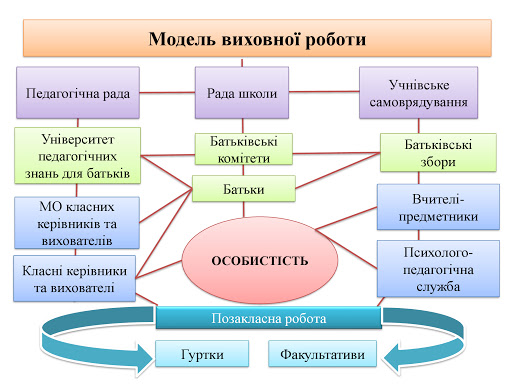 Протягом 2020/2021 навчального року було проведено 5 засідань, на яких активно працювали такі класні керівники:«Класне керівництво: 7 кроків до успіху». Кілька складових успішного класного керівництва. (Касьян С.Л., Коваль І.В., Харченко Л.І., Чонкова Л.С., Ревегук С.В.);Виховання ціннісного ставлення до держави, сімї, людей (Солодовник Л.М., Марущенко В.В., Ківшик Г.В., Божко-Федюніна В.М.);Феномен професійного(емоційного вигорання) (Харченко Л.І., Шаблій Л.І., Бурлай О.Г.);Як працювати з батьками учнів (кілька рецептів і практичних порад) (Кондратьєва А.П., Фесенко С.А., Божко-Федюніна В.М.);Самоосвіта як підвищення компетентності педагога (Хоменко Л.І., Ілляшенко В.В.);Круглий стіл: особливості проведення батьківських зборів (Висоцька Г.І., Гайдабура О.В., Каліберда О.Л.);8 ідей-альтернатив проведення виховних годин (Каліберда О.Л., Шаблій Л.І., Касьян С.Л.).Основні завдання МК класних керівників на 2021/2022 навчальний рік:Підвищувати професійну кваліфікацію вчителів ШМО, використовуючи навчальні семінари, курси підвищення кваліфікації, круглі столи.систематичне вдосконалення рівня професійної майстерності класного керівника;стимулювання до педагогічної творчості та майстерності;впровадження інноваційних педагогічних технологій;орієнтація на потреби учня в освітньому процесі, дитино центризм;активне  використання  сучасних  педагогічних  та  інформаційних  технологій,  спрямованих  на  розвиток  самостійності,  творчості,  активності  дітей;виховання громадянина України, готового до свідомого життєвого вибору, трудової діяльності та громадянської активності.Розвивати пізнавальні інтереси, творчі та інтелектуальні здібності, практичні навички учнів.Стратегічні напрями виховної діяльності МК класних керівників:• створення освітнього середовища як цілісної системи: заклад освіти– клас – сім’я – громадськість;• створення умов для розвитку творчих здібностей учнів, підтримка здібних та обдарованих дітей;• впровадження виховних інноваційних технологій.• створення позитивного, толерантного мікроклімату освітнього закладу;• виховання у дітей шанобливого ставлення до родини, поваги до народних традицій і звичаїв, національних цінностей українського народу;• виховання учнів гідними громадянами України з активною життєвою позицією;• співпраця закладу освіти, батьків та громадськості, залучення їх до усіх подій шкільного життя.Такий підхід передбачає певні особливості виховної роботи з учнями, а саме:• за змістом – органічне включення місцевого матеріалу у освітній процес на двох рівнях: пізнання історії і культури рідного краю, міста та свідомої активної участі школярів у його перетворенні;• за технологією – допомога здобувачам освіти в усвідомленні, відчутті своєї належності дорідного міста, що починається з особистої участі учнів в його життєдіяльності, із самостійного пошуку і реалізації шляхів такої участі;• за педагогічним стилем – використання в педагогічній діяльності кращого педагогічного досвіду.Робота методичних комісій   полягала в організації якісної освітньої, методичної, дослідно-експериментальної й позакласної траєкторії руху як педагогічних працівників так і здобувачів освіти та спрямовувалася на визначення, організацію, координацію і залучення учнів до наукової, дослідницько-експериментальної, пошукової діяльності, включаючи поглиблене вивчення окремих предметів.Високі рейтингові показники учнів нашого закладу та їх наставників за результатами предметних олімпіад, конкурсу робіт у Малій академії наук стали гарною традицією, про що свідчать наступні дані:Наука XXI століття – рухомий, живий процес, який потребує вільного європейського мислення, володіння сучасними технологіями, креативності й відкритості до обміну ідеями та знаннями. Усі ці якості  притаманні   юним дослідникам наукового ліцею-інтернату, які разом зі своїми наставниками-вчителями працювали у 5 секціях: прикладної математики, українського народного мистецтва, української літератури,   мистецтвознавства,  Internet-технології та WEB -дизайну. У цьому навчальному році на ІІ етап Всеукраїнського конкурсу-захисту науково-дослідницьких робіт  представлено 5 робіт учнів-членів МАН України. Секція «Українська література»Секція «Українське народне мистецтво»Секція «Мистецтвознавство»Секція « Прикладна математика»Секція «Internet-технології та WEB-дизайн»Надзвичайно високі результати продемонстрували дослідники у секціях: «Українська література» - Каліберда Аліна ( 11-А клас) – ІІ місце, науковий керівник – Касьян Світлана Леонідівна; «Internet-технології та WEB-дизайн» - Корицький Едуард (11-А клас) – ІІІ місце, науковий керівник – Каліберда Олександр Васильович;«Мистецтвознавство» - Вовк Катерина ( 11-А клас) – ІІІ місце, науковий керівник – Ківшик Галина Василівна;«Українське народне мистецтво» - Мильченко Марія (11-Б клас) – ІІІ місце, науковий керівник – Ілляшенко Вікторія Володимирівна.Організація наукової, творчої, активної діяльності учасників освітнього процесу в ліцеї є успішною,  ліцеїсти є активними учасниками, переможцями та дипломантами  предметних олімпіад різного рівня, наукових конференцій, проєктів, міжнародних платформ, навчальних тренінгів, інтелектуальних та військово-патріотичних ігор, творчих та мистецьких конкурсів, спортивних змагань.     Реалізація проєкту «Перші кроки до науки»Спеціалізована освіта наукового спрямування орієнтована на формування в здобувачів освіти загальнолюдських цінностей (морально-етичних і соціально-політичних), а також вимогливості до якості власних досліджень, дисциплінованості та продуктивності в дослідницькій діяльності, відповідальності за результати власних досліджень та їх вплив на життя і здоров’я людей та довкілля, сміливості у відстоюванні власних думок і поглядів, здатності самостійно приймати раціональні рішення й висувати гіпотези, толерантно ставитися до критики, інших поглядів і думок. Пріоритетними напрямами наукової роботи Гадяцького обласного наукового ліцею-інтернату ім. Є. П. Кочергіна є  створення єдиного інформаційного простору для розвитку й підтримки творчих та наукових обдаровань учнівської молоді, упровадження інноваційних технологій навчання й розвитку дітей, об'єднання зусиль адміністрації та педагогічного колективу  ліцею-інтернату з метою створення оптимальних умов для розвитку й реалізації науково-творчої обдарованості.  З метою залучення учнів до науково-дослідницької, проєктної  та науково-технічної діяльності, пошукової роботи, усвідомлення практичної складової предметів, формування міжпредметних зв’язків, розв’язування практичних вправ, уміння аналізувати та синтезувати матеріал, досліджувати об’єкти та процеси у цьому навчальному році заклад освіти розпочинає роботу над науковим колективним проєктом «Перші кроки до науки».Актуальність проєкту обумовлена потребою створення центру інноваційної, наукової, проєктної  та експериментальної діяльності в освітньому закладі як передумови досягнення високого освітнього рівня наукового ліцею.Мета проєкту:- сформувати модель конкурентоспроможного навчального закладу спеціалізованої освіти, який відповідатиме європейським стандартам, потребам сучасного життя; -    реалізація стратегії розвитку спеціалізованої освіти наукового спрямування;-  організація освітньої діяльності, спрямованої на залучення та підготовку учнів-ліцеїстів до наукової, науково-технічної, проєктної та експериментальної діяльності; - забезпечення здобуття учнями рівня освіти, що перевищує вимоги Державного освітнього стандарту;-  створення якісних умов для навчання дітей, які виявили здібності у певній освітній галузі відповідно до наукового профілю закладу освіти.		Завдання проєкту:- створення оптимальних умов для виявлення, розвитку й реалізації потенційних можливостей обдарованих дітей в  інтелектуальному, творчому напрямках;-  реалізація інтелектуальної творчої діяльності, спрямованої на одержання нових знань та  пошук шляхів їх застосування, основними видами якої є фундаментальні та прикладні наукові дослідження; -  реалізація наукової діяльності, спрямованої на одержання й використання нових знань для розв’язання технологічних, економічних, соціальних та гуманітарних проблем, основними видами якої є прикладні наукові дослідження, проєкти та науково-технічні (експериментальні) розробки;-  створення умов для набуття знань щодо провадження інноваційної діяльності з метою впровадження результатів наукової та науково-технічної діяльності;-  оптимізація процедури підготовки та публікацій науково-дослідницьких проєктів;-  активізація участі ліцеїстів у Всеукраїнських та Міжнародних науково-практичних конференціях та проєктах;-  створення системи стимулювання інтелектуально та творчо обдарованих дітей. 	Розуміючи потребу регіону (м. Гадяч та прилеглі райони, ТГ) в організації центру інноваційної, наукової та експериментальної діяльності в закладі загальної середньої освіти, створюємо передумови досягнення високого освітнього рівня в науковому ліцеї та забезпечення його дослідницького статусу. Шляхи впровадження визначені в плані реалізації проєкту  «Перші кроки до науки». Цього року реалізовано та в стані реалізації такі заходи:- залучення обдарованих ліцеїстів до участі в наукових конференціях, різноманітних інтелектуальних учнівських конкурсах, олімпіадах;- організація співпраці учнів та педагогів ліцею з науковцями закладів вищої освіти; - оснащення предметних кабінетів ліцею відповідно до змістового наповнення компонента Державного стандарту освіти на профільному рівні (2 STEM-лабораторії);- удосконалення системи заходів з ефективної підготовки учнів до участі в ІІ-IV етапах Всеукраїнських олімпіад із базових дисциплін;- залучення обдарованих дітей до участі  в наукових конференціях, у різноманітних учнівських конкурсах та проєктах.Навчання –це соціальна активність, яка відбувається в межах учнівських груп, культури та минулого досвіду, через проєктне навчання учні мають можливість використовувати не лише знання з навчальних дисциплін, а й вчитися вести перемовини, ухвалювати спільні рішення, нести  відповідальність відповідно до ролі в навчальній команді й разом інтерпретувати результати своєї діяльності. Крім того, робота над проєктами реалізується через міждисциплінарні зв’язки, що виходять за межі програми одного конкретного предмету. Відповідно до плану роботи   наукового проєкту «Перші кроки до науки» класні колективи працюють над проєктами за різними напрямками:Проєктна діяльність у ліцеї-інтернаті – важлива складова освітнього процесу. Робота над проєктами значно розширює можливості вчителя і сприяє креативності, а учні  мають завдання, у процесі вирішення яких отримують практичні навички, непередбачені в теоретичній частині навчального процесу. Робота проєктних груп Головним напрямом науково-методичної роботи учителів ліцею-інтернату є виявлення й розвиток обдаровань учнів, сприяння набуттю ліцеїстами навичок науково-дослідної, пошукової та експериментальної діяльності. Саме із цією метою в рамках реалізації наукового колективного проєкту «Перші кроки до науки» в ліцеї-інтернаті створені  наукові проєктні групи, що дає змогу вчителям та ліцеїстам спільно працювати над розв’язанням технологічних, інженерних, економічних, соціальних та гуманітарних питань шляхом досліджень та експериментальних розробок.  Національний університет «Полтавська політехніка імені Юрія Кондратюка» забезпечує науковий супровід проєктних груп, організовує наукові практики та наукові лекторії на базі ЗВО для учнів ліцею.Наукова практикаЗ метою залучення учнів до науково-дослідницької  та науково-технічної діяльності, пошукової роботи, усвідомлення практичної складової предметів, формування міжпредметних зв’язків, розв’язування практичних вправ, уміння аналізувати та синтезувати матеріал, досліджувати об’єкти та процеси вперше з 31.05 по 08.06 2021 року педагогами ліцею у співпраці з науковцями Національного університету «Полтавська політехніка імені Юрія Кондратюка»  розроблено нові форми і методи організації та проведення занять: проєктні технології, контекстне навчання, імітаційне навчання тощо.Учні мали право обрати напрям наукової практики, а саме: інформаційно-математичний, хіміко-біологічний, іноземних мов, історичний чи географічний. Під керівництвом педагогів разом з науковцями   ліцеїсти    досліджують сленги та лексику у фільмах іноземною мовою, вивчають морфолого-синтаксичні особливості текстів, закони раціональної економіки, організовують  інформаційні квести,  тематичні майстер-класи.   Організація дистанційного навчанняУ період карантину    всі вчителі ліцею опанували освітні онлайн платформи Zoom, Skype, Viber, Telegram, GoogleClassroom, Classtime, Kahoot, Naurok, Paddlet, Khanacademy, шкільний сайт "Моя школа",  що дозволило їм проводити онлайн  уроки згідно з розкладом уроків і календарними планами.     Більшу частину навчального часу вчителі проводили онлайн  уроки на платформі Zoom та  GoogleClassroom.З метою підвищення кваліфікації, упровадження сучасних педагогічних та інформаційних технологій  учителі МК   оволоділи різноманітними формами онлайн викладання та  успішно застосовували в роботі з ліцеїстами під час дистанційного навчання. У  Гадяцькому обласному науковому ліцеї-інтернаті створюється  платформа для конденсації і динамічного розвитку, спрямованого на залучення та підготовку учнівської молоді до наукової і науково-технічної діяльності, для наповнення новим змістом, що базується на засадах дослідно-орієнтованої наукової освіти, спрямованої на поглиблене вивчення профільних предметів, набуття компетентностей, необхідних для подальшої дослідно-експериментальної, конструкторської, винахідницької діяльності та орієнтованої на продовження навчання на наступних рівнях освіти. Проте, враховуючи реалії  та проаналізувавши роботу за минулий навчальний рік, у подальшій роботі педагогічним працівникам необхідно зосередити увагу над удосконаленням уроків як основної форми роботи в новому форматі, постійно працювати над підвищенням кваліфікації, опановувати нові методики та форми дистанційного навчання.                                   Заходи щодо попередження та профілактики злочинів в учнівському середовищіВідповідно до Плану заходів з реалізації Національної  стратегії реформування системи юстиції щодо дітей на період до 2023 року,  затвердженого розпорядженням Кабінету Міністрів України від 27 листопада 2019 р. № 1335-р.,   наказу Міністерства внутрішніх справ від 19.12.2017 № 1044, зареєстрованого в  Міністерстві юстиції України 07 червня 2018 р. за № 686/32138 (в редакції наказу Міністерства внутрішніх справ № 488 від 25.06.2020) «Про затвердження  Інструкції з організації роботи підрозділів ювенальної превенції Національної  поліції України», річного плану роботи ліцею-інтернату на 2020/2021 н. р. проаналізована робота з попередження та профілактики правопорушень і злочинності, серед учнів закладу освіти. Розроблено і проведено організаційні заходи з профілактики злочинності, правопорушень та бездоглядності серед неповнолітніх. Узято на контроль питання:-	максимального охоплення дітей шкільного віку загальною середньою освітою;-	відвідування учнями ліцею-інтернату навчальних занять;-	залучення учнів, які мають схильність до правопорушень, до занять у гуртках, спортивних секціях у позаурочний час;-	виконання заходів річного плану роботи ліцею-інтернату щодо попередження правопорушень і злочинності.Систематична робота з профілактики правопорушень і злочинів серед учнів охоплює такі напрямки:-	соціальна робота-	психолого-педагогічна робота;-	правове навчання і виховання;-	профілактика наркоманії, алкоголізму і СНІДу.Для подальшої правової освіти учнівської молоді у ліцеї-інтернаті визначені шляхи її реалізації, розроблені заходи для вирішення конкретних завдань правового виховання, до яких віднесено:-	формування у кожного учня системи знань із питань основ держави і права та відповідних компетенцій, розвиток інтересів учнів до цієї галузі знань;-	формування потреби активно захищати у встановленому законом порядку свої права та законні інтереси, а також права та законні інтереси інших осіб;-	формування поваги до держави.    Проаналізовано плани виховної роботи класних керівників та вихователів, їх індивідуальну виховну роботу з учнями з проявами девіантної поведінки, а також роботу з сім’ями, які потрапили у складні життєві обставини.  Проаналізовано рівень участі учнів у гуртках, відвідування бібліотеки; роботу з батьками, діти яких схильні до вживання шкідливих речовин.  Класні керівники ведуть чіткий контроль за станом відвідування учнями закладу освіти. Записи здійснюють у відповідному журналі черговим  вчителем.    Налагоджено роботу з батьками щодо своєчасного інформування адміністрацію ліцею-інтернату про причини відсутності школярів. Двічі на рік питання відвідування учнями ліцею-інтернату заслухано на на нарадах при директорові. На виконання заходів щодо правової освіти, профілактики злочинних проявів в учнівському середовищі у ліцеї-інтернаті проведено тиждень правової освіти. Для організації цікавого та змістовного дозвілля дітей у ліцеї-інтернаті працює мережа гуртківПсихологом Перетятько І.В. проведено анкетування та тестування дітей особливого контролю, розроблено рекомендації для батьків та вчителів   роботи з цією категорією дітей. Для профілактичної роботи запрошувались працівники ювенальної превенції, лікарі, які проводили співбесіди щодо запобігання бродяжництва та злочинності, правопорушень серед учнівської молоді, профілактики шкідливих проявів та звичок.Заслуговують на увагу виховні години «Основні аспекти правового виховання» (8-А клас, класний керівник Ілляшенко В.В.) «Правове виховання неповнолітніх» (7-А клас, класний керівник Висоцька Г.І.) «Види відповідальності» (6 клас, класний керівник Солодовник Л.М.) «Феміда правосуддя» (10-Б клас, класний керівник Ківшик Г.В.) Традиційним стало проведення у школі Тижня правових знань. У рамках Тижня відбулись години спілкування «Закон і ми», конкурс малюнків «Професія – юрист», «Я і мої права», організовано постійно діючу виставку літератури «Цивільні права неповнолітніх та їх цивільно-правова відповідальність», «Хто такий юрист в умовах сьогодення».На виховних годинах, хвилинах спілкування проведено бесіди «Що таке ВІЛ/СНІД?» , «СНІД сьогодні», «Шляхи зараження СНІДом», «Твоє майбутнє в твоїх руках» та інші.Учнів, схильних до девіантної поведінки у ліцеї-інтернаті не виявлено, є лише такі діти, які потребують особливої педагогічної уваги та підтримки. У ліцеї-інтернаті створена та діє Рада профілактики правопорушень.Необхідною ланкою діяльності педагогів ліцею-інтернату є правовиховна робота. Усвідомлюючи важливість радикальних змін у всіх сферах життя країни, педагоги впроваджували в практику правовиховної роботи нові підходи, спрямовані на створення системи виховання на основі гуманізації життя ліцею-інтернату. У початкових класах вживалися заходи для створення сприятливої психолого-педагогічної атмосфери, проведення ранньої діагностики і корекції у поведінці, всебічне вивчення індивідуальних особливостей учнів, виявлення дітей з відхиленням у розвитку і поведінці. У 5-11 класах робота спрямовувалась на пізнавально-інтелектуальну діяльність учнів. Робота з батькамиУпродовж 2020/2021 навчального року систематично відбувалися засідання Ради ліцею-інтернату за участю учасників освітнього процесу (педагоги, учні, батьки), вирішувалися питання організації безпечного освітнього середовища, дозвілля та оздоровлення учнів, проводились профілактичні бесіди, надавалася допомога у питаннях навчання та вихованні дітей, організовувалися індивідуальні та групові зустрічі з батьками з обміну досвідом у вихованні дітей, бесіди з метою вирішення конфліктних ситуацій між дорослими та дітьми.Проводиться робота щодо удосконалення соціального захисту дітей пільгового контингенту. На батьківських зборах постійно зверталась увага на права дитини, на відповідальність батьків за життя і виховання неповнолітніх. Систематичною є робота адміністрації, психолога, класних керівників, вихователів з батьками (або особам, які їх замінюють) з питань родинного виховання, профілактики шкідливих звичок та правопорушень. З метою просвітницької роботи серед батьків поновлюються матеріали класних стендів «Для вас батьки». Для обговорення пропонувались матеріали «Чи знаєте ви свою дитину?», «Дитина – рівноправний член суспільства» тощо. На класних батьківських зборах було висвітлено питання «Віра – основа успіху та благополуччя кожної людини», «Вплив стилю поведінки батьків на соціальний розвиток дитини».Для батьків сімей пільгових категорій були організовані і проведені індивідуальні консультації щодо проживання у гуртожитку ліцею-інтернату, оформлення документів, оплату за утримання у ліцеї-інтернаті (початкова школа).Аналіз виховної роботи	Законодавство України про освіту ґрунтується на Конституції України та  складається із Закону України «Про освіту», спеціальних законів, інших актів  законодавства у сфері освіти і науки та міжнародних договорів України,  укладених в установленому законом порядку.Політичні та соціальні процеси, що відбуваються в Україні і спрямовані на  утвердження демократичних засад розвитку держави, зумовлюють необхідність  відповідних змін у всіх сферах народного господарства, в тому числі і в галузі  освіти, складовою якої є виховання. Засадами державної політики у сфері освіти та принципами освітньої діяльності є: єдність навчання, виховання та розвитку (ст. 6 Закону України «Про освіту»). Виховання органічно поєднане з процесом навчання дітей, опанування  основами наук, багатством національної і світової культури.У Новій українській школі виховний процес є невід’ємною складовою  освітнього процесу у закладах освіти (ст. 15 Закону України «Про повну загальну  середню освіту») і має ґрунтуватися на загальнолюдських цінностях, культурних  цінностях Українського народу, цінностях громадянського (вільного  демократичного) суспільства, принципах верховенства права, дотримання прав і  свобод людини і громадянина, принципах, визначених Законом України «Про освіту». Концепція виховної роботи ліцею-інтернату зумовлена якісним оновленням змісту освіти, який полягає в необхідності привести її у відповідність із європейськими стандартами, потребами сучасного життя, запитами суспільства щодо якісної та доступної освіти. Пріоритетними напрямами розвитку освіти є навчання та виховання учнів, конкурентоспроможного випускника – всебічнорозвинену, здатну до критичного мислення цілісну особистість, патріота з активною позицією, інноватора – здатного змінювати навколишній світ та вчитися впродовж життя. Впроваджуються сучасні інноваційні технології у освітній процес. Нагальною залишається здатність особистості формувати міжособистісні стосунки, вступати в комунікацію, володіти різними соціальними ролями. Основні шляхи виховної роботи направленні на:1. новий зміст освіти, заснований на формуванні компетентностей, необхідних для успішної самореалізації в суспільстві.2. педагогіку, що грунтується на партнерстві між учнем, учителем і батьками.3. умотивованого педагога, який має свободу творчості й розвивається професійно.4. орієнтація на потреби учня в освітньому процесі, дитиноцентризм.5. наскрізний процес виховання, який формує цінності.6. нова структура освітнього закладу, яка дозволяє добре засвоїти новий зміст і набути компетентності для життя.7. децентралізація та ефективне управління, що надасть освітньому закладу реальну автономію.8. сучасне освітнє середовище.Стратегічні напрями виховної діяльності :· створення освітньовиховного середовища як цілісної системи: школа – клас – сім’я – громадськість;· створення умов для розвитку творчих здібностей учнів, підтримка здібних та обдарованих дітей;· впровадження виховних інноваційних технологій.Головними завданнями є:· створення позитивного, толерантного мікроклімату освітнього закладу;· виховання у дітей шанобливого ставлення до родини, поваги до народних традицій і звичаїв, національних цінностей українського народу;· виховання учнів гідними громадянами України з активною життєвою позицією;· співпраця закладу освіти, батьків та громадськості, залучення їх до усіх подій шкільного життя.Такий підхід передбачає певні особливості виховної роботи зі школярами, а саме:· за змістом – органічне включення місцевого матеріалу у освітній процес на двох рівнях: пізнання історії і культури рідного краю, міста та свідомої активної участі школярів у його перетворенні;· за технологією – допомога здобувачам освіти в усвідомленні, відчутті своєї належності дорідного міста, що починається з особистої участі учнів в його життєдіяльності, із самостійного пошуку і реалізації шляхів такої участі;· за педагогічним стилем – використання в педагогічній діяльності кращого педагогічного досвіду.    У 2020/2021 навчальному році виховна робота в школі  була спрямована на реалізацію науково-методичної теми ліцею-інтернату «Формування й розвиток високоінтелектуальної, свідомої особистості з громадянською позицією, готовою до конкурентного вибору свого місця в житті», Статуту Гадяцького наукового ліцею-інтернату, річного плану роботи. На сьогоднішній день в ліцеї-інтернаті склалася система виховної роботи, яка на принципах гуманізму, демократизму, єдності сім’ї та освітнього закладу, спадкоємності поколінь забезпечує здійснення національного виховання, спонукає до утвердження педагогіки особистості, сприяє формуванню в учнів навичок самоосвіти, самоаналізу, допомагає учням розвивати індивідуальні здібності, творчі задатки, самовизначитись та самореалізуватись.Основна увага приділяється формуванню громадянина-патріота України, створенню умов для самореалізації особистості учня, відповідно до його здібностей, виховання громадянина з демократичним світоглядом і культурою, формування в учнів свідомого ставлення до свого здоров’я, належних гігієнічних навичок і засад здорового способу життя. У щоденній роботі вихователі та класні керівники  особистим прикладом, словом, різноманітними формами роботи  прагнуть сформувати позитивне ставлення до життя у  вихованців, створити умови, в яких би діти почувалися емоційно-комфортно. Для реалізації цього завдання  відбуваються  загальні та класні заходи. Наприклад, щопонеділка у школі звучить радіогазета «Інтер», підготовлена учнями 7 – 11 класів. У ній вихованці розповідають про життя ліцею-інтернату за попередній тиждень, роблять аналіз добрих справ, вітають іменинників, повідомляють про плани на наступний тиждень. А у кожному класі окремо проводяться хвилини  інформування, на яких діти обговорюють події, що відбулися у місті, області, в Україні та світі. Разом із вихователями вони готуються до різноманітних за формою проведення заходів: бесід, годин спілкування, круглих столів, усних журналів, анкет думок, годин спілкування, семінарів, онлайн-марафонів, квестів, челенджів та ін.Головне завдання ліцею-інтернату – так побудувати виховну діяльність, щоб сама її організація, приклади авторитетних наставників-учителів, освітнє середовище виховували дітей у дусі патріотизму, глибокого розуміння історії свого народу, національної ідентичності, самобутності. Завдання педагогів полягало у тому, щоб слова «Україна», «патріотизм» набували для дитини особливого сенсу, тобто сприймалися «не лише розумом, а й серцем». Не менш важливим було повсякденне виховання поваги до Конституції держави, законодавства, державних символів – Герба, Прапора, Гімну. Важливим аспектом національно-патріотичного виховання є повага та любов до державної мови. Мовне середовище повинно впливати на формування учня- громадянина, патріота України.Структура виховної роботи ліцею-інтернату включає в себе і взаємодію  з найближчим до неї середовищем на рівні сімей учнів: з батьками й особами, що їх замінюють, акцентуючи увагу на питаннях соціалізації дітей і молоді в тому чи іншому аспекті.	Формуванню високих естетичних смаків, загальної культури учнів сприяє атмосфера творчої співпраці, яка панує між дорослими та дітьми під час процесу підготовки до культурно - масових  заходів,  що проводяться і на рівні класів, і на загальному рівні. У 2020/2021 навчальному році у ліцеї-інтернаті було проведено щорічні виховні заходи: свято Першого дзвоника; День народження ліцею-інтернату; День захисника України; День партизанської слави; День миру; День вчителя; День пам’яті жертв голодоморів 1932-1933рр., акція «Запали свічку!»; День української писемності та мови; День інвалідів; Всесвітній День боротьби зі Снідом; «Козацькі розваги» до Дня збройних сил України; бібліотечні заходи; святкові програми до Дня Українського козацтва;  заходи до Дня визволення України від нацизму; зустрічі з лікарями, працівниками ювенальної превенції міста Гадяча; Всеукраїнський тиждень права; тижні та презентації класних колективів 4 та 9 класів; заходи до Дня Святого Миколая; новорічні та різдвяні свята для учнів 2-11 класів, заходи до Дня Соборності України, «Пам’ятай за Крути», до Дня святого Валентина, до Дня рідної мови, виховні години до Дня пам’яті Героїв Небесної Сотні, до свята 8 Березня «Всім жінкам присвячується», Шевченківський тиждень; тиждень безпеки дорожнього руху (листопад, травень); Олімпійський тиждень; військово-патріотична гра «Джура», спартакіада допризовної молоді, спортивні змагання «Веселі старти», створено та презентовано на сторінці ліцею-інтернату у соціальній мережі Facebook мистецький проєкт учнями 2-11 «Розкажи про Україну», присвячений 30 річниці Незалежності України, який складається з 18 тематичних розділів про нашу державу, її історію і культуру, видатних постатей, георгафічних особливостей. Традиційними є концертно-театралізовані дійства до Дня Святого Миколая та Нового року. Учні 2-11 класів отримують солодкі подарунки до цих свят. Виховні заходи проводилися як в очному так і в онлайн режимі під час дистанційного навчання.        Серед виховних напрямів сьогодні найбільш актуальними виступають національно-патріотичне (в т.ч. військово-патріотичне), громадянське виховання, що відповідають нагальним вимогам і викликам у сучасному українському суспільстві. Реалізацію Концепції національно-патріотичного виховання дітей і молоді забезпечують усі педагогічні працівники ліцею-інтернату, адже важливо, щоб навчальний заклад став для дитини осередком становлення громадянина-патріота України, готового брати на себе відповідальність, самовіддано розбудовувати країну як суверенну, незалежну, демократичну, правову, соціальну державу, забезпечувати її національну безпеку, сприяти єдності української політичної нації та встановленню громадянського миру й злагоди в суспільстві. Надзвичайно важливою є організація збирання та поширення інформації про героїчні вчинки  військовослужбовців, бійців добровольчих батальйонів у ході російсько-української війни, волонтерів та інших громадян, які зробили значний внесок у зміцнення обороноздатності України. Зібрані матеріали використовуються на уроках мужності, позакласних заходах з метою ознайомлення та вшанування пам’яті Героїв, які загинули, захищаючи територіальну цілісність держави. Не менш важливим є повсякденне виховання поваги до Конституції держави, законодавства, державних символів – Герба, Прапора, Гімну. Героїчні й водночас драматичні й навіть трагічні події останнього часу спонукають до оновлення експозиції шкільного музею, зокрема щодо інформації про учасників АТО та волонтерів Полтавщини.  При підготовці до відзначення національних свят та пам’ятних дат, зокрема Дня захисника України, Дня Гідності і Свободи, Дня Збройних Сил України, Дня Соборності України педагоги керуються методичними матеріалами Українського інституту національної пам’яті (організація конференцій, семінарів, круглих столів; проведення військово-спортивних змагань, фестивалів-конкурсів патріотичної пісні, прози і поезії, творів образотворчого мистецтва; відвідування музеїв бойової слави; вшанування сучасних героїв-захисників України та пам'яті загиблих за свободу, єдність та незалежність українського народу). Окремої уваги заслуговує волонтерська діяльність педагогів, учнів, батьків, яка через конкретну, практичну діяльність сприяє встановленню соціальних зв’язків, опануванню дітьми новими навичками, формуванню у них прагнення до відповідальної патріотичної поведінки, моральних та духовних якостей, світогляду справжнього громадянина України.Важливим аспектом формування національно самосвідомої особистості є виховання поваги та любові до державної мови. Володіння українською мовою повинно стати пріоритетними у виховній роботі з дітьми, адже мовне середовище впливає на формування учня-громадянина, патріота України. Учні ліцею-інтернату Москаленко Софія 2 кл., Кобрак Дмитро 2 кл., (учитель Харченко Л.І.), Колбасіна Софія 3-А кл., Павлюченко Злата 3-А, (учитель Божко-Федюніна В.М.), Падалка Софія 3-Б, (учитель Шаблій Л.І.), Журавльова Аміна 4-А, (Чонкова Л.С.), Даниленко Софія 4-Б кл., (Каліберда О.Л.), Минько Евеліна 5-А кл., (вихователь Чайка Н.О.) Гончаренко Софія 6 кл., (учитель Солодовник Л.М.), Одинець Дар’я 7-А кл., Палаженко Єлизавета 8-А кл., Хоменко Олександра 9-Б кл., Соловйова Тетяна 10-А кл. (педагог-організатор Москаленко І.М.) учасники Всеукраїнського конкурсу учнівської та студентської творчості імені Марії Фішер-Слиж «Змагаймось за нове життя!», присвяченого Лесі Українці, який відбувався у дистанційному режимі. З метою популяризації інтелектуальних ігор, як засобу виховання і організації дозвілля школярів, формування інтелектуальної еліти, виховання всебічно розвиненої особистості, підтримки обдарованих дітей, розвитку їх творчих здібностей, команди учнів 7-11 класів ліцею-інтернату постійні учасники гри «Що? Де? Коли?» серед учнів міських шкіл та тримають першість.На належному рівні проводилася  патріотична, правовиховна робота та робота з протидії усім видам насильства, створенням безпечного освітнього середовища. У ліцеї-інтернаті заплановано і проведено: уроки мужності; зустрічі з воїнами АТО; благодійні акції «Допоможи воїнам АТО», «Діти дітям»; акція «16 днів без насильства»; Всеукраїнський тиждень права; зустріч з представниками ювенальної превенції; інформаційні години «Як захистити себе від насильства в сім`ї». Педагоги Деркач В.А., Перетятько І.В., Вовк М.Я., Ківшик Г.В., Чорна С.А., Будник М.Г., Солодовник Л.М., Висоцька Г.І., Казарян В.А., Лобода Ю.А., Бурлай О.Г., Чайка Н.О., Фесенко С.А., Аболіна І.О., Хоменко Л.І., Коваль І.В., Кондратьєва А.П. взяли участь у онлайн-прєкті  «Stop Sexting».З метою формування військово-патріотичного виховання  у закладі освіти  налагоджена співпраця з військовим комісаріатом. Юнаки 11 класів щорічно беруть участь у навчаннях зі стрільби. Учасники освітнього процесу ліцею-інтернату беруть участь в благодійних акціях для підтримки воїнів в АТО, проводять  зустрічі з волонтерами.  З метою формування національно-патріотичної свідомості учнів у кожному навчальному кабінеті створено куточок державної символіки. В рамках національно-патріотичного виховання у освітньому закладі були організовані понеділок з вишиванкою та жовто-блакитна середа; діюча фотовиставка «З Україною у серці»; вихованці ліцею-інтернату учасники параду вишиванок «Вишиванка – твій генетичний код».Ефективним засобом розвитку національної свідомості є музей, тому що в ньому можна доторкнутись до історії школи, міста, рідного краю, Батьківщини. Музей – це не кімната, набита різними речами, це місточок між минулим та теперішнім. За значну роботу із залучення учнівської молоді до вивчення і збереження історико-культурної спадщини українського народу, виховання юних патріотів засобами музейної педагогіки, популяризацію музейної справи у навчальному закладі колектив ліцею-інтернату нагороджений грамотами Департаменту освіти та науки Полтавської обласної державної адміністрації, Полтавського центру туризму і краєзнавства. Не кожен навчальний заклад може пишатися своєю віковою історією. Ліцей-інтернат славиться традиціями, що склалися роками і десятиліттями, коли вівся пошук кращого, найголовнішого, найоптимальнішого.  Кириленко Єлизавета, учениця 11-А класу нагороджена грамотою Департаменту освіти і науки Полтавської обласної державної адміністрації за ІІІ місце в обласному турі Всеукраїнського конкурсу екскурсоводів музеїв навчальних закладів «Край, в якому я живу», який цьогоріч проводився в онлайн-режимі.Лобода Надія, Кириленко Єлизавета, Каліберда Аліна – 11-А кл. учасники Всеукраїнської фотовиставки до Дня Соборності України «Україна – це ми!».        В рамках Всеукраїнського тижня права класні керівники, вихователі, педагог-організатор, учителі історії та права провели: Всеукраїнський урок в 2-11 класах на тему «Права людини» з нагоди проголошення Загальної декларації прав людини, уроки-презентації «Права і свободи людини та громадянина» (Кондаратьєва А.П, Куліш Л.В., Ківшик Г.В., Чорна С.А., Касьян С.Л., Будник М.Г., Марущенко В.В., Вовк М.Я., Ревегук С.В., Деркач В.А., Бурлай О.Г., Торяник С.В.), просвітницька вікторина «Права дитини на здоров’я» (Хоарченко Л.І, Мальцева Т.О., Божко-Федюніна В.М., Лобода О.А., Чирвон М.О., Шаблій Л.І., Шийка Д.В., Олешко О.О., Каліберда О.Л., Боряк Ю.М., Терешкевич Т.М., Чонкова Л.С., Жажка Ю.І., Московченко Н.В.), конкурс малюнків на тему «Права дитини» (5-7 кл., Торяник С.В., Москаленко І.М.), конференція «Права людини: історія і сучасність» (10 кл, Галушка Н.А., Гайдабура О.В.), конкурсна програма для учнів 6 класу «Права та обов’язки дитини» (Солодовник Л.М, Піка Л.О., Сіренька Л.А.).       Упродовж навчального року були проведені навчально-пізнавальні  екскурсії до гадяцького підземелля, урочища «Зелений гай», міського парку, історико-краєзнавчого музею.        З метою формування здорового способу життя, забезпечення повноцінного розвитку дітей  організована робота з попередження дитячого травматизму, створено комісію з розслідування нещасних випадків, ведеться «Журнал реєстрації нещасних випадків, що трапились з учнями ліцею-інтернату».      Аналіз роботи з попередження дитячого травматизму проводиться два рази на рік .  З метою збереження життя та здоров’я учнів учителями-предметниками проводяться інструктажі з техніки безпеки під час проведення лабораторних та практичних робіт, записи про які відмічаються у спеціальних та класних журналах. Особлива увага збереження життя та здоров’я дітей приділяється на уроках фізкультури. На сьогодні, в основі сучасної ідеології фізкультурно-оздоровчої та фізкультурно-спортивної діяльності є: здоровий спосіб життя; цілеспрямована рухова активність; формування моральної та матеріальної відповідальності кожної особистості за стан здоров’я і способу життя; спрямування системи фізичного виховання на конкретну дитину з урахуванням потреб, цінностей, природних здібностей та характеру діяльності.              На батьківських зборах за участю психолога Перетятько І.В., медпрацівників Куяр О.В., Король Н.О., Юдченко О.В, Полуношної І.Г., Куріпятник Н.В. розглядаються питання про захист здоров’я та забезпечення права жити в середовищі, не забрудненому тютюновим димом, запобігання наркоманії та зміцнення здоров’я. Педагогічний колектив ліцею-інтернату ознайомлений з результатами обстежень учнів, стан здоров’я кожної дитини враховується під час навантаження на уроках та в позаурочний час. Адміністрацією, медпрацівниками здійснюється систематичний контроль за дотриманням санітарно-гігієнічних вимог освітнього процесу, видано відповідні накази. У 2020-2021 н.р. для учнів та батьків адміністрацією та педагогами, медичними працівниками постійно проводилися уроки безпеки «COVID-19 — новий виклик для всього свiту», здійснювався контроль за дотриманням  санітарних  та протиепідемічних  вимог, рекомендованих Міністерством охорони здоров’я України, уникаючи проведення масових заходів, дотримуючись принципів соціального дистанціювання і правил гігієни, використовували засоби індивідуального захисту та уникали масових скупчень.      На виконання методичних рекомендацій Міністерства освіти та науки України  у ліцеї-інтернаті щорічно двічі на рік організовується проведення Тижня безпеки дорожнього руху. Класними керівниками та вихователями були проведені бесіди з правил дорожнього руху; батьківський лекторій «Навчання дітей правилам дорожнього руху»; конкурс малюнків «Дорожня азбука», бібліотечна виставка «Правила дорожнього руху. Обережно, діти на дорозі!», спортивні змагання «Правила дорожнього руху – гідні поваги»; оформлено куточок безпеки дорожнього руху; конкурс на кращий твір з теми «Безпечна дорога».         З метою формування екологічної культури учнів проводяться різноманітні дидактичні ігри, екскурсії, організовано різні форми роботи із використанням малюнків, таблиць, книжок екологічного змісту. У ліцеї-інтернаті учні набувають екологічних знань у процесі вивчення біології, географії, хімії, фізики та інших дисциплін, а також у різних формах позакласної роботи: упорядкування пришкільної території, догляд за зеленими насадженнями («Алея шкільної пам’яті  на подвір’ї); проведені бесіди та виховні години: «Де праця, там і розквіт», «Брати наші менші», «Чарівне моє довкілля», «Природа і ми», «Дива природи», «Знай, люби, бережи», «Сторінками Червоної книги України», «Охорона природи», «Альтернативна енергетика»; «День Землі», «День довкілля», «Чисті легені-крок до здоров´я», «Чисті береги».  Щороку  проходить екологічна акція «Годівничка» (5-7 класи, учитель Висоцька Г.І.). Упродовж навчального року приділялась достатня увага роботі з профорієнтації учнів. Організовано зустрічі з представниками вузів м. Харкова, м. Полтави, м. Києва, м. Лохвиці, м. Лебедина та ін.           Питання безпеки життєдіяльності, створення належних санітарно-гігієнічних умов та профілактика травматизму  є одним із найважливіших у роботі освітнього закладу. У ліцеї-інтернаті забезпечено безпечні та нешкідливі умови навчання, фізичного розвитку та зміцнення здоров’я, режиму роботи, формування гігієнічних навичок і засад здорового способу життя, збереження та зміцнення фізичного та психічного здоров’я учнів і вихованців.       У ліцеї-інтернаті дана робота проводилась за наступними напрямками: - створення безпечних умов праці та навчання; - документальне оформлення роботи з охорони праці, безпеки життєдіяльності; - систематичне навчання учнів та працівників навчального закладу безпеці праці та життєдіяльності; - профілактика нещасних випадків; - робота з учнями в позаурочний час (виховні години); - організація спільної роботи з представниками  управлінь: охорони здоров’я, у справах сім’ї  та молоді, соціального захисту населення, з питань надзвичайних ситуацій;  - інформаційно-агітаційна діяльність та просвітницька робота; - робота з батьківською громадськістю; - контроль за дотриманням вимог чинного законодавства з питань охорони праці, безпеки життєдіяльності.  Класні керівники та вихователі 2-11 класів інструкціями з техніки безпеки, охорони життя і здоров’я здобувачів освіти загального характеру у з предметів підвищеної небезпеки. Розроблені і затверджені в установленому порядку загальні заходи і план роботи з профілактики дитячого травматизму. Кожним класним керівником  розроблено комплект бесід із безпеки життєдіяльності для свого класу. З метою попередження травматизму невиробничого характеру класні керівники проводять практичні заняття, зустрічі з медичними працівниками. На батьківських зборах був повторений алгоритм дій у разі виникнення нещасних випадків з дітьми, підтримується зв’язок з батьками з питань профілактики дитячого побутового травматизму.      З метою задоволення потреб учнівської молоді щодо поліпшення здоров’я, фізичного та духовного розвитку в школі працюють гуртки та спортивні секції.       Велика увага в школі приділяється роботі з превентивного виховання: - запобігання проявам екстремізму, расової та релігійної нетерпимості; - проводився шкільний облік важковиховуваних підлітків та молодших школярів, які потребують допомоги, підтримки, організація відповідної корекційної роботи з ними; - відвідування деструктивних сімей та робота з ними; - співпраця зі службою у справах дітей, медичними закладами, центром соціальної служби для молоді; - проводилась робота з педагогічним колективом школи (ознайомлення з новинками психолого-педагогічної літератури, бесіди, консультації з питань профілактики правопорушень серед неповнолітніх).	З метою виховання самосвідомості майбутнього громадянина України,  забезпечення повноцінного всебічного розвитку школяра, розумового, естетичного, фізичного виховання, розвитку природних здібностей учнів, задоволення освітніх запитів, враховуючи сучасні вимоги до виховного процесу  у ліцеї-інтернаті створена система творчого розвитку учнів організовано роботу 16 гуртків, спортивних секцій, в яких було задіяно 408 чнів.Для розвитку художньо-естетичного виховання в ліцеї-інтернаті у 2020-2021 н.р. працювали гуртки, де  задіяно – 347 учнів: мовні гуртки «Юний філолог» (російської, німецької мов) – керівники  Солодовник Л.М., Москалець Н.П.; Гуртки художньо-естетичного циклу. лауреати і переможці обласних конкурсів вокальні ансамблі «Калинонька», «Веселі нотки» - керівник  Степаненко М.А., танцювальний ансамбль «Натхнення» - керівник Пройдак Ю.В.,  танцювальний ансамбль «Радість» - керівник Торяник О.В., гуртки естрадної пісні та вокалу - керівники Олешко О.О., Кащенко І.О.,  гурток рукоділля «Народні ремесла» - керівник Михайліченко В.В., історичне краєзнавство – Галушка Н.А.; гуртки науково-дослідницького напряму «Основи наукової діяльності» - керівники Беседа О.Г., Микитенко І.О.; гурток психологічного напряму «Особиста гідність. Безпека життя. Громадська позиція». 	Становлення гармонійно розвиненої особистості неможливе без фізичного виховання, тому цій роботі приділяється значна увага. У ліцеї-інтернаті працюють спортивні гуртки та секції: футбол - керівники Шийка В.М.,  Іщенко О.В.; циркова студія – керівник Черничка П.М., секція східних єдиноборств «Мутокукай» - керівник Кожушко С.О., гурток плавання – керівники Козаченко В.С., Іщенко О.В.; настільний теніс – керівник Горецький Ю.О., працює тренажерна зала – тренер Субота С.С. 61 учень відвідують  спортивні гуртки та секції.Результати роботи гуртківців можна побачити під час проведення шкільних та позашкільних заходів: концертів, відкритих уроків, виставок, екскурсій, семінарів, а також на сайті, соціальних мережах, у шкільній газеті «Інтер» освітнього закладу.	У 2020-2021 н.р. маємо призові місця та перемоги у таких конкурсах: Важливим напрямком для педагогів також є робота зі шкільним активом. Учнівське самоврядування забезпечує входження особистості до соціального середовища, її адаптацію, освоєння існуючих соціальних обов'язків, подолання громадянської інфантильності молоді. Ліцейний парламент у 2020-2021 н.р. активні учасники обласної школи лідерів учнівського самоврядування (Куценко Ліана, Ткаченко Катерина, Тимченко Діана, Суворов Андрій), загальних заходів у ліцеї-інтернаті.      В цілому виховна діяльність у ліцеї-інтернаті спрямована на створення необхідних умов для соціалізації школярів шляхом включення їх в практичну соціально-значущу діяльність, на всебічний розвиток соціальної активності учнів, що перш за все передбачає виконання кожним із них конкретного суспільного доручення, навчання учнів навичками та умінням організаторської роботи з постійним і послідовним удосконаленням та розвитком їх досвіду, забезпечення поєднання педагогічного управління і дитячого самоврядування. Створена у освітньому закладі система виховної роботи дозволяє учням отримати досвід соціальної активності, сприяє формуванню життєвих компетенцій школярівСтруктура виховної роботи ліцею-інтернатуРобота бібліотеки 	Протягом року бібліотека ліцею-інтернату працювала в тісному контакті з педагогічним колективом. Роботу бібліотеки було спрямовано на популяризацію книг, формуванню світогляду дітей, допомогу кожному в задоволенні читацьких потреб, інтересів, запитів. Всю роботу бібліотека проводить згідно річного плану.Основні завдання шкільної бібліотеки:- сприяти реалізації державної політики в галузі освіти;- виховувати у школярів інформаційну культуру, культуру читання, формувати вміння користуватися бібліотекою, її послугами, довідковим апаратом;- сприяти самоосвіті учнів та педагогів за допомогою різних форм і методів бібліотечної роботи. 	 Найважливішим завданням шкільної бібліотеки є якісне і своєчасне забезпечення підручниками всіх учнів школи. Задачі, які стоять перед бібліотекою для виконання цього завдання: облік, обробка, розміщення підручників, зберігання фонду.  В 2020-2021 навчального року забезпечено вчителів та учнів  підручниками на 100%.  Протягом року проводилися рейди-перевірки підручників, заходи, які допомагають зберегти підручник та вчать учнів дбайливому ставленню до книги.         Протягом навчального року було проведено ряд заходів, спрямованих на підвищення інформаційної культури читачів. По класах були проведені бібліотечні уроки:  «Як до нас приходить книга»  «Мандрівка до книжкового міста» - 2 клас; «Країна казкова – країна книжкова», «Структура книжки» - 3 клас; «Подорож у країну Журналію», «Історія виникнення книги» - 4 клас; «Подорож у Читай-місто» - 5 клас; «Книга – дивовижний сад, де кожний шукає плоди на свій смак» - 6 клас; «Для чого потрібний каталог в бібліотеці» - 7 клас;  «На всі ваші Що? Де? Коли? розумні книги знайдуть відповідь завжди» - 8 клас; «Подорож у країну сучасної літератури» - 9 клас.         З метою популяризації літератури, більш повного розкриття бібліотечного фонду, у бібліотеці ліцею-інтернату  діяли виставки книг: «Україна крізь віки», «Земля- наш дім», «Будь природі вірним другом», «Знай, люби, бережи історію свого народу», «Даремно часу ви не гайте, ось цю книгу прочитайте!», «Новинки педагогічної літератури», «Дитина під парасолькою  закону», «Соборність України – від історії до сьогодні», «Герої Крут – наша слава, наша історія», «Вона в віки майбутні йти повинна» (до 150 річчя від дня народження Лесі Українки), «Ми чуємо тебе, Тарасе, крізь віки» , «Традиції та звичаї українського народу», «Чорнобиль. Його уроків людство не забуде», «Хто за свободу вийшов проти смерті, тому немає смерті на землі», «Я свою душу пустив у душу народу» (До 150 річчя від дня народження В.Стефаника) тощо.          Бібліотека бере активну участь у проведенні предметних тижнів. Складаються рекомендаційні списки літератури, оформляються книжкові виставки, проводяться огляди літератури. Бібліотека систематично веде роботу з оформлення картотек, тематичних папок, документації, пов’язаної з інвентаризацією, списанням застарілої літератури, оформленням періодичних видань, одержанням підручників, видачі та збиранням їх в кінці навчального року.Робота практичного психолога Психологічна служба ліцею - інтернату створювала умови для саморозвитку учнів, організовуючи діяльність педагогів і батьків на основі принципів  взаємодії, співробітництва, позитивного сприйняття і прийняття особистості, конфіденційності, особистісно-зорієнтованого підходу з урахуванням індивідуальних особливостей.Основною задачею психологічної служби було і залишається:  створення сприятливих умов для розвитку дитини, встановлення зв’язків і дружніх відносин між учнем, сім’єю та ліцеєм-інтернатом;психологічний супровід творчої особистості, спрямований на розвиток власних здібностей та саморозвиток, збереження обдарованості.Психологічна служба ліцею - інтернату в своїй професійній діяльності керується Законом України “Про освіту”, Конвенцією ООН про права дитини, Правилами внутрішнього розпорядку ліцею - інтернату, «Положенням про психологічну службу  України».У 2020/2021 навчальному році робота психологічної служби Гадяцького обласного наукового ліцею- інтернату ІІ-ІІІ ступенів імені Є.П.Кочергіна була націлена на реалізацію наступних завдань:Вивчення особливостей соціально – психологічної адаптації до навчання учнів у 5-х класах та новостворених 10-х ( профільних) класів.Підтримка здібних та обдарованих дітей, розвиток цілісного світорозуміння та творчого мислення, розкриття їх індивідуальності.Профілактика соціально негативних явищ серед підлітків (куріння, вживання алкоголю та наркотичних речовин, ВІЛ/СНІД, торгівля людьми тощо).Проведення профорієнтаційної роботи серед учнів 9-11 класів з метою подальшого застосування здібностей.Просвітницька робота з педагогами та батьками з метою підвищення психолого – педагогічної обізнаності та розширення знань щодо навчання, виховання і розвитку обдарованих дітей.Просвітницька, профілактична робота з батьками ,щодо вікових та індивідуальних особливостях розвитку,проблеми самооцінки дитини ( за потреби в онлайн- режимі)У 2020/2021 навчальному році було проведено:Психологічне вивчення учнів 5-х класів:МЕТА: Визначення рівня психологічної готовності учнів до навчання в ліцеї - інтенаті ІІ ступеня:Методика діагностики рівня шкільної тривожності Філіпса;соціометрична методика;спостереження під час освітнього процесу;Вивчення рівня розвитку пізнавальних процесів  та інтелектуального потенціалу учнів:дослідження на виявлення здібностей учнів. Діагностичний тест «Здібності учня»Вивчення мотиваційної сфери учнів:анкета для визначення рівня мотивації до навчання (Н.Г.Лусканова);Дослідження було проведено в вересні – жовтні 2020 року. В обстеженні взяли участь   59 учнів.
РЕЗУЛЬТАТИ:1.48 учнів (81,3% обстежених)  мали необхідний та достатній рівень готовності пізнавальної сфери до навчання в школі II ступеня.Загальний рівень шкільної тривожності учнів2. Виявлення здібностей учнів. Діагностичний тест «Здібності учня»Інтелектуальний потенціал учнів3.48 учні (81,3% обстежених)  особистісно адаптовані до внутрішнього та навколишньогосвіту, а значить, мають належний рівень емоційно-психологічної налаштованості на навчальний процес, міжособистісні стосунки, позитивне самосприйняття. 11 учнів (18,6 % обстежених) дещо неадаптовані (тобто у них існує деяка невідповідність між цілями та  результатами своєї діяльності, яка не справляє психотравмувального впливу на особистість).  Дезадаптованих учнів не має.. Щодо мотиваційної сфери учнів: Психологічне вивчення учнів 10-х класів:МЕТА: Зібрати інформацію про соціально- психологічний статус десятикласників, необхідну для подолання труднощів періоду адаптації до навчання в ліцеї – інтернаті:Емоційна сфера : « Шкала особистісної тривожності ( А.М.Прихожан);Особливості мотиваційної сфера : Тест опитувальник МУН»Надання допомоги учасникам навчально-виховного процесу (педагогам, учням, батькам) .Обстеження проведено в  жовтні - листопаді 2020 року. В обстеженні взяли участь 33 учні.РЕЗУЛЬТАТИ:1. 90,9% обстежуваних учнів мають нормальний загальний рівень тривожності. 9,9% учнів мають дещо підвищений рівень загальної тривожності.Визначення рівня навчальної мотивації учнів, результати показані на діаграмі: у обстежені взяло участь 25 учнів.      За результатами психодіагностичного дослідження проведені індивідуальні та групова консультації для учнів даного класу, індивідуальна консультація для класного керівника, виступ на педраді.Протягом навчального року здійснено психологічний супровід:управлінської діяльності (анкетування учнів в ході шкільних перевірок);обдарованих учнів;міських науково-практичних семінарів:Протягом 2020/2021 н.р. практичним психологом з метою підвищення професійної компетентності відвідані  (конференції, семінари, тренінги, тощо) : 1	26.08.20р.	Інструктивно - методична нарада ПОІППО " Нові вектори та особливості діяльності психологічної служби у закладах дошкільної та загальної середньої освіти 2020-2021н.р."	2.	27.08.20р.	Інструктивно - методична нарада ПОІППО " Нові вектори та особливості діяльності психологічної служби у закладах освіти  обласного підпорядкування 2020-2021н.р."	3.	28.08.20р.	Засідання методичного об'єднання працівників психологічної служби Гадяцької та Сергіївської ОТГ.	4.	09.09.20р.	Засідання інтервізійної групи для працівників психологічної служби закладів освіти інституційного догляду та виховання дітей ( інтернатного типу) на базі ПОІППО	5.	24.09.20р.	Участь у " V Полтавському обласному фестивалі соціально- психологічних практик - 2020"	Сертифікат№ 03868 від 11.09.20р. Наказ ПОІППО від 11.09.20р. № 0110/228-ОД-3 год.6.	12.10.20р.	Участь у міжсекторній онлайн- конференції " Захист прав дітей у цифровому середовищі"	7.	30.10.20р.	Участь у майстер- класі " Професійна онлайн комунікація працівників психологічної служби у системі освіти в умовах  COVID-19 та дистанційного навчання" - онлайн режим. Гадяцький центр професійного розвитку педагогічних працівників.	8.	10.11.20р.	Участь у інтервізії для працівників психологічної служби закладів освіти інституційного догляду та виховання дітей..Навчально-методичний кабінет психологічної службиПОІППО.	Сертифікат №05212 від 10.11.2020р. Наказ ПОІППО ім.М.В.Остроградського № 01-01/368 ОД- 3 год.9.	13.11.20р.	Участь у методичному об'єднанні творчої групи практичних психологів і соціальних педагогів м. Гадяча.Гадяцький центр професійного розвитку педагогічних працівників.	10.	19.11.20р.	Участь у круглому столі ( онлайн) " Сучасні підходи до профілактики вживання неповнолітніми психоактивних речовин"	Сертифікат №05758 від 19.11.2020р. Наказ ПОІППО ім.М.В.Остроградського № 01-01/388 ОД- 6 год. ( 0,2 кред.)11.	22.11.20р.	Онлайн курс " Про дистанційний та змішаний формат навчання" для педагогів та керівників шкіл.	Сертифікат від 22.11.20р., виданий т.в.о., МОН України С.Шкарлет,студією онлайн - освіти EdEra - 50 год.12.	27.11.20р.	Участь у практикумі для працівників психологічної служби закладів освіти " Психологія сім'ї" ( онлайн).Гадяцький центр професійного розвитку педагогічних працівників.	13.	15.01.21р.	Участь у практикумі для педагогів та працівників психологічної служби закладів освіти " На допомогу педагогу у роботі з учасниками освітнього процесу в період дистанційного навчання"( онлайн). Гадяцький центр професійного розвитку педагогічних працівників.	14.	29.01.21р.	Участь в онлайн інтервізії для працівників психологічної слудби закладів освіти інституційного догляду та виховання дітей.Навчально-методичний кабінет психологічної служби ПОІППО. (онлайн)	15.	29.01.21р.	Участь у засіданні методичного об'єднанання  працівників психологічної служби закладів освіти, семінар - практикум " Психологічна служба у освітньому процесі сучасного закладу освіти" ( онлайн)	16.	26.02.21р.	Участь у онлайн інтервізії для практичних психологів та соціальних педагогів закладів освіти інституційного догляду та виховання дітей. Навчально-методичний кабінет психологічної служби ПОІППО.( онлайн)	17.	10.03.21р.	Участь у VI Полтавському обласному фестивалі соціально - психологічних практик -2021р." ( онлайн)	Сертифікат №  02429  від 11.03.21р.ПОІППО ім.М.В.Остроградського, - 18год.18.	19.03.21р.	Участь у засіданні методичного об'єднанання  працівників психологічної служби закладів освіти, семінар - практикум " Досвід роботи практичних психологів та соціальних педагогів, що атестуються в 2021р."" ( онлайн)	19.	26.03.21р.	Онлайн курс «Попередження, виявлення та реагування у випадку сексуального насильства над дітьми».	         План роботи психолога  щодо    психологічного супроводу навчально-виховного процесу Гадяцького обласного наукового ліцею – інтернату ІІ-ІІІІ ступенів імені Є.П.Кочергіна  виконаний на 80-90%, деякі види роботи (просвітницькі та методичні) були скорочені, перенесені в зв'язку з виробничою необхідністю, карантинними обмеженнями.          Проаналізувавши результати психологічних досліджень у 2020/2021 навчальному році, можна виділити актуальні проблеми, які потребують вирішення у 2021/2022 навчальному році:Здійснювати психологічний супровід  освітнього процесу в 5-х класах, проводити відстеження розвитку розумової сфери дітей  (в разі необхідності проводити корекційно-розвивальну роботу),  процесу адаптації п’ятикласників до навчання в школі ІІ ступеня, надавати допомогу вчителям щодо   будування розвивального компоненту уроків.Під особливий контроль педагогів і батьків взяти дітей з високими потенційними можливостями, проводити роботу щодо реалізації цими дітьми своїх можливостей. Продовжити психологічний супровід дітей даної категорії, проводити тренінгові заняття щодо розвитку впевненості в собі та мотивації досягнень.Психологу здійснювати супровід освітнього процесу в 10-х класах, надавати допомогу  всім  його учасникам   щодо вибору профілю подальшого навчання.Педагогам при здійсненні освітнього процесу в 10 класі враховувати індивідуальні особливості учнів,  розвивати пізнавальну активність, намагатись досягти того, щоб учні реалізовували свій інтелектуальний потенціал.Підтримка здібних та обдарованих дітей,розвиток цілісного світорозуміння та творчого мислення, розкриття їх індивідуальності.Визначення інтелектуального та особистісного розвитку учнів 4 – х класів при переході в середню ланку ліцею- інтернату.Профілактика соціально негативних явищ серед підлітків (куріння, вживання алкоголю та наркотичних речовин, ВІЛ/СНІД, торгівля людьми тощо).8.Проведення профорієнтаційної роботи серед учнів 9-11 класів з метою подальшого застосування здібностей.9.Просвітницька робота з педагогами та батьками з метою підвищення психологічної культури та розширення знань щодо навчання, виховання і розвитку обдарованих дітей.10. Просвітницька робота з усіма учасниками освітнього процесу щодо попередження булінгу, домашнього насильства.Охорона праціСтан роботи з охорони праці, безпеки життєдіяльності, виробничої санітарії під час освітнього процесу в ліцеї-інтернаті знаходиться під щоденним контролем адміністрації закладу.На початок 2020-2021 навчального року були оформлені всі необхідні акти-дозволи на проведення навчальних занять у кабінетах і класах, акт санітарно-технічного стану закладу.На засіданні педради  погоджено річний план роботи на навчальний рік, де передбачено розділ «Охорона здоров’я і життя дітей. Охорона праці», та розглядалось питання «Про стан та завдання педколективу з охорони здоров’я учнів та техніки безпеки в освітньому  процесі».Питання пожежної безпеки, охорони праці та безпеки життєдіяльності учасників освітнього процесу стоїть на постійному контролі адміністрації закладу, дане питання розглядалось на нарадах при директорові.Усі працівники закладу пройшли медичний огляд та мають допуск до роботи.Посадові обов’язки працівників, інструкції з  питань охорони праці й безпеки життєдіяльності є в наявності. Інструкції складено згідно з Положенням про розробку інструкцій з охорони праці.На початку та протягом навчального року були видані накази, що передбачали роботу з охорони праці, безпеки життєдіяльності і виробничої санітарії.За планом роботи ліцею-інтернату проводиться навчання працівників  з питань охорони праці, безпеки життєдіяльності, пожежної безпеки. В ліцеї є необхідні журнали реєстрації всіх видів інструктажів із питань охорони праці працівників і безпеки життєдіяльності учнів закладу. Відпрацьована програма вступного інструктажу з охорони праці для працівників і учнів.Також у закладі створена й постійно діє комісія з питань охорони праці . Система контролю адміністрації закладу у співпраці з профспілковим комітетом дає можливість цілеспрямовано вирішувати питання безпеки й життєдіяльності колективу.Для зниження впливу шкідливих факторів на життя та здоров’я працівників, учнів ліцею в кабінетах фізики, інформатики, хімії, біології, автосправи, трудового навчання та  спортзалі передбачено проведення інструктажів – вступного та перед початком лабораторних і практичних робіт. У цих кабінетах на видному місці є інструкції,  засоби пожежогасіння та  пам’ятки з техніки безпеки й охорони праці. На кожному поверсі приміщення ліцею-інтернату та гуртожитку в коридорах  розміщені вогнегасники та інструкції з техніки безпеки.Питання безпеки життєдіяльності учнів під час канікул постійно обговорювалися на батьківських зборах, інструктивно-методичних нарадах. Формування навичок безпечної поведінки, збереження та зміцнення здоров’я учнів – це один із основних напрямків роботи закладу. З цією метою в ліцеї-інтернаті учні 2-11-х класів вивчають Правила дорожнього руху, проводяться місячники безпеки руху, інструктажі з техніки безпеки та практичні заняття.Успішним є поєднання роботи з охорони життя й здоров’я з проведенням занять із цивільного захисту та надзвичайних ситуацій, відпрацюванням елементів евакуації учнів з приміщень закладу.Відповідно до вимог нормативно-правових актів схематичні плани евакуації людей з приміщень закладу на випадок виникнення пожежі та інструкції щодо дій при оголошенні сигналу «Тривога» вивішено на видних місцях. У кожній класній кімнаті поновлено куточки з охорони праці де розміщена необхідна інформація на випадок надзвичайної ситуації, проведено маркування робочих столів .В жовтні та травні 2021 року було проведено комплексне об’єктове тренування. Метою проведення комплексного об’єктового тренування було: удосконалити знання персоналу та учнів закладу щодо дій у надзвичайних ситуаціях та запобігання виникненню надзвичайних ситуацій техногенного та природного характеру і пожежної безпеки. Класними керівниками, вихователями, вчителями  основ здоров’я проведені класні години та бесіди з учнями з питань цивільного захисту та безпеки життєдіяльності. В кожному класі наявні зошити з техніки безпеки.Щороку поліпшується матеріально-технічне забезпечення та навчально-методична база закладу, щодо створення безпечного освітнього середовища.Організація харчування  Організація харчування здобувачів освіти закладу була спрямована на створення умов для підтримки та збереження здоров’я, профілактику захворювань, пов’язаних із порушенням режиму прийому їжі на базі їдальні ліцею-інтернату. У режимі ліцею-інтернату велике значення надавалося організації раціонального, збалансованого харчування відповідно до віку і стану здоров’я здобувачів освіти. У закладі розроблені комплексно-цільові заходи організації і розвитку харчування здобувачів освіти, якими передбачено: зміцнення матеріально-технічної бази їдальні;  удосконалення різноманітності раціону харчування; виховання культури прийому їжі; пропаганда здорового способу життя.Основними принципами організації харчування були: адекватна енергетична цінність раціонів відповідно до енерговитрат дітей;   збалансованість та максимальна різноманітність раціону; адекватна технологічна та кулінарна обробка продуктів та страв, що забезпечує їх смакові якості та збереження вихідної харчової цінності; забезпечення санітарно-гігієнічних норм, у тому числі дотримання всіх санітарних вимог до стану харчоблоку, продуктів харчування, їх транспортування, зберігання, приготування та роздачі страв; врахування індивідуальних особливостей дітей.    На підставі наказу № 1591 від 22.11.2004 року “Про затвердження норм харчування у навчальних та оздоровчих закладах” у ліцеї- інтернаті планування раціону харчування здійснюється на основі розробленого та затвердженого перспективного меню, яке диференційоване для кожної вікової групи. До щоденного раціону харчування входять м’ясні, рибні, молочні, молочнокислі продукти та  овочеві салати. З метою запобігання вірусних інфекцій до щоденного споживання включено мед, свіжі фрукти - яблука, лимони,банани., а також для підвищення опірності організму до основного харчування додано вітамінні препарати, зокрема препарати аскорбінової кислоти. В закладі діє 4- разове харчування для учнів, що проживають в гуртожитку та гарячі безкоштовні  обіди для учнів, що відвідують навчання.    Складений режим харчування забезпечує дітей 2-4 класів енергією  на рівні 2600 ккалорій, підлітків 5-8 класів на рівні 2700 ккалорій, юнаків і дівчат  9- 11 класів 2990 ккалорій. Режим одноразового харчування забезпечує калорійність на рівні 975 ккалорій, з  вмістом білків  32 грами, жирів -30 грамів, вуглеводів- 143 грами.   Згідно вимог закону України “Про основні принципи та вимоги щодо безпечності та якості харчових продуктів” від 23.12.1997 року № 771 та наказу Міністерства аграрної політики та продовольства України від 01.10.2012 року № 590 “Про вимоги щодо розробки, впровадження та застосування постійно діючих процедур, заснованих на принципах Системи управління безпечністю харчових продуктів (НАССР), що ввійшли в дію 20.09.2019 року. Дана система здійснює діяльність по усуненню небезпечних факторів харчової продукції, а також ідентифікує, аналізує, та оцінює небезпечні фактори в громадському  харчуванні. Згідно даних документів в закладі діє посилений контроль за безпечністю та якістю харчових продуктів, постачанням та зберіганням, а також посилений контроль   за якістю приготування страв та чіткою простежуваністю за технологічними процесами, які відбуваються в харчоблоці  ліцею – інтернату.    На даному етапі  структуру харчоблоку змінено, зокрема проведено ремонтні роботи  в жарочному цеху, на майбутнє заплановано реконструкцію  рибного та м’ясного цехів, а також цех по виготовленню кулінарних страв та кондитерських виробів. На разі проходить планування та поточні перевірки  щодо діючого харчоблоку, зокрема 11.11.2019 року та 14.11.2019 року відбулася планова перевірка  закладу інспекторами Держпродспоживслужби  та проведено   моніторингове обстеження Гадяцького наукового ліцею – інтернату на відповідність  вимог санітарного законодавства України. В ході обстеження проведені лабораторні дослідження та інструментальні виміри, а також взяття проб питної води з водопроводу  харчоблоку, змиви  на бактерії кишкової палички, харчові продукти на бактеріальне забруднення,   освітленість робочого місця, шум, повітря закритих приміщень на вміст фенолу, формальдегіду, аміаку, деззасоби на відповідність концентрації та активності хлору, харчові продукти на калорійність.  На відповідність вимог санітарного законодавства України відхилень від діючих санітарних норм не виявлено.           З метою поліпшення роботи щодо організації харчування здобувачів освіти  протягом року здійснювався контроль за організацією та якістю надання послуг  з харчування, проводився моніторинг харчування учнів школи; були  розроблені заходи, які передбачали зміцнення матеріально-технічної бази їдальні,  удосконалення різноманітності раціону харчування, виховання культури прийому їжі, пропаганда здорового способу життя.  Процес  організації  харчування  дітей  у закладі складався з:  відпрацювання режиму і графіка харчування; визначення постачальників продуктів харчування і продовольчої    сировини;   приймання   продуктів   харчування   і продовольчої    сировини    гарантованої     якості;     складання меню-розкладу;  виготовлення страв;  контроль за  харчуванням;  інформування  батьків про організацію харчування дітей у закладі.    Організація якісного і доступного харчування в загальноосвітніх навчальних закладах на сьогодні є важливою соціальною програмою. Повноцінне, збалансоване харчування є однією з умов нормального функціонування дитячого організму. Раціональне харчування зумовлює належний розвиток усіх життєво важливих органів і систем, сприяє зміцненню захисних функцій організму. Якість харчування безпосередньо  впливає на якість  засвоєння  школярем навчального матеріалу. Щоб мати здоров’я, слід правильно  їсти, вживати поживне і тільки корисне. Минулого року Міністерством охорони здоров’я України, Державною службою  з питань безпечності та якості харчових продуктів було переглянуто та скасовано документ « Державні санітарні правила і норми  влаштування, утримання загальноосвітніх навчальних закладів», затверджені постановою Головного санітарного лікаря України від 14.08.2001 року № 63 та  визнати такими , що втратили чинність, згідно цього  було прийнято рішення впровадити в заклади загальної середньої освіти  медичні вимоги безпеки, що базуються на принципах здорового харчування, рекомендованих Всесвітньою організацією  охорони здоров’я. Передбачено низку обмежень за вмістом солі, цукру та жиру з урахуванням сучасних тенденцій щодо здорового харчування.   Таким чином з 1 січня 2021 року набрав чинності та вступив в дію Санітарний регламент № 2205 від 25.09.20 року  для закладів загальної середньої освіти, який передбачає ряд змін щодо харчування дітей в закладі (додаток 9, додаток10  регламенту).   До регламенту включено перелік харчових продуктів, що являються забороненими в шкільному харчуванні:Кондитерські вироби, солодкі зернові продукти із вмістом цукрів понад 10 г на 100г готового продукту;вироби з кремом, морозиво з вмістом рослинних жирів, харчові концентрати;м’ясні продукти промислового та кулінарного виробництва ( ковбаси,  сосиски );рибні продукти промислового та кулінарного виробництва; ( риба солена, копчена )продукти  із вмістом солі понад 0,12 г натрію або еквівалентну кількість солі на 100г готового продукту та із вмістом цукру понад 10 г на 100г готового продукту, синтетичних барвників та ароматизаторів ( крім ваніліну або ванільного екстракту ), підсолоджувачів, підсилювачів смаку та аромату, консервантів;продукти із вмістом частково гідрогенізованих рослинних жирів ( транс жирів);не пастеризоване молоко та молочні продукти, що виготовлені із не пастеризованого молока;непастеризовані соки;рибні, м’ясні, плодоовочеві та інші консерви промислового виробництва, крім пастеризованих соків промислового виробництва без додавання цукрів та підсолоджувачів;газовані напої, зокрема солодкі газовані напої та енергетичні напої;кава та кавові напої;гриби та страви з них;Оцет, гірчиця, хрін, перець гострий червоний та чорний;Гострі соуси, кетчупи, майонез;Також встановлені групи харчових продуктів, які повинні бути в щоденному раціоні учнів ( злакові, овочі, фрукти, ягоди, молочні продукти).Харчування в закладах освіти повинно здійснюватися за умови дотримання таких вимог до основних груп харчових продуктів:1.Зернові продукти або картопля ( перероблена):а) повинні містити не більше 10 г цукрів на 100г готового продукту;б) мати низький вміст солі тобто містити не більше 0,12 г натрію або еквівалентну кількість солі на 100 г або на 100 мл готового продукту;в) містити не більше 10 г жиру на 100 г готового продукту;г) сніданок, обід і вечеря мають включати щонайменше одну порцію цієї категорії;д) протягом тижня харчування повинно включати  три або більше різновидів страв з цієї категорії;2. Овочі, фрукти:- свіжі або перероблені;- без додавання цукру і підсолоджувачів;- у разі переробки містити низький вміст солі не більше 0,12 г на 100г готового продукту;- щоденно сніданок, обід, вечеря повинні включати не менше однієї порції овочів/ фруктів;Сніданок, обід, вечеря містять по три або більше порцій свіжих овочів/ фруктів на тиждень;3. М’ясо, яйця ( крім водоплавної птиці) охолоджене, риба морська, горіхи, бобові, насіння;4 Харчові жири:- рослинна олія рафінована, що містить більше 50% мононенасичених жирів і менш 40% поліненасичених жирів;- масло вершкове, що містить не менше ніж 72 % молочного жиру.5. Молоко та молочні продукти ( йогурт, кефір, сметана, сир твердий, сир кисломолочний), а також страви приготовлені з них повинні містити не більше 10 г цукру на 100 г  готового продукту;6. Сир кисломолочний повинен бути з масовою часткою жиру не менше 5 %, сметана- не менше 15%.7. Напої:- вода питна негазована;- фруктові, овочеві, фруктово-овочеві пастеризовані соки без додавання цукрів і підсолоджувачів, з низьким вмістом солі не більше 0,12 г на 100 мл готового продукту;- напої ( чай, компот, узвар, какао з молоком) без додавання цукрів і підсолоджувачів, а також без енергетичних стимулюючих речовин. 8. Щоденне споживання солі не повинно перевищувати 4 г  на день для учнів 1-4 класів та 5 г на день для учнів 5-11 класів. ( при 5 разовому харчуванні ).Сіль не повинна використовуватись після приготування їжі. У процесі приготування їжі  слід використовувати йодовану сіль.9. Хлібо-булочні вироби, борошняні кулінарні вироби з тіста печені на основі житнього, пшеничного, змішаного або безглютенового борошна:- з сиром твердим, крім плавленого сиру, сиром кисломолочним, яйцями, зеленню, горіхами, насінням без додавання солі;- при приготуванні додається не більше 5 г цукру та 0,45 г солі на 100 г готового продукту;- харчові продукти, що використовуються для начинок містять не більше 10 г цукрів на 100 г готового продукту; без додавання підсолоджувачів;10. Супи, соуси, страви виготовлені виключно з інгредієнтів рослинного або тваринного походження без використання харчових концентратів;- страви повинні містити не більше 10 г жиру на 100 г/ мл готового продукту;- при приготуванні страв дозволено додавати не більше 5 г цукру на 100 г готового продукту.  Згідно чинного Санітарного регламенту харчування учнів здійснюється на основі розробленого та затвердженого перспективного меню, яке диференційоване для кожної вікової групи на підставі постанови № 1591 від 22.11.2004 року “Про затвердження норм харчування у навчальних та оздоровчих закладах.” Згідно додатку 8 даної постанови проведено заміну заборонених діючим Регламентом  м’ясних продуктів промислового виробництва ( ковбаси, сосиски, сардельки ) на виготовлення виробів з яловичини ( котлети, тюфтелі, биточки ), а також рибні консерви промислового виробництва на рибу та приготування страв з неї ( рибні котлети, рибна юшка, риба запечена з томатним соусом ). З метою покращення культури та урізноманітнення щоденного харчового раціону до шкільного меню планується внесення  страв, заснованих кулінарним експертом автором проекту «Нове шкільне харчування» Євгеном Клопотенком. Зміни в шкільному харчуванні ляжуть в основу змін культури їжі в суспільстві бо зможуть змінити смакові звички дітей, які змінити нескладно- якщо готувати щось новеньке. До участі у проекті залучилися представники Міністерства охорони здоров’я, Міністерства освіти і науки України, експерти з питань харчування та дієтологи для вироблення нової формули здорового харчування зі зменшенням солі, цукру, а приготування соусів на основі фруктів та овочів. Безпечність та користь страв було перевірено в лабораторії, завдяки чому у грудні 2018 року збірник рецептів отримав схвалення від  Державної служби України з питань безпеки харчових продуктів та захисту споживачів.У Гадяцькому науковому ліцеї-інтернаті проведено виховні години з метою підвищення виховання культури споживання їжі та роз’яснення принципів безпечного та здорового харчування, а також проведено анкетування учнів і батьків щодо питань якості та безпечності харчової продукції. Харчоблок повністю забезпечено робітничими кадрами, де працюють 3 кухарі  IV розряду, 2 кухарі V розряду.  	Відповідно до наказу директора ліцею-інтернату  від 1.09.2021 року  «Про призначення відповідального за організацію харчування учнів школи» контроль за організацією харчування учнів здійснює  заступник  директора з навчально-виховної роботи. До її обов'язків входили:  координація діяльності з роботою сестри медичної ліцею   щодо   контролю   за   харчуванням  дітей; відпрацювання режиму і графіка харчування дітей, режиму чергування педагогічних  працівників  в обідній залі;  опрацювання інформації щодо кількості дітей,    участь  у  бракеражі готової продукції  (за  відсутності  медичного  працівника);  контроль  за дотриманням   дітьми  правил особистої гігієни та вживанням готових страв;  контроль  за   санітарно-гігієнічним станом обідньої зали тощо.Протягом навчального року постійний контроль за організацією харчування здійснювала комісія з безпечності та якості харчової продукції (НАССР), що створена з 1.09.2019 року. Згідно з наказом про створену робочу групу НАССР, до складу якої входять заступник директора з навчально-виховної роботи, заступник директора по АГЧ, головний бухгалтер, комірник, медична сестра, шефкухар. Робоча група з безпечності та якості харчової продукції (НАССР)  здійснювала такі види контролю: контроль за організацією повноцінного збалансованого харчування: використання продуктів, складання меню відповідно до рецептури страв; правильність виписування продуктів; забезпечення харчуванням дітей, які потребують індивідуального харчування, у тому числі дієтичного; фізіологічна повноцінність харчування; проведення щоденного обліку вмісту тваринного білка в раціоні; контроль за місячним набором продуктів і розрахунком їхнього хімічного складу; контроль за роботою харчоблоку: правильність закладання продуктів, їхня кулінарна обробка і вихід страв; якість продуктів, які надходять для приготування їжі; ведення документації і наявність довідкових таблиць; санітарний стан харчоблоку; проведення С-вітамізації їжі; наявність необхідного обладнання на харчоблоці; розгляд аналізів лабораторного центру щодо проведених результатів досліджень питної води, посівів на бактеріологічну та кишкову групу; закладання продуктів і їх калорійності; зберігання та транспортування харчової продукції. Протягом 2019/2021 навчального року було організоване безкоштовне гаряче харчування здобувачів освіти 5-11 класів та 4-разове харчування дітей 2-11 класів з різних прилеглих територіальних громад та районів, що проживають у гуртожитку закладу.  Для дітей з особливими потребами  на основі лікарських довідок запроваджено дієтичне харчування.Кожен прийом їжі, її енергетична цінність відповідали віку, стану здоров’я учнів, рівню енергетичних затрат та нормам харчування Постанови № 1591  для загальноосвітніх навчальних закладівСеред умов, які впливають на активну діяльність дітей, важливе місце займає правильна організація та дотримання режиму харчування. Режим харчування в ліцеї тісно пов’язаний із режимом дня. Діти харчуються відповідно до затвердженого графіку харчування. Харчування ліцеїстів було організовано на основі циклічного перспективного меню, яке обов’язково погоджується з Держпродспоживслужбою. Перспективне меню складається з урахуванням сезонності (на осінній і зимово-весняний періоди року) та наявності сезонних продуктів, свіжих овочів, фруктів, ягід, сухофруктів, квашених овочів, соків.Питний режим у було організовано належним чином: для приготування страв використовується вода питна з міської водопровідної мережі з використанням  системи пом’якшення та знезалізнення  FK 14-65, комплект фітингів ( матеріали для підключення систем, Ekosoft BB20, система зворотнього осмосу Robust MO6500(250л/годину). Вода на харчоблоці, якає інгредієнтом для харчових продуктів відповідає вимогам щодо питної води, проводиться регулярний контроль за роботою системи очищення.  Двічі на рік проводяться контрольні заходи щодо відбору зразків води питної Гадяцьким  МВПЛД ДУ «Полтавський ОЛЦ МОЗ України». Процедури спрямовані на підтримання у належному стані системи водопостачання ( ремонт, технічний огляд, прибирання, дезінфекція водопроводів). Досліджений зразок питної води за визначеними показниками відповідає вимогам ДСанПіН 2.2.4 – 171 – 10 «Гігієнічні вимоги до води питної призначеної для споживання людиною» .Контроль за харчуванням розпочинався з моменту складання меню і продовжувався на всіх етапах приготування їжі. Здійснення контролю за харчуванням проводилося щодня, він містив аналіз харчування на фізіологічну повноцінність під час складання меню, контроль за якістю продуктів, дотримання норм закладання продуктів і виходу страв, технології приготування, якість приготовленої їжі. Батьки учнів добре поінформовані щодо питань організації харчування, якості їжі та санітарного стану їдальні, задоволені якістю приготування їжі. У їдальні оформлено постійно діючий інформаційний стенд для, який містить щоденне меню із переліком страв і їх виходом.Чимале значення має в школі пропаганда правильного харчування серед дітей та їхніх батьків. Для цього використовують різноманітні форми: лекції, батьківські збори, індивідуальні бесіди, тематичні заняття.Виконання натуральних норм відображалося у журналі за 10- днів та за місяць, завдяки цьому було підраховано та передано звітну документацію за квартал та за рік.  В журнал вноситься  прорахована фактична щоденна кількість продуктів (м’ясо, риба, масло, овочі, фрукти, крупи, цукор, хліб тощо) на одну дитину. Потім встановлювалися  відхилення від норми (спочатку за кожні десять днів, потім середнє за місяць) у кількісному та відсотковому відношенні.  Річний план роботи ліцею на 2019/2020 навчальний рік «Організація харчування» регламентує порядок організації харчування в ліцеї:- розробити та затвердити режим і графік харчування дітей;- розробити та затвердити правила поведінки в  їдальні;- скласти та затвердити списки дітей, які потребують дієтичного харчування - створити групу безпеки ( НАССР) за якістю харчування; - забезпечити учнів питною водою гарантованої якості;- надавати звіти про харчування дітей до Департаменту освіти; Виконання заходів постійно контролюється адміністрацією школи. Надані рекомендації враховуються.З метою систематичного дотримання вимог законодавства щодо організації харчування була введена наступна система контролю:I ступінь: класні керівники, класоводи, чергові вчителі, соціальний педагог  щоденно перевіряють стан приміщень та виробничої санітарії їдальні.II ступінь: заступник директора з навчально-виховної роботи, відповідальний за організацію харчування, комірник один раз на тиждень разом з медичною сестрою перевіряють стан приміщень, техніку безпеки та санітарії шкільної їдальні.III ступінь: заступник директора по АГЧ один раз на місяць контролюють стан роботи  харчоблоку,  дотримання техніки безпеки та санітарії. Питання організації харчування періодично заслуховувалися на засіданні ради школи, батьківських зборах, педраді, нарадах при директорові. Для здійснення організації гарячого харчування у ліцеї-інтернаті було розроблено наступні види діяльності:1. Організаційно-аналітична робота:- нарада при заступникові директора школи з НВР  з питань організації і розвитку шкільного харчування (серпень 2019 року);- організаційна нарада при заступникові директора з навчально-виховної роботи – відповідальному за організацію харчування - графік харчування; графік чергувань і обов'язків чергового вчителя (серпень 2019 року);- нарада класних керівників: «Про організацію харчування учнів» (серпень 2019 року);- проведення бесід з дотримання санітарно- гігієнічних вимог; профілактика інфекційних захворювань (вересень 2019 року, грудень 2019 року, березень 2020 року, вересень 2020 року, квітень 2021);- здійснення щоденного контролю за роботою харчоблоку адміністрацією школи, проведення цільових тематичних перевірок.2. Методичне забезпечення організації гарячого харчування:- Організація консультацій для класних керівників 2-4, 5-8, 9-11 класів: культура поведінки учнів під час їжі, дотримання санітарно-гігієнічних вимог, «Організація гарячого харчування - застава збереження здоров'я» ( упродовж навчального року);- вивчення та  втілення позитивного досвіду роботи з  питань організації і розвитку шкільного харчування, впровадження нових форм обслуговування здобувачів освіти ( упродовж навчального року).3. Організація роботи з поліпшення матеріально-технічної бази харчоблоку;- естетичне оформлення залу їдальні  (квітень 2021 року);- здійснення дієтичного харчування дітей ( упродовж навчального року).4. Робота з виховання культури харчування, пропаганди здорового способу життя серед ліцеїстів:- проведення класних годин з тем: «Режим дня і його значення», «Культура вживання їжі», «Правила санітарної обробки рук», « Вірусні хвороби: COVID-19», «Гострі кишкові захворювання та їх профілактика» (2019-2021рр.);- конкурс газет серед учнів 5-9 кл. «Про здорове харчування» (2020 -2021рр);- бесіди з учнями   «Бережи своє здоров'я» (упродовж навчального року);- анкетування учнів:  «Шкільне харчування: якість і різноманітність їжі».5. Робота з виховання культури харчування, пропаганди здорового способу життя серед батьків учнів:- проведення батьківських зборів за темами: «Спільна робота сім'ї і школи з формування здорового способу життя вдома. Харчування учнів», «Профілактика шлунково-кишкових захворювань, інфекційних, простудних захворювань», «Підсумки медичних оглядів учнів» (жовтень 2019 року, березень 2020 року квітень 2021р);-  зустріч лікаря та сестри медичної з батьками: «Особиста гігієна дитини» (упродовж навчального року). Класними керівниками постійно проводилася роз’яснювальна робота щодо заборони використання у харчуванні учнів сухих сніданків, продуктів швидкого приготування тощо. .Відповідальність за безпеку і якість продуктів харчування та продовольчої  сировини,  готової  продукції  покладається  на постачальника та контролюється комірником, медпрацівником та кухарями харчоблоку. Продукти  харчування  та  продовольча  сировина   надходили   до   навчального   закладу  разом  із супровідними документами, які свідчили про їх походження та якість (накладні, сертифікати        відповідності,  висновки санітарно-епідеміологічної експертизи тощо). Постачальником    разом із  керівником закладу освіти складаються графіки і маршрути постачання продуктів харчування та продовольчої сировини. Графіки постачання продуктів харчування дотримувалися.Належним чином організовано дотримання технологічних режимів виробництва продукції (сумісність продуктів, їхня взаємозамінність, режим холодної і теплої обробки сировини і т.п.), визначені нормативною документацією (збірник рецептур страв і кулінарних виробів; методичний посібник з організації харчування дітей у загальноосвітніх закладах, затверджених у встановленому порядку державними стандартами, технічними умовами, а також санітарними правилами). Терміни придатності продуктів та умови зберігання не порушуються. Надходження і рух продуктів харчування відображаються у журналі бракеражу сирої продукції. Продукти харчування зберігаються у складі, де забезпечено дотримання санітарних норм і правил, у тому числі умови товарного сусідства,  з дотриманням температурного режиму та вологості, дотримання термінів їх реалізації, ведення відповідної документації ( журнал бракеражу сирої продукції, складська книга, журна температури та вологості). До журналу готової продукції заносяться страви приготовлені в їдальні та вживаються дітьми із зазначенням дозволу та якості.Щоденно в залі прийому їжі вивішується меню, затверджене керівником закладу. Меню-розклад складений згідно норм та деференційований згідно вікових груп  з   виходом страв,  наведених  в  нормах харчування.   Щоденний  меню-розклад  враховував  норми  харчування, наявні продукти та продовольчу сировину. Постійно ведеться контроль щодо закладки продуктів згідно технологічних карт.       Харчоблок ліцею-інтернату  відповідає санітарно-гігієнічним нормам,  має належне холодильне та технічне обладнання, що проходить повірку 1 раз на рік.  Санітарно-гігієнічний стан харчоблоку задовільний.  Маркування посуду відповідає санітарно-гігієнічним нормам. Харчоблок забезпечений необхідною кількістю посуду, миючими та дезінфікуючими засобами відповідно до санітарних вимог. Їдальня має достатню кількість обідніх столів, кухонного інвентарю. Маркування інвентаря відповідає санітарно-гігієнічним нормам.    Належним чином проводилася робота з питань гігієни харчування. В наявності умивальники для миття рук з підведенням гарячої і холодної води, мила, електрорушника. Проводиться  щоденне прибирання: підмітання, миття та дезінфекція підлоги, видалення пилу, протирання меблів,  підвіконь, миття і дезінфекція умивальників, унітазів. Медичний працівник регулярно проводить санітарно-просвітницьку роботу з працівниками харчоблоку із питань гігієни харчування та особистої гігієни згідно вимог наказу № 590( НАССР).Вчителі, класні керівники,  які брали участь в організації харчування дітей, добре ознайомлені з питаннями гігієнічного та естетичного виховання дітей. Питання раціонального харчування дітей були включені у тематику батьківських зборів, консультацій для батьків, висвітлюються у інформаційних куточках. З метою попередження захворюваності гострими кишковими інфекціями та харчових отруєнь дітей, суворо заборонялося приносити до школи кремові вироби (торти, тістечка тощо), морозиво, солодкі та газовані напої. Проводилася постійно просвітницько–роз’яснувальна робота серед учнів та їхніх батьків стосовно здорового способу життя.Медичне обслуговування, моніторинг стану здоров’я учнів та формування здорового способу життя У ліцеї-інтернаті створені оптимальні умови для медичного обслуговування ліцеїстів закладу. На території закладу розміщений ізолятор, що включає в себе: обладнаний медичний кабінет, кабінет  медичного огляду лікарем дітей, 2 палати по 4 ліжка.Медичне обслуговування ліцеїстів здійснюється висококваліфікованим медичним персоналом.Протягом 2019/2021 навчального року для потреб медичного кабінету було закуплено  необхідні для першої медичної допомоги ліки. Щорічно діти 2-11-х класів ліцею-інтернату проходять поглиблений профілактичний медичний огляд у сімейного лікаря. Всього оглянуто 463 дитини. За результатами медогляду складені групи здоров’я: основна група, спецгрупа, підготовча група. Узагальнені результати поглибленого огляду відображено в таблиці: Результати медичного огляду учнів доводяться до відома батьків та враховуються при проведенні уроків фізичної культури, трудового навчання, Захисту Вітчизни. Спортивні заходи, що проводяться в закладі, тільки з обов’язковою присутністю медичного працівника. На кожний клас складено листи здоров’я. Протягом навчального року проводилась змістовна санітарно-профілактична робота.При організації роботи з медичного обслуговування учнів у 2020/2021 навчальному році необхідно звернути більше уваги на:медичний контроль за проведенням уроків фізичної культури, особливо на дітей з вадами;проводити профілактичну роботу.З метою профілактики шкідливих звичок у ліцеї-інтернаті спланована й проводилась робота по забезпеченню цікавого дозвілля, робота гуртків, факультативів  та секцій за інтересами. Для ліцеїстів організовувались і проводились тижні профілактики шкідливих звичок, конкурси,  вечори запитань та відповідей, психологічні тренінги, бесіди, дні здоров’я, спортивно-масові заходи, оформлено інформаційний куточок, санітарні бюлетені. Педагогічним колективом ліцею-інтернату ведеться постійна планомірна робота на виконання закону України «Про заходи з попередження та зменшення вживання тютюнових виробів і їх шкідливого впливу на здоров’я населення».  В ліцеї-інтернаті розроблені та затверджені заходи щодо проведення антинікотинової інформаційно-освітньої та профілактичної роботи серед дітей та підлітків. В планах виховної роботи класних керівників передбачені індивідуальні бесіди з профілактики тютюнопаління та наркотиків.Лікарем закладу було проведено  цикл бесід  та лекцій на відповідну тематику:«Вплив нікотину на здоров’я людини»;«Паління і спорт несумісні»;«Від нікотину до наркотиків – один крок».Питання про заборону тютюнопаління серед школярів було внесено в порядок денний класних і загальношкільних батьківських зборів.Ведеться планомірна робота з питань протидії незаконному обігу наркотичних засобів, психотропних речовин і прекурсорів та поширенню наркоманії.Практичний психологліцею-інтернату на засіданні методичного об’єднання класних керівників провела цикл семінарів-тренінгів, завдяки яким усі класні керівники мали змогу познайомитись з методикою роботи та матеріалами,  з виховання здорового способу життя та профілактики ВІЛ/СНІДу.Усі класні керівники були також познайомлені з методичними рекомендаціями щодо проведення годин спілкування з профілактики ВІЛ/СНІДу та наркоманії серед підлітків згідно з якими в кожному класі проводяться обов’язкові виховні заходи. Облік цієї роботи ведеться на сторінках класних журналів, що контролюються адміністрацією.Класні керівники проводять цикл обов’язкових годин спілкування з даної тематики: «Ситуація з ВІЛ –СНІД в Україні», «Безпечне статеве життя», «Закон України «Про наркотики».Питанню профілактики наркоманії та СНІДу приділяється належна увага і у позакласній роботі.Постійно проводяться заходи, спрямовані на виховання здорового способу життя. На виконання Указу Президента України «Про запобігання подальшого поширення ВІЛ/ СНІДу в Україні» в школі були розроблені і затвердженні заходи з антиснідової пропаганди.ІІ. Самооцінюваннявнутрішньої системи забезпеченняякості освітньої діяльності та якостіосвітиВідповідно до законів України «Про освіту», «Про повну загальну середню освіту», Концепції «Нової української школи», «Національної стратегії розвитку освіти в Україні на 2012-2021 роки», на виконання наказів Міністерства освіти і науки України від 09 січня 2019 року № 17 «Про затвердження  порядку проведення інституційного аудиту закладів загальної середньої освіти», від 30 листопада 2020 року № 1480 «Про затвердження Методичних рекомендацій з питань формування внутрішньої системи забезпечення якості освіти у закладах загальної середньої освіти», наказів по ліцею-інтернату від 06 січня 2021 року №  «Про призначення відповідальної особи із забезпечення якості освітньої діяльності та якості освіти та забезпечення оперативного керування процесом вивчення», від 11 січня 2021 року №  «Про створення робочої групи внутрішніх експертів по впровадженню внутрішньої системи забезпечення якості освіти», від 05 січня 2021 року № «Про затвердження Положення про внутрішню систему забезпечення якості освіти», за рішенням педагогічної ради (протокол № 4 від 21.12.2020 року), з метою аналізу стану сформованості та функціонування внутрішньої системи забезпечення якості освітньої діяльності та якості освіти у ліцеї-інтернаті  були проведені моніторингові дослідження  усіх напрямів освітньої діяльності   (за результатами аналізу інформації, отриманої під час спостереження за освітнім середовищем закладу, опитування учасників освітнього процесу та вивчення документації).Узагальнена інформація про проведення самооцінювання освітніх і управлінських процесів та внутрішньої системи забезпечення якості освітиГадяцького обласного наукового ліцею-інтернату ІІ-ІІІ ступенів імені Є.П.Кочергіна Полтавської обласної радиІІІ. Пріоритетні напрями роботи освітнього закладу в 2021-2022 н.р.Спеціалізована освіта наукового спрямування орієнтована на формування в здобувачів освіти загальнолюдських цінностей (морально-етичних і соціально-політичних), а також вимогливості до якості власних досліджень, дисциплінованості та продуктивності в дослідницькій діяльності, відповідальності за результати власних досліджень та їх вплив на життя і здоров’я людей та довкілля, сміливості у відстоюванні власних думок і поглядів, здатності самостійно приймати раціональні рішення й висувати гіпотези, толерантно ставитися до критики, інших поглядів і думок. Виходячи  з цього,  у 2021-2022 навчальному році заклад освіти продовжить роботу над педагогічною темою «Формування й розвиток високоінтелектуальної, свідомої особистості з громадянською позицією, готовою до конкурентного вибору свого місця в житті». Пріорітетними напрями роботи є:1. Провадження освітньої діяльності на основі підходів дослідно-орієнтованого навчання, спрямованої на залучення та підготовку учнівської молоді до наукової і науково-технічної діяльності.2. Забезпечення здобуття учнями освіти відповідно до Державного стандарту загальної середньої освіти та стандарту спеціалізованої освіти наукового спрямування, у тому числі завдяки системній роботі з використання завдань та досліджень високого рівня складності (олімпіадних, турнірних, проектно-конкурсних тощо).3. Забезпечення поглибленого вивчення профільних предметів та набуття компетентностей, необхідних для подальшої наукової і науково-технічної діяльності;навчання на засадах загальнонаціональних цінностей, формування громадянської позиції, власної гідності, патріотичного виховання, академічної доброчесності.4. Залучення більшої кількості ліцеїстів до проєктних груп.5. Пошук і відбір для навчання обдарованих дітей, які виявляють здібності до навчально-дослідницької, дослідницько-експериментальної, наукової, конструкторської, винахідницької, пошукової діяльності.6. Розроблення та впровадження нових освітніх технологій і форм організації освітнього процесу.7. Активізація співпраці із закладами вищої освіти та науковими установами;залучення діячів науки, працівників підприємств, установ, організацій, представників професійних асоціацій відповідно до профілю до керівництва проєктними групами учнів.8. Здійснення подальшої модернізації комп’ютерної техніки, її ефективного використання з метою впровадження в освітній процес інформаційно-комунікаційних технологій, системи тестового оцінювання знань, автоматизації управління.9. Упровадження змісту інтегрованого навчання на засадах компетентнісного підходу як інструменту  формування та розвитку ключових компетентностей та дослідницького мислення учнів.10. Формування нового освітнього простору ліцею-інтернату на основі впровадження STEM-освіти.11. Забезпечення широкого доступу до сучасних інформаційних ресурсів через організацію та проведення Інтернет-семінарів, відкритих діалогів, використання інформаційно-комунікаційних технологій для створення та застосування електронних презентацій, дидактичних матеріалів та підготовки домашніх завдань.12. Удосконалення системи аналізу, узагальнення та поширення перспективного педагогічного досвіду та педагогічних інновацій шляхом упровадження інформаційних та телекомунікаційних технологій.13.Забезпечення якісної діяльності закладу освіти в умовах режиму дистанційного навчання (узгодження правил та розкладу взаємодій усіх учасників освітнього процесу для виконання освітніх програм закладу,  проведення навчання для педагогічного колективу з метою опанування ефективними формами дистанційного навчання).14. Упровадження процедур забезпечення якості освіти в ліцеї.15. Реалізація принципу безперервності між допрофільною підготовкою учнів основної школи та профільним навчанням у старшій школі.16. Забезпечення своєчасного та повного виконання заходів щодо підготовки та організованого проведення державної підсумкової атестації та зовнішнього незалежного оцінювання навчальних досягнень випускників  ліцею-інтернату.17. Реалізація проєктної діяльності закладу відповідно до Стратегії розвитку Гадяцького обласного наукового ліцею-інтернату.18. Формування здоров'язбережувальної компетентності педагогів, учнів та їх батьків, збагачення духовного потенціалу учнівської молоді, подальший розвиток фізичної культури і спорту 19. Удосконалення діяльності психологічної служби через урізноманітнення форм психологічного супроводу впровадження нових Державних стандартів початкової, базової та повної загальної середньої освіти.СЕРПЕНЬ-ВЕРЕСЕНЬІ.ОСВІТНЄ СЕРЕДОВИЩЕІІ. СИСТЕМА ОЦІНЮВАННЯ ЗДОБУВАЧІВ ОСВІТИІІІ. ДІЯЛЬНІСТЬ ПЕДАГОГІЧНИХ ПРАЦІВНИКІВІV. УПРАВЛІНСЬКІ ПРОЦЕСИ ЗАКЛАДУ ОСВІТИЖОВТЕНЬІ.ОСВІТНЄ СЕРЕДОВИЩЕІІ. СИСТЕМА ОЦІНЮВАННЯ ЗДОБУВАЧІВ ОСВІТИІІІ. ДІЯЛЬНІСТЬ ПЕДАГОГІЧНИХ ПРАЦІВНИКІВІV. УПРАВЛІНСЬКІ ПРОЦЕСИ ЗАКЛАДУ ОСВІТИЛИСТОПАДІ. ОСВІТНЄ СЕРЕДОВИЩЕГРУДЕНЬІ. ОСВІТНЄ СЕРЕДОВИЩЕКласК-сть учнів у класіМають бали лише високого рівня  Мають бали  лише достатнього рівняМають бали низького рівняЯкісний показникНайвищий якісний показник4-А23611-6+11= 17 – 73.9%4-Б2178-7+8  = 15 – 71.4%5-А281211-12+11=23 – 82.1%5-Б2919-1+9= 10 – 34,5 %6291113-11+13 = 24 -82,8%7-А27310-3+10=13- 48,2%7-Б1745-4+5=9 -52,9%8-А27211-2+11= 13 - 48,1%8-Б19191+9=10 – 52,9%9-А2444-4+4 = 8 – 33,3%9-Б21108-10+8=18 – 85,7%ІІІ10-А18710-7+10=17- 94,9 %І10-Б17-12-12 – 70,6 %11-А281214-12+14= 26 – 92,9%ІІ11-Б1236-3+6= 9- 75%Всього34083 -24.4%141-41.5%-83+141=224-65,9%Навчальний предметКількість осіб,
які взяли участь
у тестуванні% учасників, які% учасників, які% учасників, які% учасників, які% учасників, які% учасників, якіНавчальний предметКількість осіб,
які взяли участь
у тестуванніне подолали
поріготримали відповідний результат за шкалою 100-200 балівотримали відповідний результат за шкалою 100-200 балівотримали відповідний результат за шкалою 100-200 балівотримали відповідний результат за шкалою 100-200 балівотримали відповідний результат за шкалою 100-200 балівНавчальний предметКількість осіб,
які взяли участь
у тестуванніне подолали
поріг[100;120)[120;140)[140;160)[160;180)[180;200]Українська мова та література340,002,9414,7111,7632,3538,24Українська мова400,005,007,5022,5027,5037,50Історія України210,0023,819,5228,5723,8114,29Математика362,782,7819,4422,2241,6711,11Фізика 30,0033,330,0066,670,000,00Англійська мова160,0025,0018,7512,5025,0018,75Біологія110,000,009,090,0036,3654,55Географія230,004,350,0021,7434,7839,13№з/пПІБДосягнення1.Галушка Н.А.Участь у ХІ обласній краєзнавчій конференції учнівської молоді «Полтавщина – земля моя свята». Учасник Кириленко Єлизавета учениця 11 класу. Нагороджена грамотою Департаменту освіти і науки України та КЗ «ПОЦНПВТКУМПОР». Робота опублікована у збірнику видань «Полтавщина - земля моя свята».Участь у обласному турі Всеукраїнського конкурсу екскурсоводів музеїв закладів освіти «Край, в якому я живу». Учасник Кириленко Єлизавета учениця 11 класу, ІІІ місце.2.Касьян С.Л.Будник М.Г.Обласного конкурсу декоративно-прикладного мистецтва «Розмай дитячих мрій» серед вихованців інтернатних закладів (Юхно Влада, ІІІ м., керівник Будник М.Г..)3.Ревегук С.В.Деркач В.А.Зустріч для учнів 9-А кл. з учасником АТО Пироговим К.О.Підготували 5 робіт на Всеукраїнський заочний конкурс робіт юних фотоаматорів «Моя країна – Україна!»4.  Участь у онлайн-прєкті  «Stop Sexting»:Деркач В.А.Перетятько І.В.Вовк М.Я.Ківшик Г.В.Чорна С.А.Будник М.Г.Солодовник Л.М.Висоцька Г.І.Казарян В.А.Лобода Ю.А.Бурлай О.Г.Чайка Н.О.Фесенко С.А.Аболіна І.О.Хоменко Л.І.Коваль І.В.Кондратьєва А.П. Участь у онлайн-прєкті  «Stop Sexting»:Деркач В.А.Перетятько І.В.Вовк М.Я.Ківшик Г.В.Чорна С.А.Будник М.Г.Солодовник Л.М.Висоцька Г.І.Казарян В.А.Лобода Ю.А.Бурлай О.Г.Чайка Н.О.Фесенко С.А.Аболіна І.О.Хоменко Л.І.Коваль І.В.Кондратьєва А.П.5.ХоменкоЛ.І.Сергієнко А.В.ІІІ місце у обласній виставці-конкурсі декоративно-ужиткового і образотворчого мистецтва «Знай і люби свій край». Лаврик Віталіна (8-Б кл.).6.Хоменко Л.І.Грицан С.О.ІІІ місце у обласній виставці-конкурсі декоративно-ужиткового і образотворчого мистецтва «Знай і люби свій край». Миронченко Дарії (8-Б кл.).7.Филь Т.В.Фотовиставка до Дня Соборності України «Україна – це ми!». Призер фотовиставки Лобода Н., учениця 11 класу, нагороджена Дипломом Комунального закладу «Полтавський обласний центр національно-патріотичного виховання, туризму і краєзнавства учнівської молоді Полтавської обласної ради».8.Степаненко М.А.Диплом І ступеня у номінації «Вокал», Шкаревська Софія, обласний фестиваль-конкурс «Першоцвіт» серед вихованців закладів інституційного догляду та виховання дітей (інтернатного типу) обласного підпорядкування.Диплом ІІІ ступеня у номінації «Вокал», Ротань Діана 8-А кл., обласний фестиваль-конкурс «Першоцвіт» серед вихованців закладів інституційного догляду та виховання дітей (інтернатного типу) обласного підпорядкування.9.Харченко Л.І.Білик Л.М.Всеукраїнський заочний конкурс робіт юних фотоаматорів «Моя країна – Україна!»Диплом ІІ ступеня Національного еколого-натуралістичного центру учнівської молоді Міністерства освіти і науки України, Жабко Кіра, номінація «Пейзаж»10.Каліберда О.Л.Боряк Ю.М.Всеукраїнський заочний конкурс робіт юних фотоаматорів «Моя країна – Україна!»Диплом ІІ ступеня Національного еколого-натуралістичного центру учнівської молоді Міністерства освіти і науки України, Олешко Ілона, номінація «Пейзаж»11.Фесенко С.А., Чайка Н.О.Лауреат Всеукраїнського конкурсу «Я – Україна!» Мороз Володимир№ за/пНазва конкурсуПІБ учителя, який підготував уч.ПІБ учняРезультати1.«Ми діти твої, Полтавщино, вивчаємо віхи твої», 18.11.2020 Полтавська МАН, онлайнГайдабура Олег ВікторовичКоротя Лілія Олександрівна (10-Б)ІІІ місце2.Міжнародний мовно-літературний конкурс учнівської та студентської молоді імені Тараса Шевченка (ІІІ етап)Ілляшенко Вікторія ВолодимирівнаКолєснікова Анна Євгенівна (7-Б)ІІІ місце3.Міжнародний мовно-літературний конкурс учнівської та студентської молоді імені Тараса Шевченка (ІІІ етап)Ілляшенко Вікторія ВолодимирівнаКелембет Поліна Євгеніївна (8-А)І місце4.Всеукраїнський конкурс «Літературна візитка краю» (створення сайту)Будник Марина ГригорівнаКорицький ЕдуардГазарян АндранікСмаль ЮліяЮхно Влада (11-А)5.Всеукраїнська конференція «Леся Українка у вимірах національної та світової культури»Касьян Світлана ЛеонідівнаКириленко Єлизавета Олександрівна (11-А)Диплом 6.Конкурс дитячих малюнків «Збережімо ґрунти рідної України»Чайка Н.О., Аболіна І.О., Торяник С.В., Бездудна В.В., Ніколаєнко Л.В., Піка Л.О., Сіренька Л.А.Учні 5-9 класів Дипломи учасників7. Всеукраїнський конкурс з IT проєктів та кіберспорту «iTalent» серед молоді до 19 років.Каліберда Олександр ВасильовичКорицький Едуард Русланович (11-А)ІІ місце8.Всеукраїнська учнівська Інтерет-олімпіада з української мови і літератури від Національного університету «Острозька академія»Ревегук Світлана ВолодимирівнаСмірнов Ростислав (10-А клас)Фіналіст ІІ етапу9.Творчий конкурс – 2021 від Національного університету «Острозька академія», рубрика «Маю таку думку»Касьян Світлана Леонідівна, Ревегук Світлана ВолодимирівнаСмірнов Ростислав (10-А клас);Рой Діна (10-А клас)Афанасенко Ярина (9-А клас)Смаль Юлія (11-А клас)10.ХХІ Всеукраїнський марафон з української мови імені Петра ЯцикаРевегук Світлана ВолодимирівнаТоряник Дар’я (7-А клас),Рой Діна (10-А клас)Афанасенко Ярина (9-А клас)5 місце11 місце5 місце11.ІІ регіональний конкурс екологічних проєктів серед учнівської та студентської молоді, номінація «Презентація на екологічну тематику «Моє ЕКО-місто: сьогодення та майбутнє» Бурлай Олеся ГригорівнаПилипенко Юлія (9-Б)Лобода Дмитро( 9-Б)І місцеІ місце№ за/пПрізвище, ім’я, по батьковіКласТема роботиПІБ наукового керівника, посада1.Каліберда Аліна Олександрівна11Естетика карнавалу в поемах Ірини ЖиленкоКасьян Світлана Леонідівна, вчитель української мови та літератури Гадяцького обласного наукового ліцею-інтернату ІІ-ІІІ ступенів імені Є.П.Кочергіна Полтавської обласної ради, спеціаліст вищої кваліфікаційної категорії, старший учитель№ за/пПрізвище, ім’я, по батьковіКласТема роботиПІБ наукового керівника, посада1.Мильченко Марія Романівна11Вишивка Полтавщини в контексті українського народного мистецтва кінця XIX -  початку XX століттяІлляшенко Вікторія Володимирівна, вчитель української мови та літератури Гадяцького обласного наукового ліцею-інтернату ІІ-ІІІ ступенів імені Є.П.Кочергіна Полтавської обласної ради, спеціаліст першої кваліфікаційної категорії№ за/пПрізвище, ім’я, по батьковіКласТема роботиПІБ наукового керівника, посада1.Вовк Катерина Олександрівна11Храмова архітектура ГадяччиниКівшик Галина Василівна, вчитель української мови та літератури Гадяцького обласного наукового ліцею-інтернату ІІ-ІІІ ступенів імені Є.П.Кочергіна Полтавської обласної ради, спеціаліст вищої кваліфікаційної категорії№ за/пПрізвище, ім’я, по батьковіКласТема роботиПІБ наукового керівника, посада1. Киричко Артем Юрійович10Функціональна залежність між величинами як математична модель реальних процесівКондратьєва Аліна Пантелеймонівна, вчитель математики Гадяцького обласного наукового ліцею-інтернату ІІ-ІІІ ступенів імені Є.П.Кочергіна Полтавської обласної ради, спеціаліст першої кваліфікаційної  категорії № за/пПрізвище, ім’я, по батьковіКласТема роботиПІБ наукового керівника, посада1.Корицький Едуард Русланович11Застосування FRONT-END як одного з видів  дизайнуКаліберда Олександр Васильович, учитель інформатики Гадяцького обласного наукового ліцею-інтернату ІІ-ІІІ ступенів імені Є.П.Кочергіна Полтавської обласної ради, спеціаліст вищої кваліфікаційної категорії№ за/пНазва проєктуКласКерівник(и) проєкту (ПІБ)Тип проєктуНапрямок1.Вулиці рідного міста2Харченко Л.І., Білик Л.М., Мальцева Т.О.Колективний.Творчий.Виховний.Краєзнавчий 2.Лікарські рослини рідного краю3-АБожко-Федюніна В.М.Лепська М.О.Лобода О.А.Дослідницько - пошуковий Екологічний3.Рослини рідного краю3-БШаблій Л.І. Олешко О,О., Шийка Д.В.Творчий. Колективний. Виховний.Природничий4.Історія єврейської діаспори в Гадячі4-АЧонкова Л.С., Московченко Н.В., Жажка Ю.І.Дослідницько -інформаційнийІсторико-краєзнавчий5.Стежками рідного краю4-БТерешкевич Т.М., Боряк Ю.М., Каліберда О.Л.Інформаційно-дослідницькийКраєзнавчий6.Люби і знай свій рідний край5-АФесенко С.А., Аболіна І.О., Чайка Н.О.Інформаційно-дослідницькийІсторико-краєзнавчий7. Ми і довкілля5-БКоваль І.В.Бездудна В.В.Ніколаєнко Л.В.Інформаційно- навчальнийСоціально-екологічний8.Планета Земля чекає на захист6Солодовник Л.М.Піка Л.О.Сіренька Л.А.ЕкскурсійнийЕкологічний9.Молодь за здоровий спосіб життя7-БГайдабура О.В. Чаєвська В.В. Петрик О.В.Пошуково-інформаційнийПізнавальний, творчий, громадсько- соціальний10. Твоє здоров’я  - здоров’я нації8-АКриворчук Т.С.Інформаційно-дослідницькийНауково-дослідницький,інформаційно-просвітниць-кий11.Підлітки в світі гаджетів8-АОнацька А.Б.Дослідницький Інформаційно-просвітницький12.Рівень санітарно-гігієнічноїповедінки українсуукраїнськихстепових бджіл8-Б Сергієнко  А.В.Дослідницький  Екологічний 13.Проблема сміття ісміттєзвалищ таальтернативні шляхи шляхи їх вирішенвирішення8-БГрицан С.О.Дослідницько- інформаційнийЕкологічний 14.Козацький слід на Гадяцькій землі9-АРевегук С.В., Деркач В.А.Інформаційний Патріотичний 15.Дізнайся історію рідної школи9-БТоряник С.В.ІсторичнийДослідницький пошуковий16.Виростимо кристали разом9-ББурлай  О.Г.ХімічнийДослідницький17.Eyes Wide Shut (Широко закриті очі)10-АКондратьєва А.П.Куліш Л.В.Практично-орієнтованийСоціальний18.Живе краєзнавство (стежками рідного краю)10-БКівшик Г.В., Чорна С.А.ТворчийХудожньо- естетичний19.Сучасні молодіжні субкультури: плюси і мінуси11-АБудник М.Г.Інформаційно-пізнавальнийСоціально-психологічний20.Вибір професії в реаліях сучасного життя11-БВовк М.Я., Марущенко В.В.Практично- орієнтованийВиховний,  профорієнтаційний№ з/п Назва проєктної групиНауковий керівник  проєктної групи Національного університету «Полтавська політехніка імені Юрія Кондратюка»Керівник наукової проєктної групиТема, над якою працює проєктна група1.Філологічна  проєктна групаЗіненко Тетяна Миколаївна, кандидат мистецтвознавства, завідувач кафедри образотворчого мистецтваКасьян СЛ.Використання елементів проєктної технології як один із шляхів формування наукових компетентностей здобувачів освіти2. Лінгвістична проєктна групаВоробйова Оксана Сергіївна, завідувач кафедри германської філології та перекладу, кандидат філологічних наук, доцентМоскалець Н.П.,Коваль І.В.Розвиток лінгвістичних здібностей обдарованих дітей3.Фізико-математична проєктна групаІчанська Наталія Василівна, к.фіз.-мат.н., доцент, завідувач кафедри вищої та прикладної математикиКондратьєва А.П.Роль фізико-математичних дисциплін у формуванні наукової картини світу і сучасного світогляду4.Проєктна група комп’ютерних наук Васюта Василь Васильович, к.т.н., доцент кафедри комп’ютерних та інформаційних технологій і системКаліберда О.В.STEM-освіта як засіб підвищення наукового та творчого потенціалу в освітньому процесі5.Історико-філософська проєктна групаПередерій Ірина Григорівна, завідувач кафедри українознавства, культури та документознавства, доктор історичних наук, професор Марущенко В.В.Дослідницька та проєктна діяльність як засоби формування компетентісно розвиненої особистості6.Природничо- економічна проєктна групаГолік Юрій Степанович, к.т.н., професор, завідувач кафедри теплогазопостачання, вентиляції та теплоенергетики;Ілляш Оксана Едуардівна, к.т.н., доцент,  завідувач кафедри прикладної екології та природокористування  Бурлай О.Г.Навчальний  експеримент при викладанні природничих дисциплін7.Проєктна група з робототехнікиЛактіонов Олександр Ігорович, кандидат технічних наук, старший викладач кафедри автоматики, електроніки та телекомунікаційМотрій С.П.Особливості проєктної діяльності у вивченні робототехніки8.Проєктна група з автосправиСальніков Роман Юрійович, старший викладач кафедри будівельних машин і обладнанняМотрій С.П.Сучасні підходи до впровадження проєктної роботи з автосправи9.Проєктна група з інформатикиГоловко Геннадій Вячеславович, кандидат технічних наук, доцент кафедри комп’ютерних та інформаційних технологій і системЯщенко В.В.Проєктна діяльність як засіб формування ІКТ-компетентності учнів№з/пПІБ учня, назва колективуМісце ДосягненняКерівник1.Кириленко Єлизавета 11-А кл.УчасникІІІ м.-Участь у ХІ обласній краєзнавчійконференції учнівської молоді «Полтавщина – земля моя свята». Нагороджена грамотою Департаменту освіти і науки України та КЗ «ПОЦНПВТКУМПОР». Робота опублікована у збірнику видань «Полтавщина - земля моя свята».-Участь у обласному турі Всеукраїнського конкурсу екскурсоводів музеїв закладів освіти «Край, в якому я живу». Учитель історії Галушка Н.А.2.Юхно Влада, 11-А кл.ІІІ м.Обласного конкурсу декоративно-прикладного мистецтва «Розмай дитячих мрій» серед вихованців інтернатних закладів.Вихователь Будник М.Г.3.Кириленко Єлизавета 11-А кл.Призер,нагороджена Дипломом Комунального закладу «Полтавський обласний центр національно-патріотичного виховання, туризму і краєзнавства учнівської молоді Полтавської обласної ради».Фотовиставка до Дня Соборності України «Україна – це ми!» Педагог-організатор Москаленко І.М.4.Палаженко Єлизавета 8-А кл.ІІІ м.Диплом ІІІ ступеня у номінації «Декламаторське мистецтво», обласний фестиваль-конкурс «Першоцвіт» серед вихованців закладів інституційного догляду та виховання дітей (інтернатного типу) обласного підпорядкування.Педагог-організатор Москаленко І.М.6.Жабко Кіра 2 кл.Диплом ІІ ступеня Національного-еколого-натуралістичного центру учнівської молоді Міністерства освіти і науки УкраїниВсеукраїнський заочний конкурс робіт юних фотоаматорів «Моя країна – Україна!»ВиховательБілик Л.М.7.Паук Анна11-А кл.4 м.нагороджена дипломом Департаменту культури і туризму Полтавської обласної державної адміністрації. Диплом І ступеня у номінації «Вокал»Відкритий обласний дитячо-юнацький конкурс академічного сольного співу імені Володимира Путька учнів мистецьких шкіл.Обласний фестиваль-конкурс «Першоцвіт» серед вихованців закладів інституційного догляду та виховання дітей (інтернатного типу) обласного підпорядкування.Керівник гуртка Олешко О.О.8.Лобода Дмитро9-Б кл.Чирвон Олександра, Лобода Дмитро 9-Б кл.ІІІ м.нагороджений дипломом Департаменту культури і туризму Полтавської обласної державної адміністрації Диплом ІІ ступеня у номінації «Вокал»,Відкритий обласний дитячо-юнацький конкурс академічного сольного співу імені Володимира Путька учнів мистецьких шкіл.Обласний фестиваль-конкурс «Першоцвіт» серед вихованців закладів інституційного догляду та виховання дітей (інтернатного типу) обласного підпорядкування.Керівник гуртка Кащенко І.М.9.Танцювальний ансамбль «Натхнення»ІІІ м.ІІ м.-	Всеукраїнський фестиваль-конкурс хореографічних творів народної хореографії «НОВІ ПОСТАНОВКИ» (відео проект);-	Міжнародний конкурс «TALENTS OF THE 21 CENTURY» (Болгарія) за хореографічний номер «Ой, на Івана Купала».Керівник гурткаПройдак Ю.В.10.Хореографічний ансамбль «Радість»ІІІ м.УчасникиІ м.І м.ІІ м.Диплом ІІІ ступеня- Участь у Всеукраїнському фестивалі-конкурсі хореографічних творів народної хореографії «НОВІ ПОСТАНОВКИ» (відео проект);-	Міжнародний фестиваль-конкурс танцю народів світу «Веселкова Терпсихора» (пройши перший тур конкурсу і отримали запрошення на другий тур);-	І місце у Міжнародному конкурсі «TALENTS OF THE 21 CENTURY» (Болгарія) за хореографічний номер «Ірландська полька»;-	І місце у Міжнародному конкурсі «TALENTS OF THE 21 CENTURY» (Болгарія) за хореографічний номер «Барвиста Україна».-	Диплом ІІ ступеня у номінації «Хореографічний жанр», танцювальний ансамбль «Радість» обласний фестиваль-конкурс «Першоцвіт» серед вихованців закладів інституційного догляду та виховання дітей (інтернатного типу) обласного підпорядкування.-	Обласний конкурс художньої самодіяльності учнів і вихованців закладів загальної середньої освіти та позашкільної освіти «Веселка» у 2020-2021 н.р.Керівник гуртка Торяник О.В.11.Лаврик Віталіна,8-Б кл.ІІІ м.Обласна виставка-конкурс декоративно-ужиткового і образотворчого мистецтва «Знай і люби свій край». Вихователь Сергієнко А.В.13.Миронченко Дірія,8-Б кл.ІІІ м.Обласна виставка-конкурс декоративно-ужиткового і образотворчого мистецтва «Знай і люби свій край».Вихователь Грицан С.О.14.Лобода Надія, 11-А кл.Призер нагороджена Дипломом Комунального закладу «Полтавський обласний центр національно-патріотичного виховання, туризму і краєзнавства учнівської молоді Полтавської обласної ради».Фотовиставка до Дня Соборності України «Україна – це ми!». Заступник з ВРФиль Т.В.15.Шкаревська СофіяДиплом І ступеня у номінації «Вокал»Обласний фестиваль-конкурс «Першоцвіт» серед вихованців закладів інституційного догляду та виховання дітей (інтернатного типу) обласного підпорядкуванняКерівник гуртка Степаненко М.А.16.Ротань Діана, 8-А кл.Диплом ІІІ ступеня у номінації «Вокал»Обласний фестиваль-конкурс «Першоцвіт» серед вихованців закладів інституційного догляду та виховання дітей (інтернатного типу) обласного підпорядкуванняКерівник гуртка Степаненко М.А.17.Танцювальний ансамбль «Сонечко» молодша група.Диплом І ступеня у номінації «Хореографічний жанр»,Обласний фестиваль-конкурс «Першоцвіт» серед вихованців закладів інституційного догляду та виховання дітей (інтернатного типу) обласного підпорядкуванняКерівник гуртка Пройдак Ю.В.18.Олешко Ілона, 4-Б кл.Диплом ІІ ступеня Національного еколого-натуралістичного центру учнівської молоді Міністерства освіти і науки України, Олешко Ілона, номінація «Пейзаж»Всеукраїнський заочний конкурс робіт юних фотоаматорів «Моя країна – Україна!»Вихователь Боряк Ю.М.19.Мороз Володимир, 5-А кл.Фіналіст, дипломВсеукраїнський конкурс «Я – Україна!»Вихователь Чайка Н.О.20.Цирк молодихДиплом ІІІ ступеняОбласний конкурс художньої самодіяльності учнів і вихованців закладів загальної середньої освіти та позашкільної освіти «Веселка» у 2020-2021 н.р.Керівник гуртка Черничка П.М.21.Паладич Владислав, 7-Б класФіналіст, дипломВсеукраїнський конкурс «Я – Україна!»Вихователь Чаєвська В.В.Розділ захворювань по системах20192020Поглиблений медогляд468463Основна група здоров’я358362Спецгрупа9694Підготовча група98Кардіологічна патологія6745Ортопедична10995Патології ШКТ6257Неврологічні хвороби4628Захворювання лор-органів3531Хвороби органів зору9083Хірургічна патологія179Захворювання шкіри1010Хвороби сечо-статевої системи2520Хвороби дихання96Інші2428Д1196222Д2207194Д35552Д455Диспансерна група267264Напрями та вимоги для самооцінюванняРезультати самооцінюванняРезультати самооцінюванняРезультати самооцінюванняРезультати самооцінюванняРезультати самооцінюванняНавчальний рік2019/2020 н.р.2020/2021 н.р.2021/2022 н.р.2022/2023 н.р.2023/2024 н.р.Напрям 1. Освітнє середовище закладу освітиНапрям 1. Освітнє середовище закладу освітиНапрям 1. Освітнє середовище закладу освітиНапрям 1. Освітнє середовище закладу освітиНапрям 1. Освітнє середовище закладу освітиНапрям 1. Освітнє середовище закладу освітиВимога 1.1. Забезпечення комфортних і безпечних умов навчання та праціВисокий Вимога 1.2. Створення освітнього середовища, вільного від будь-яких форм насильства та дискримінаціїВисокийВимога 1.3. Формування інклюзивного, розвивального та мотивуючого до навчання освітнього просторуДостатній Загалом за напрямом 1. Освітнє середовище закладу освітиВисокийНапрям 2. Система оцінювання здобувачів освітиНапрям 2. Система оцінювання здобувачів освітиНапрям 2. Система оцінювання здобувачів освітиНапрям 2. Система оцінювання здобувачів освітиНапрям 2. Система оцінювання здобувачів освітиНапрям 2. Система оцінювання здобувачів освітиВимога 2.1. Наявність відкритої, прозорої і зрозумілої для здобувачів освіти системи оцінювання їх навчальних досягненьДостатній Вимога 2.2. Застосування внутрішнього моніторингу, що передбачає систематичне відстеження та коригування результатів навчання кожного здобувача освітиДостатнійВимога 2.3. Спрямованість системи оцінювання на формування у здобувачів освіти відповідальності за результати свого навчання, здатності до самооцінюванняДостатнійЗагалом за напрямом 2. Система оцінювання здобувачів освітиДостатнійНапрям 3. Педагогічна діяльність педагогічних працівників закладу освітиНапрям 3. Педагогічна діяльність педагогічних працівників закладу освітиНапрям 3. Педагогічна діяльність педагогічних працівників закладу освітиНапрям 3. Педагогічна діяльність педагогічних працівників закладу освітиНапрям 3. Педагогічна діяльність педагогічних працівників закладу освітиНапрям 3. Педагогічна діяльність педагогічних працівників закладу освітиВимога 3.1. Ефективність планування педагогічними працівниками своєї діяльності, використання сучасних освітніх підходів до організації освітнього процесу з метою формування ключових компетентностей здобувачів освітиДостатнійВимога 3.2. Постійне підвищення професійного рівня і педагогічної майстерності педагогічних працівниківДостатнійВимога 3.3. Налагодження співпраці зі здобувачами освіти, їх батьками, працівниками закладу освітиДостатнійВимога 3.4 Організація педагогічної діяльності та навчання здобувачів освіти на засадах академічної доброчесностіДостатнійЗагалом за напрямом 3. Педагогічна діяльність педагогічних працівників закладу освітиДостатнійНапрям 4. Управлінські процеси закладу освітиНапрям 4. Управлінські процеси закладу освітиНапрям 4. Управлінські процеси закладу освітиНапрям 4. Управлінські процеси закладу освітиНапрям 4. Управлінські процеси закладу освітиНапрям 4. Управлінські процеси закладу освітиВимога 4.1. Наявність стратегії розвитку та системи планування діяльності закладу, моніторинг виконання поставлених цілей і завданьДостатнійВимога 4.2. Формування відносин довіри, дотримання етичних нормДостатнійВимога 4.3. Ефективність кадрової політики та забезпечення можливостей для професійного розвитку педагогічних працівників ДостатнійВимога 4.4. Організація освітнього процесу на засадах людиноцентризму, прийняття управлінських рішень на основі конструктивної співпраці учасників освітнього процесу, взаємодії закладу освіти з місцевою громадоюДостатнійВимога 4.5. Формування та забезпечення реалізації політики академічної доброчесностіДостатній Загалом за напрямом 4. Управлінські процеси закладу освітиДостатнійЗмістДатаВідповідальніФорма узагальненняВідмітка про виконання1. Забезпечення комфортних і безпечних умов навчання та праціСкладання та затвердження розкладу уроків, факультативів, консультаційдо 01.09Парака В.М. РозкладПеревірити та здати працевлаштування випускників 9,11 класівдо  10.09Парака В.М., Касьян С.Л., Марущенко В.В., Ревегук С.В., Бурлай О.Г.Довідки Комплектування класів; забезпечення варіативності реалізації профільної освітидо 30.08Беседа О.Г., Парака В.М.Списки класів, мережа закладуЗдійснення комплектування:А) груп для вивчення курсів за вибором, факультативів;Б) груп для занять гуртків;До 06.09 Парака В.М., Филь Т.В.СпискиСкладання та затвердження режиму  роботи  закладудо 01.09Беседа О.Г., Парака В.М.НаказСкласти і здати звіти ЗНЗ-1 До 05.09Парака В.М.Звіт Узагальнення даних по оздоровленнюдо 05.09Каліберда О.Л., класні керівники, вихователі Звіт Виконання чинного законодавства в частині забезпечення прав неповнолітніх на одержання повної загальної середньої освіти у 2021-2022 навчальному році. Контроль за відвідуванням учнями занять.ЩоденноКласні керівники, вихователі ЗвітиОрганізувати гаряче харчування учнівДо 02.09Беседа О.Г., Филь Т.В., Куяр О.В., Кіндра М.М. Наказ Оновлення документів ЦЗДо 30.09Висоцька Г.І. Наказ Організувати чергування вчителів у приміщенні та на подвір’ї ліцею-інтернатуДо 02.09Парака В.М.Графік чергуванняПроведення інструктажів з БЖД для учнів ліцею-інтернату01.09Класні керівникиІнструктаж Проведення інструктажів з ОП,  протипожежної безпеки для працівників 01.09Висоцька Г.І. Наказ, інструктаж  «Рейд урок»Пр. місяця Парака В.М.Звіт Тиждень знань з безпеки життєдіяльностіПр. місяцяФиль Т.В., Висоцька Г.І., класні керівники, вихователіНаказ Візуальний огляд приміщень закладу: стелі, підлоги, сходів, меблів, техніки, комунікацій, території закладу тощоЩоденноАдміністрація, вчителі, вихователі Інформація Забезпечити заклад освіти засобами протипожежної  безпеки та дотримуватись заходів протипожежної безпекиПр. місяцяБеседа О.Г., Сидоренко Г.І.Наказ Поновити  куточки: ОП, ЦЗ, пожежної безпеки,  план евакуації учнівДо 04.09Висоцька Г.І., класні керівники, вихователіЗвіт Забезпечення ліцею-інтернату, їдальні миючими засобами, деззасобами, предметами гігієни та санітаріїДо 01.09Сидоренко Г.І., Велічай О.В., Король Н.О.Наказ Закріплення робочих місць за вчителями, прибиральницями До 01.09Парака В.М., Сидоренко Г.І.Наказ Підготовка території ліцею-інтернату до Свята першого дзвінка30-31.08Сидоренко Г.І. Інформація Проводити санітарно-просвітницьку роботу із учнями, батьками, працівниками ліцею-інтернату щодо профілактики інфекційних захворювань, захворювання на грип, гострі респіраторні захворювання, COVID-19Постійно Адміністрація, Король Н.О. Інформація Промоніторити  групу здоров’я, стан здоров’я  та розподілити учнів на фізкультурні групи до 05.09Парака В.М., медичні працівникиНаказ Заповнити в класних журналах листки здоров’ядо 15.09Король Н.О.Інформація Забезпечення учнів підручникамидо 01.09Коновалова С.Г.Інформація Підготовка кабінетів до роботи у новому навчальному роцідо 25.08Адміністрація, працівники ліцею-інтернатуЗвіт Перевірка кабінетів, затвердження актів перевіркидо 20.08Адміністрація, Висоцька Г.І.Акти перевірки2.Створення освітнього середовища, вільного від будь-яких форм насильства та дискримінаціїПрофілактичні заходи щодо запобіганню правопорушень, пропусків занять, булінгу, насилля, неетичної поведінкиДо 30.09Класні керівники, вихователіІнформація Обговорення питання протидії булінгу на класних батьківських зборахУпродовж 2021/2022 навчального рокуКласні керівники, вихователі, практичний психологІнформація Відвідування сімей, які потрапили у складні життєві обставини, та тих, хто не відвідує навчання без поважної причини.ПостійноФиль Т.В., Перетятько І.В., класні керівники, вихователіАктиОрганізація роботи  консультативної психолого-педагогічної служби щодо надання допомоги батькам при вирішенні конфліктних питаньПостійноПеретятько І.В.Звіт Ознайомлення педагогічних працівників ліцею-інтернату з оновленням нормативно-правової бази щодо насильства відносно та за участі дітей, порядку дій щодо виявлення і припинення фактів жорстокого поводження з дітьми або загрози його вчиненняПостійноАдміністрація, Перетятько І.В.Інформація Співпраця із службою ювенальної превенції ПостійноПарака В.М., Филь Т.В., класні керівники, вихователіЖурнал реєстрації, плани сумісних заходівТренінг для учнів 10-11 класів «Як не стати учасником булінгу»Вересень Перетятько І.В.Інформація Психологічний супровід адаптації учнів 5-х класів до навчання у ліцеї-інтернатіВересеньПеретятько І.В.Інформація Робота онлайн консультпункту «Скринька довіри»Постійно Перетятько І.В.Інформація Засідання Ради профілактики1. Обговорення та затвердження плану роботи на 2021-2022 н.р.30.09Филь Т.В., Перетятько І.В.Протоколи3.Формування інклюзивного, розвивального та мотивуючого до навчання освітнього просторуОновлення сайту ліцею-інтернату, ФБ-сторінки  освітніми матеріалами для учнів Вересень Адміністрація, педагог-організаторІнформація Продовжити співпрацю  ліцею-інтернату із закладами вищої освіти Вересень Беседа О.Г.Угоди про співпрацюПродовжити роботу над колективним проєктом «Перші кроки до науки»Вересень Микитенко І.О., класні керівники, вихователіПроєкт Вечір знайомств у гуртожитку «Стань моїм другом»15.09Кібець С.І.Сценарій Ціннісне ставлення особистості до суспільства і державиЗаходи з нагоди Дня прапораЗаходи з нагоди Дня незалежностіСвято першого дзвоника та тематичний перший урок КТС. Свято Першого Дзвоника. "Дзвени, мій дзвонику, і весело співай!"Перший урок у межах класу, присвячений 30-річчю Незалежності України: «З днем народження, рідна Україно!; «Україна – прекрасна і незалежна!»; «З ювілеєм, рідна країно!»; «Будь щаслива, моя Україно!»; «Наша сила в єдності», «Наше серце Україна – це для нас єдиний край», «Відкриваємо Україну разом».Провести години спілкування на тему:«Символи моєї держави» – 3-4 кл. «Древній Київ – столиця України» – 5 кл.«Я – громадянин України» – 6 кл.«Сторінками історії» – 7 кл.«Я – держава - суспільство» – 8 кл.«Україна від козацьких часів до сьогодення» – 9 кл.«Я - громадянин і патріот держави» – 10 кл.«Патріотизм – потреба України, кожного українця» – 11 кл.Проведення інформаційно-просвітницьких заходів до 8 вересня – Міжнародного дня грамотності.Виховна година до 78 річниці (11.09.1943) визволення м. Гадяча від нациських загарбників: Урок мужності «Ваш світлий подвиг незабутній»22 вересня – День партизанської слави. Тематичні інформаційні години. Екскурсії до шкільного та історико-краєзнавчого музею. Покладання квітів до Вічного вогню.Години національної пам’яті. «Трагедія Бабиного Яру», «Бабин Яр: без права на забуття». (9-11 кл.)23.0824.0801.0901.09-04.0908.0906.09 – 11.0922.0929-30.09Филь Т.В.,Москаленко І.М., класні керівники, вихователіПлан заходів,сценаріїЦіннісне ставлення до себе Ознайомлення учнів із Правилами ліцеїстів, режимом дня. Складання соціальних паспортів класів.  Бесіди «Правила та єдині вимоги,  режим роботи ліцею-інтернату»Інструктаж з правил поведінки у ліцеї-інтернаті та на подвір’ї закладу освіти. Школа безпеки. Інформаційно-профілактичні заходи «Безпека при перебуванні в ліцеї-інтернаті, безконфліктність спілкування, попередження пустощів, дотримання розпорядку і правил поведінки. Безпека на ігрових та спортивних майданчиках, безпека при рухливих іграх.Розподіл доручень, оформлення класних куточків.Школа безпеки «COVID-19»Виховні години «Завжди і скрізь бережи честь ліцею-інтернату» - до Дня народження ліцею-інтернату.Школа безпечної поведінки. Години спілкування «Обережно! Отруйні гриби».01.09 – 04.0901.0901.09 – 04.0901.09 – 11.0920.09-25.0913.09-19.09Филь Т.В.,Москаленко І.М., класні керівники, вихователі, медичні працівникиІнструктаж Ціннісне ставлення до культури і мистецтва        -  Екскурсії до історико-краєзнавчого музею міста Гадяча, до шкільного історичного музею на тему «Без минулого, немає майбутнього».       -      День народження смайлика (19.09) «Smile fest». Години спілкування, тематичні уроки інформатики.        -      30.09 - Всеукраїнський День бібліотек. Бібліотечний квест.13.09 – 18.0930.09Класні керівники, вихователі, учнівський парламент, уч. інформатикиКоновалова С.Г.Графік Ціннісне ставлення до природиОзеленення класних кімнат, спалень, закріплених стійок з квітами в коридорах ліцею-інтернату. Челендж «Зелений дивосвіт» (3-11 кл.)Години набуття умінь та навичок «Безпечні побутові відходи, або правила сортування сміття».Години спілкування «Людина і природа. Екологічна безпека»Пр. місяця13.09-18.0927.09 – 02.10Сидоренко Г.І., класні керівники, вихователіІнформація Ціннісне ставлення до праціОлімпійський тиждень «Щоб майбутнє гарне мати – про здоров’я треба дбати». Олімпійський урок, присвячений Дню фізичної культури та спорту. Виховний калейдоскоп  на спортивну тематику: Гра «Sport  for  life» («Спорт для життя») 3-4 кл.; олімпійські уроки   «Олімпійський рух в Україні»; Sparta games «Легендарні переможці»; тематичні книжкові виставки-презентації  «Спорт єднає Україну» 5-11 кл.06.09-11.09Москаленко І.М., вчителі фізичної культури, класні керівники вихователіСценарії Ціннісне ставлення до людейЦикл інформаційно-профілактичних заходів, бесід з безпеки дорожнього руху.Рух пішоходів на вулицях і дорогах. Дорожні знаки. 3 кл.Безпека руху пішоходів. Рух на велосипедах. 4 кл.Безпека на дорогах. Травмуючі фактори. Способи попередження травматизму. 5 кл.Безпечна дорога до школи, додому. Причини дорожньо-транспортних пригод. 6 кл.Азбука велосипедиста. Відповідальність за порушення Правил дорожнього руху.7 кл.Правила безпеки для пішоходів на дорогах. Причини аварій на автошляхах. 8 кл.Закон про дорожній рух. Правила дорожнього руху. 9 кл.Правила дорожнього руху як правова основа дорожнього руху.Обов'язки і права пішоходів.10 кл.Правова основа дорожнього руху.Обов'язки і права пішоходів. Обов'язки і права водіїв транспортних засобів. Обов'язки і права при користуванні громадським транспортом.11 кл.Міжнародний день батька (19.09). Години спілкування.21.09 - Міжнародний День Миру. Година спілкування «Мир на землі – радість у родині» ( підготовка та передача листів-привітань воїнам АТО).Години спілкування «Формування позитивного мікроклімату та толерантності у класному колективі»Вересень13.09 – 18.0921.0927.09-02.10Класні керівники, вихователі, учителі основ здоров’я, учителі автосправиІнформаціяЦіннісне ставлення до мистецтваАкція «Подаруй книгу бібліотеці»Інтелект-марафон «До книжкових пірамід»ВересеньКласні керівники, вихователі 3-11 класів, бібліотекарІнформаціяЗагальношкільні заходиСвято Першого Дзвоника. "Дзвени, мій дзвонику, і весело співай!"День народження ліцею-інтернату. Святкові заходи за окремим планом.01.0923.09Филь Т.В., педагог-організатор, класні керівники, вихователі 3-11 класівПлан заходів, сценарії 4. Робота органів учнівського самоврядуванняОновлення складу ліцейного парламенту. Планування роботи учнівського самоврядування класів відповідно до завдань і напрямів роботи ліцею-інтернату, розподіл обов’язків.Організація роботи парламенту. Класні учнівські збори:самоврядування у класі;делегування в органи самоврядування ліцею-інтернату;чергування учнів у класі.ВересеньФиль Т.В., педагог-організатор, класні кервники, вихователі,ліцейний парламентВипуск  радіогазети «Інтер»Щопонеділка Класні керівники, вихователіІнформація1. Наявність відкритої, прозорої і зрозумілої для здобувачів освіти системи оцінювання їх навчальних досягненьБесіди «Ознайомлення з нормативно-правовими документами щодо оцінювання навчальних досягнень учнів»01-05.09Парака В.М., вчителі-предметникиІнформація Бесіди «Ознайомлення з критеріями оцінювання»01-05.09Парака В.М., вчителі-предметникиІнформація 2.Застосування внутрішньої системи оцінювання роботи закладу освітиТематичний моніторинг. Оформлення та ведення щоденників 20-28.09Парака В.М.Інформація Оглядовий моніторинг. Оформлення класних журналів, журналів- інструктажів, журналів гурткової роботи До 05.09АдміністраціяІнформація Громадський моніторинг. Харчування учнів та робота їдальні ліцею-інтернатуДо 05.09 Адміністрація, представники Ради ліцею-інтернату (батьки, діти)Інформація Тематичний моніторинг. Стан працевлаштування випускників ліцею-інтернатуДо 30.09Парака В.М. Інформація Персональний моніторинг. Проходження медогляду працівниками закладу до 30.08Медичні працівникиІнформація 3. Спрямованість системи оцінювання на формування в здобувачів освіти відповідальності за результати свого навчання, здатності до самооцінюванняОрганізація роботи з обдарованими учнями, підготовка до участі у предметних олімпіадах, конкурсах, турнірах, Інтернет-заходахПр.місяцяМикитенко І.О., учителі-предметники, вихователі Інформація 1.Ефективне планування педагогічними працівниками своєї діяльності, використання сучасних освітніх підходів до організації освітнього процесу з метою формування ключових компетентностей здобувачів освіти.Опрацювання нормативних документів, рекомендаційних листів  щодо  організації освітньої діяльності, викладання предметівдо 03.09Учителі-предметникиІнформація Погодження календарних планівдо 15.09Парака В.М.План Погодження  планів виховної роботидо 15.09Филь Т.В. План Робота  з молодими фахівцями та щойно прибулими вчителями з метою профілактики їх дезадаптації.Пр. місяцяПеретятько І.В.Інформація 2. Підвищення професійного рівня й педагогічної майстерності педагогічних працівниківСпланувати та організувати роботу предметних наукових методичних комісій, направити їх діяльність на реалізацію науково-методичної теми ліцею-інтернатуДо 15.09 Микитенко І.О.Матеріали МКСпланувати та організувати роботу МК класних керівників та вихователів До 15.09Микитенко І.О., Филь Т.В., Кібець С.І.Матеріали МКСпланувати та організувати роботу Школи професійного становлення молодого вчителя (ШМУ)До 15.09Микитенко І.О.Матеріали ШМУСпланувати та організувати роботу проєктних групДо 15.09Микитенко І.О., керівники проєктних групМатеріали проєктних групСамоосвітня діяльності вчителів та вихователівПр. місяцяЗаступники директора, педагогічні працівники План Участь педагогів ліцею-інтернату в методичних навчаннях, що проводить ПОІППО, Центр професійного розвитку педагогічних працівників м. Гадяча.Пр. місяцяЗаступники директора, педагогічні працівники Інформація Засідання атестаційної комісії.1.Розподіл обов’язків2.Затвердження плану та графіка роботи13.09Голова атестаційної комісії Протокол Підготовка табелю робочого часудо 15.09Заступники директора, старший виховательТабель 3. Співпраця зі здобувачами освіти, їх батьками, працівниками закладу освіти.Участь батьків, громадськості у Святі першого дзвоника01.09Адміністрація, класні керівникиВідкритий діалог з батьками, зустріч адміністрації з представниками батьківських комітетів, класні  батьківські збори1.Про роботу закладу у 2021-2022 н.р.2.Про відвідування учнями закладу, відвідування позашкільних закладів3. Анкетування батьківської громадськостіПр. місяцяДиректор ліцею-інтернату, адміністрація, класні керівникиПротоколи батьківськ.зборівІндивідуальні бесіди батьків із класним керівником та вихователямиПостійноКласні керівники, вихователіІнформація Організація роботи  консультативної психолого-педагогічної служби щодо надання допомоги батькам при вирішенні конфліктних питаньПостійноПеретятько І.В.Журнал реєстраціїЗасідання Ради ліцею-інтернату(за окремим планом) Пр. місяцяДиректор ліцею-інтернату,голова Ради ліцею-інтернатуПротокол Участь у педагогічній  конференції Серпень 2021Директор ліцею-інтернату, заступники директора, педагогічні працівникиМатеріали конференц.5. Організація педагогічної діяльності та навчання здобувачів освіти на засадах академічної доброчесностіОбговорення питання академічної доброчесності із здобувачами освітиПр. місяцяПедколективІнформація 1.Наявність стратегії  розвитку та системи планування діяльності закладу, моніторинг виконання поставлених цілей і завдань Засідання педагогічної ради: 1. Вибори секретаря2.Аналіз результатів освітнього процесу в ліцеї-інтернаті за 2020-2021 н.р. та завдання педколективу на 2021– 2022 н.р.3.Про виконання Правил внутрішнього трудового розпорядку та режиму роботи ліцею-інтернату в 2021-2022 н.р.4.  Про погодження Річного плану роботи ліцею-інтернату на 2021-2022 н.р.5. Особливості організації освітнього процесу в 2021-2022 н.р. в залежності від епідситуації6. Про погодження освітньої програми в закладі освіти (Робочий навчальний план)7. Про розподіл навчального навантаження на 2021-2022 навчальний рік8. Організація виховного процесу у 2021-2022 н.р. Затвердження структури плану виховної роботи класних керівників та вихователів.9. Про затвердження Положення про педагогічну раду.Нарада при директору  1.Про початок нового навчального року                                                                                                                                                                                                                                2.Дотримання ТБ працівниками ліцею-інтернату3. Підготовка до навчання класних кімнат та  навчальних кабінетів (дидактично-навчальна база, оформлення, озеленення, виконання норм ТБ та санітарно-гігієнічних вимог)31.0801.09Беседа О.Г.Парака В.М.Беседа О.Г.Беседа О.Г.                                                                                              Беседа О.Г.Парака В.М.Беседа О.Г.Филь Т.В.Беседа О.Г.Беседа О.Г.Висоцька Г.І.Зав кабінетами, класні керівники 3-11-х кл.Протокол, матеріали педрадиМатеріали нарадиНарада при директору: Про систему оцінювання навчальних досягнень учнів 3-4-х класівПро організацію харчування у 2020-2021 н.р.Про  Положення про дотримання  академічної доброчесності в закладі освіти                                                                     Про план роботи науково-методичної ради в ліцеї-інтернаті  Про проведення тижнів методичних комісій та тижня STEM-освітиПро роботу проєктних груп Про роботу над проєктом «Перші кроки до науки»                                                                  Про проведення  Всеукраїнського конкурсу «Учитель року-2022»Про плани роботи класних керівників та вихователів06.09                                                                                                    Парака В.М.Беседа О.Г.Микитенко І.О.Микитенко І.О.Микитенко І.О.Микитенко І.О.Микитенко І.О.Беседа О.Г.Филь Т.В.Матеріали нарадиУзгодження:Календарно-тематичного планування за  семестрами;Планів виховної роботи, гуртків;Календарно-тематичного планування курсів за вибором,  факультативів;Планів роботи предметних МК, МК класних керівників, вихователів, проєктних  груп;Плану роботи практичного психолога;Плану роботи педагога-організатора;Плану роботи бібліотекиДо 15.09АдміністраціяПлани роботиПідготувати та здати списки працівників, звіт 83-РВКдо 20.09Парака В.М.Звіт Забезпечення виконання вимог Інструкції щодо ведення  документації ліцею-інтернатупостійноАдміністраціяСекретарІнструкція 2.Формування відносин довіри, прозорості, дотримання етичних нормНадання допомоги молодим вчителям  в проведенні уроків та веденні  документації  ліцею-інтернату (за потреби)Пр. місяцяАдміністрація, керівники МКІнформація Підготовка та погодження тарифікаційних списків та навантаженнядо 01.09Директор ліцею-інтернату, заступники директора, головний бухгалтерСписки 3.Ефективність кадрової політики та забезпечення можливостей для професійного розвитку педагогічних працівниківСпівбесіда з учителями з питань чергової атестаціїДо 05.09Директор ліцею-інтернату, заступники директора  Інформація Співбесіди з новопризначеними вчителями03.09АдміністраціяІнформація 4. Організація освітнього процесу на засадах людиноцентризму, прийняття управлінських рішень на основі конструктивної співпраці учасників освітнього процесу, взаємодії закладу освіти з місцевою громадоюВидати накази:Про  призначення класних керівників, завкабінетами, керівників гуртківПро підготовку ліцею-інтернату до нового навчального рокуПо організацію освітнього процесуПро медичне обстеження учнів та працівників ліцею-інтернатуПро забезпечення пожежної безпекиПро збереження життя учнів. Виконання техніки безпеки та попередження дорожньо-транспортного травматизмуПро розподіл обов’язків між адміністрацієюПро введення ЦЗПро дотримання санітарно-гігієнічних вимогПро забезпечення підручникамиПро підсумки оздоровлення учнівської молодіПро організацію методичної роботиПро створення атестаційної комісії  Про організацію роботи з обдарованими учнямиПро підсумки медичного огляду учнів та розподіл учнів за різними групами здоров’яПро стан працевлаштування випускників ліцею-інтернатуПро розподіл педагогічного навантаженняПро проведення інвентаризаціїПро організацію гарячого харчування та впровадження НАССРПро організацію адаптаційного періоду у 5,10 класахПро організацію виховної роботиПро організацію роботи ради профілактикиПро проведення «Рейд урок»Про організацію Дня знаньПр. місяцяДиректор ліцею-інтернату, заступники директора Накази5. Реалізації політики академічної доброчесностіОсвітня кампанія «Так академічній доброчесності». Ознайомлення з нормативними документамиПр. місяцяДиректор ліцею-інтернату, заступники директора, педагогічний колективІнформація 6. Фінансово-господарська діяльністьТарифікація педагогічних кадрів, затвердження штатного розписуПр. місяцяДиректор ліцею-інтернату, головний бухгалтер Тарифікація, штатний розписПланування затратних статей  бюджету на 2021-2022 н.р. Пр. місяцяДиректор ліцею-інтернату, головний бухгалтер План Розробка та затвердження комплексних планів матеріально-технічного забезпечення, санітарно-гігієнічних вимог, пожежної безпеки, підготовки до нового навчального рокуСерпень Директор ліцею-інтернату, заступник директора з АГЧ.План ЗмістДатаВідповідальніФорма узагальненняВідмітка про виконання1. Забезпечення комфортних і безпечних умов навчання та праціКонтроль за відвідуванням учнями занять, попередження пропусківЩоденноКласні керівники, вихователіІнформація Аналіз відвідування учнями ліцею-інтернату за жовтеньДо 01.11Парака В.М.Інформація Організація та проведення фізкультурно-оздоровчої роботи та  ранкової зарядкиПр. місяцяУчителі фізкультуриГрафік Співбесіда з учнями  11 касу щодо питань ЗНО та участі в пробному ЗНОДо 15.10Микитенко І.О.Інформація Проведення первинного  інструктажу з БЖД для учнів ліцею-інтернату на канікули21-22.10Класні керівники, вихователіІнструктаж Провести бесіди з БЖД «Поводження з електро-газообладнанням, вибуховими речовинами  тощо»Пр. місяцяКласні керівники, вихователіІнструктаж Перевірка дотримання санітарно-гігієнічних норм у приміщеннях ліцею-інтернату (освітлення, маркування інвентаря та меблів тощо)До 15.10 Парака В.М.Наказ Візуальний огляд приміщень закладу: стелі, підлоги, сходів, меблів, техніки, комунікацій, території закладу тощоЩоденноАдміністрація, вчителі, вихователіІнформація Проводити санітарно-просвітницьку роботу із учнями, батьками, працівниками ліцею-інтернату щодо профілактики інфекційних захворювань, захворювання на грип, гострі респіраторні захворювання, COVID-19ПостійноАдміністрація, вчителі, вихователіІнформація Проводити контроль за фізичним навантаженням учнів, відвідувати уроки фізкультури і заняття спортивних секційПостійноПарака В.М.Графік Психологічний супровід адаптації учнів 5-х класів до навчання у ліцеї-інтернатідо 30.10Перетятько І.В.Інформація Рейд-перевірка «У гуртожитку жити – в мирі та злагоді бути»20.10Актив гуртожиткуЗвіт Інвентаризація  майна ліцею-інтернату25-30.10КомісіяНаказ 2.Створення освітнього середовища, вільного від будь-яких форм насильства та дискримінаціїПрофілактичні заходи щодо запобіганню правопорушень, пропусків, булінгу, насилля, неетичної поведінкиДо 30.10Класні керівники, вихователі Інформація Робота онлайн-консультпункту «Скринька довіри»Постійно Перетятько І.В.Інформація Психологічний супровід адаптації учнів 10-х класів до навчання у ліцеї-інтернатіЖовтень Перетятько І.В.Інформація Тренінг для педколективу «Безпечний заклад освіти. Протидія булінгу»Жовтень Перетятько І.В.Інформація Ознайомлення педагогічних працівників ліцею-інтернату з оновленням нормативно-правової бази щодо насильства відносно та за участі дітей, порядку дій щодо виявлення і припинення фактів жорстокого поводження з дітьми або загрози його вчиненняПостійноАдміністрація, Перетятько І.В.Інформація 3.Формування інклюзивного, розвивального та мотивуючого до навчання освітнього простору.Поповнення  сайту ліцею-інтернату, ФБ-сторінки  освітніми матеріалами для учнівПр.місяцяАдміністрація, педагог-організаторІнформація Ціннісне ставлення особистості до суспільства і держави- Заходи до Дня захисника України, Дня українського  козацтва.- Виховний калейдоскоп, присвячений святу Покрови Пресвятої Богородиці,  Дню українського Козацтва та  Дню захисника України. Години спілкування «Ми козацького роду діти», козацький квест «Козаче, у тебе країна єдина, а зветься вона свята Україна!», «Козацька слава незабутня». - 18 жовтня – Європейський день боротьби із торгівлею людьми. Інформаційні години «Торгівля людьми – сучасний прояв рабства», «Люди не товар», «Що таке торгівля людьми і чому вона продовжує існувати».Відеолекторій «28 жовтня - День вигнання  нацистських окупантів з України»14.1018.1028.10Педагог-організатор, класні керівники, вихователі, ліцейний парламентПсихолог, класні керівники, вихователіПлан заходів, сценаріїЦіннісне ставлення до себеГодини відкритих думок. «Я хочу стати кращим» – 3-4 кл.«Світ моїх почуттів» – 5-7 кл.«Створення життєвого проєкту саморозвитку» – 8-11кл.01-09.10Класні керівники, вихователіІнформація Ціннісне ставлення до культури і мистецтваВиставка фотоколажів до Дня українського козацтва11-16.10Педагог-організатор, класні керівники, вихователі, учитель образотворчого мистецтваВиставка Ціннісне ставлення до природиЕкологічний челендж  «Подвір’я ліцею – дзеркало мого міста»до 31.10Класні керівники, вихователі, ліцейний парламентІнформація Ціннісне ставлення до праціДень  самоврядування. Свято до Дня працівників освіти  01.10Учні 11 класуСценарій Ціннісне ставлення до сім’ї, родини, людей-Привітання вчителів – пенсіонерів з Днем працівників освіти- Школа гарної поведінки«Я хочу бути схожим на…» – 3-4кл. «У пошуках власного ідеалу» – 5-6кл.«Мої цінності» – 7 -8 кл. «Мій ідеал» – 9 кл.«Умій володіти собою» – 10-11кл01.1018.10-23.10Ліцейний парламент Класні керівники, вихователіІнформація Загальношільні заходиДЕНЬ ПРАЦІВНИКІВ ОСВІТИ. Всесвітній день учителя. Святковий концерт «Шана, вдячність лише вам, дорогі наставники».Світський бал для старшокласників  01.1022.10Педагог-організатор, ліцейний парламент, учні 11-10 кл., вихователі, керівники гуртківСценарій Залучення учнів до гурткової роботипр.місяцяКерівники гуртківСписки Спортивне свято «Козацькі розваги»12.10Кібець С.І.Сценарій 1. Наявність відкритої, прозорої і зрозумілої для здобувачів освіти системи оцінювання їх навчальних досягнень.Бесіди з учнями щодо підвищення результативності у навчанні  04-05.10Вчителі, вихователіІнформація Офлайн-інтенсив «Кодекс честі у навчанні»11-15.10Класні керівникиІнформація 2.Застосування внутрішньої системи оцінювання роботи закладу освіти.Фронтальний моніторинг. Стан викладання природознавства та біології До 31.10КомісіяНаказ Класно – узагальнюючий  моніторинг. Адаптація учнів 5-х класів до 10.10КомісіяНаказ Тематичний моніторинг. Стан роботи  їдальні та харчування учнів до 30.10КомісіяНаказ Тематичний моніторинг. Система роботи класних керівників з батьками до 30.10КомісіяІнформація Поточний моніторинг. Стан позакласної  та спортивно – масової роботи у закладідо 30.10КомісіяНаказ 3. Спрямованість системи оцінювання на формування в здобувачів освіти відповідальності за результати свого навчання, здатності до самооцінювання.Робота консультативних пунктів щодо підготовки до Всеукраїнських предметних олімпіад, Всеукраїнських, Міжнародних конкурсів, Інтернет-олімпіад, МАНПр. місяцяМикитенко І.О., вчителі-предметники, вихователіІнформація Участь здобувачів освіти у І етапові Всеукраїнських предметних олімпіад11-22.10Микитенко І.О., вчителі-предметникиГрафік Участь здобувачів освіти  у Інтернет-олімпіадах Пр. місяцяМикитенко І.О., вчителі-предметники, вихователіГрафік Профорієнтаційна робота з старшокласниками, зустрічі з представниками ЗВОПр. місяцяАдміністрація, класні керівникиІнформація 1.Ефективне планування педагогічними працівниками своєї діяльності, використання сучасних освітніх підходів до організації освітнього процесу з метою формування ключових компетентностей здобувачів освіти.Опрацювання нормативних документів, рекомендаційних листів  щодо  проведення І етапу Всеукраїнських предметних олімпіаддо 04.10Микитенко І.О., вчителі-предметникиІнформація Затвердження графіка та матеріалів проведення І етапу предметних олімпіад, конкурсу ім.П.Яцика, Т.Шевченкадо 15.10Микитенко І.О.Графік Проведення І етапу Всеукраїнських предметних олімпіад11-22.10Микитенко І.О.Графік Підготовка до участі в ІІ етапі предметних олімпіад, конкурсів22.10Микитенко І.О.Інформація Складання та затвердження плану роботи на канікулиДо 22.10Адміністрація План Відвідування та аналіз  уроків природознавства, біологіїПр. місяцяАдміністраціяІнформація 2. Постійне підвищення професійного рівня й педагогічної майстерності педагогічних працівниківОбласний семінар для вчителів української мови та літератури «Упровадження наскрізних змістових ліній на уроках української мови та літератури»20.10Адміністрація, вчителі української мови та літературиНаказ Самоосвітня діяльності вчителів та вихователівПр. місяцяУчителі, вихователіПлан Участь у міських, обласних методичних заходах, Інтернет-заходахПр. місяцяАдміністрація, вчителі, вихователіПлан Робота над науково-методичним питанням ліцею-інтернату.  Методичний практикум «Ефективні рішення Google»До 30.10Микитенко І.О.План Підготовка табеля робочого часудо 15.10Заступники директора, старший виховательТабель Методичні консультації для вчителів з питань проведення предметних олімпіаддо 11.10Микитенко І.О.Інформація Виготовлення інфографіки з питань проведення атестаціїпр.місяцяАдміністрація Наказ Засідання атестаційної комісії 1.Розгляд заяв педпрацівників на  позачергову чи перенесення атестації2.Затвердження списку та графіка атестації.11.10Беседа О.Г., члени атестаційної комісіїПротокол 3. Співпраця зі здобувачами освіти, їх батьками, працівниками закладу освітиВідкритий діалог з батьками 5-х класів «Адаптація учнів до навчання в ліцеї-інтернаті»22.10Практичний психолог, класні керівникиІнформація Розміщення матеріалів для батьків,  учнів на сайті школи, у групі ФБ.Пр. місяцяАдміністрація, педагог-організаторІнформація Зустріч з батьками учнів  11-х класів щодо питань ЗНО15.10Микитенко І.О., класні керівники 11-х кл.Інформація 4. Організація педагогічної діяльності та навчання здобувачів освіти на засадах академічної доброчесності.Kahoot  «Що таке академічна доброчесність»07-08.10Учителі інформатикиІнформація 1.Наявність стратегії  розвитку та системи планування діяльності закладу, моніторинг виконання поставлених цілей і завдань Засідання педагогічної ради:1. Про організацію та проведення атестації педпрацівників.                                  2.Про стан викладання та рівень навчальних досягнень учнів з природознавства, біології.3. Система роботи класних керівників з батьками4. Про виконання рішень попередньої педради. 04.10.Беседа О.Г.Парака В.М.Филь Т.В.Протокол  Перевірка ведення класних журналів до 30.10Парака В.М.Довідка Нарада при директору:1.Про результати складання ЗНО випускниками ліцею-інтернату у 2021 році та завдання на 2021-2022 н.р.2.Про адаптацію учнів 5-х класів3. Основи робототехніки в контексті STEM-освіти25.10Микитенко І.О.Перетятько І.В.Мотрій С.П.Інформація Моніторинг участі та результативності І етапу предметних олімпіад 22.10Микитенко І.О.Довідка 2.Формування відносин довіри, прозорості, дотримання етичних нормВідвідування уроків малодосвідчених вчителів з метою надання допомогиПр. місяцяАдміністрація Інформація Персональний контроль за роботою вчителів та вихователів, що атестуютьсяпр.місяцяАдміністраціяІнформація 3.Ефективність кадрової політики та забезпечення можливостей для професійного розвитку педагогічних працівниківGoogle-опитування «Підвищення професійного рівня педагога»Пр. місяцяАдміністрація Інформація Підготовка власних матеріалів для участі у Інтернет-семінарах, конференціях Пр. місяцяАдміністрація, педагогічний колективПублікації 4. Організація освітнього процесу на засадах людиноцентризму, прийняття управлінських рішень на основі конструктивної співпраці учасників освітнього процесу, взаємодії закладу освіти з місцевою громадоюВидати накази:Про проведення Тижня безпеки дорожнього рухуПро проведення І етапу учнівських олімпіад з базових дисциплінПро підготовку ліцею-інтернату до роботи в осіньо - зимовий період Про стан харчування учнів, роботу  їдальні ліцею-інтернатуПро стан роботи з профілактики злочинностіПро підсумки класно-узагальнюючого контролю за адаптацією учнів 5 класуПро проведення конкурсу імені П.Яцика, мовного конкурсу імені Т.ШевченкаПро підсумки І етапу Всеукраїнських предметних олімпіад, МАНПро стан позакласної  та спортивно – масової роботи у закладіПро участь у Всеукраїнському місячнику шкільних бібліотекПро проведення інвентаризаціїПро призначення уповноваженого спеціаліста для проведення заходів  реагування на виявлення фактів насильства01-30.10Беседа О.Г., заступники директора, секретарНакази 5. Реалізації політики академічної доброчесностіGoogle-опитування вчителів, батьків, учнів «Дотримання академічної доброчесності»Пр. місяця Адміністрація Інформація ЗмістДатаВідповідальніВідповідальніФорма узагальненняФорма узагальненняВідмітка про виконання1. Забезпечення комфортних і безпечних умов навчання та праціКонтроль за відвідуванням учнями занять, попередження пропусківЩоденноКласні керівники, вихователіКласні керівники, вихователіІнформація Інформація Аналіз відвідування учнями закладу за листопадДо 01.12Парака В.М.Парака В.М.ІнформаціяІнформаціяПроводити рейди з перевірки запізнень і відвідування ліцею-інтернату здобувачами освітиПостійноАдміністрація Адміністрація ІнформаціяІнформаціяКонтроль за дотриманням  протиепідемічного санітарно-гігієнічного режиму у  класних кімнатах 3-11 класів та приміщеннях загального користування в ліцеї-інтернатіПостійноАдміністрація, медичний персоналАдміністрація, медичний персоналІнформаціяІнформаціяОрганізувати роботу щодо залучення у проведенні заходів з учнями співробітників ювенальної превенції; фахівців інших служб.Пр.місяцяФиль Т.В., класні керівники, вихователіФиль Т.В., класні керівники, вихователіІнформаціяІнформаціяОформлення інформаційного стенду з питань проведення ЗНО 2022Пр.місяцяМикитенко І.О.Микитенко І.О.ІнформаціяІнформаціяПровести бесіди «Правила експлуатації побутових нагрівальних електро- та газоприладів»1 тиждень місяцяКласні керівники, вихователіКласні керівники, вихователіІнформаціяІнформаціяПровести бесіди «Дорожні знаки»4 тиждень місяцяКласні керівники, вихователіКласні керівники, вихователіІнформаціяІнформаціяПроводити виховні заходи, спрямовані на вироблення навичок здорового харчуванняПр. місяцяКласні керівники, вихователіКласні керівники, вихователіПлан заходівПлан заходівПроводити контроль за санітарно-гігієнічними умовами навчання й виховання учнів (санітарний стан приміщення, класів, майстерень, санвузлів, температура, освітлення, правильна розстановка парт).Постійно Адміністрація, медичний персонал Адміністрація, медичний персоналІнформаціяІнформаціяФормувати в учасників освітнього процесу розуміння необхідності дотримуватися певних правил поведінки в ІнтернетіПостійноКласні керівники, вихователі,вч. інформатикиКласні керівники, вихователі,вч. інформатикиІнформаціяІнформаціяСемінар-практикум «Компоненти виховання»11.11.Кібець С.І.Кібець С.І.ІнформаціяІнформація2.Створення освітнього середовища, вільного від будь-яких форм насильства та дискримінаціїРобота онлайн-консультпункту «Скринька довіри»Постійно Перетятько І.В.Перетятько І.В.ІнформаціяІнформаціяПсихологічний супровід адаптації учнів 10-х класів до навчання у ліцеї-інтернатіЛистопад Перетятько І.В.Перетятько І.В.ІнформаціяІнформаціяКонкурс класних постерів за тематикою «У нас тільки ТАК!»18.11Класні керівники, вихователіКласні керівники, вихователіІнформаціяІнформаціяІндивідуальні та групові консультації для учнів (за потреби)Листопад Перетятько І.В.Перетятько І.В.ІнформаціяІнформаціяОзнайомлення педагогічних працівників ліцею-інтернату з оновленням нормативно-правової бази щодо насильства відносно та за участі дітей, порядку дій щодо виявлення і припинення фактів жорстокого поводження з дітьми або загрози його вчиненняПостійноАдміністрація, Перетятько І.В.Адміністрація, Перетятько І.В.ІнформаціяІнформація3.Формування інклюзивного, розвивального та мотивуючого до навчання освітнього просторуЦіннісне ставлення до себе- «Інтернет та ми». Обмін інформацією «Небезпека з Інтернету»- Акція «16 днів проти насильства» (за окремим планом)- Школа безпечної поведінки «Як не стати жертвою злочину»-Виховні заходи, присвячені Всесвітньому дню дитини. Кольоротерапія  «Я прикрашу цілий світ» 01.11 -06.1115.11 – 30.1108-13.1119.11Филь Т.В, психолог, класні керівники та вихователі.Филь Т.В, психолог, класні керівники та вихователі.План заходів, сценаріїПлан заходів, сценаріїЦіннісне ставлення до культури і мистецтва- Квест «Наша мова калинова» до Дня Української писемності та мови- Радіодиктант до Дня Української писемності та мови- Тематичні години спілкування «Наша мова — солов'їна» 3-11 кл.08.-12.1109.1108 -12.11Солодовник Л.М., вчителі української мови та літературиСолодовник Л.М., вчителі української мови та літературиІнформаціяІнформаціяЦіннісне ставлення особистості до суспільства і державиДіалог-студія «Ліцей моєї мрії»Заходи до Дня Гідності та СвободиЗаходи до Дня пам’яті жертв голодоморівВиставка літератури, присвяченої подіям 1932-1933 років на Україні «Три колоски, закуті дротом».01-06.1119.11.25-26.1122-27.11Филь Т.В, педагог-організатор, бібліотекар,  класні керівники та вихователі, парламентФиль Т.В, педагог-організатор, бібліотекар,  класні керівники та вихователі, парламентІнформаціяІнформаціяЦіннісне ставлення до природиФотоколаж «Мої домашні улюбленці» до Дня домашніх тварин. 30.11Филь Т.В, педагог-організатор, класні керівники та вихователі, парламентФиль Т.В, педагог-організатор, класні керівники та вихователі, парламентФотоколаж Фотоколаж Ціннісне ставлення до праціВідеолекторій «Професії нашого часу», консультації для учнів «Інтереси, здібності, покликання і вибір професії»ЛистопадІнформаціяІнформаціяЦіннісне ставлення до сім’ї, родини, людей- Тиждень безпеки дорожнього руху (проведення за окремим планом)- 16 листопада – День толерантності. Участь у загальношкільній акції  «Толерантність врятує світ».- День прийняття ООН Конвенції прав дитини: «Конвенція ООН та Конституція України про права дітей» (21.11)11 -16.1116.1116.1119.11Мотрій С.П., Вовк Б.Ю., Висоцька А.І.,Марущенко В.В., кл. керівники, вихователі 3-11 кл.Филь Т.В, психолог, класні керівники та вихователі, представники парламентуМотрій С.П., Вовк Б.Ю., Висоцька А.І.,Марущенко В.В., кл. керівники, вихователі 3-11 кл.Филь Т.В, психолог, класні керівники та вихователі, представники парламентуПлан, інформаціяПлан, інформаціяЗагальношкільні заходи-День пам’яті жертв Голодоморів і політичних репресій в  Україні.  Медіа години  «Голодомор – чорна сповідь моєї  Вітчизни». Загальнонаціональна хвилина мовчання та акція «Запали свічку». (28.11)26.11Филь Т.В, педагог-організатор, класні керівники та вихователі, парламентФиль Т.В, педагог-організатор, класні керівники та вихователі, парламентІнформаціяІнформаціяІІ. СИСТЕМА ОЦІНЮВАННЯ ЗДОБУВАЧІВ ОСВІТИІІ. СИСТЕМА ОЦІНЮВАННЯ ЗДОБУВАЧІВ ОСВІТИІІ. СИСТЕМА ОЦІНЮВАННЯ ЗДОБУВАЧІВ ОСВІТИІІ. СИСТЕМА ОЦІНЮВАННЯ ЗДОБУВАЧІВ ОСВІТИІІ. СИСТЕМА ОЦІНЮВАННЯ ЗДОБУВАЧІВ ОСВІТИІІ. СИСТЕМА ОЦІНЮВАННЯ ЗДОБУВАЧІВ ОСВІТИІІ. СИСТЕМА ОЦІНЮВАННЯ ЗДОБУВАЧІВ ОСВІТИ1.Наявність відкритої, прозорої і зрозумілої для здобувачів освіти системи оцінювання їх навчальних досягнень		Ознайомлення здобувачів освіти з критеріями оцінювання навчальних досягнень 5-11 класів з навчальних предметівПостійноПарака В.М., вчителі-предметникиПарака В.М., вчителі-предметникиІнформаціяІнформаціяМетодична нарада «Формувальне оцінювання як засіб визначення індивідуальних досягнень кожного учня»24.11 Микитенко І.О. Микитенко І.О.ІнформаціяІнформація2.Застосування внутрішньої системи оцінювання роботи закладуЗдійснення моніторингу якості оцінювання знань учнів (поточне, тематичне, контрольне оцінювання)Пр. місяцяАдміністраціяАдміністраціяІнформаціяІнформаціяМоніторинг стану ведення та перевірки учнівських зошитів з української мови та літератури, зарубіжної літературиПр. місяцяАдміністраціяАдміністраціяІнформаціяІнформаціяФронтальний моніторинг. Стан викладання мистецтва, музичного мистецтва, образотворчого мистецтва, фізичної культуриПротягом місяцяАдміністрація Адміністрація ІнформаціяІнформація3. Спрямованість системи оцінювання на формування в здобувачів освіти відповідальності за результати свого навчання, здатності до самооцінюванняПрактичне заняття з учителями «Самооцінювання та взаємооцінювання-один з основних елементів ефективності сучасного уроку»03.11.Парака В.М., Микитенко І.О.Парака В.М., Микитенко І.О.ІнформаціяІнформаціяСприяння формуванню у здобувачів освіти відповідального ставлення до результатів навчання шляхом використання прийому самооцінювання та взаємооцінювання під час перевірки знань учнівПостійноУчителі-предметнкиУчителі-предметнкиІнформаціяІнформаціяПедагогічна рада з елементами тренінгу «Учнівське самооцінювання в сучасному закладі  освіти - невід’ємний елемент навчання»25.11.Парака В.М., Микитенко І.О.Парака В.М., Микитенко І.О.ІнформаціяІнформація                                                 ІІІ. ДІЯЛЬНІСТЬ ПЕДАГОГІЧНИХ ПРАЦІВНИКІВ                                                 ІІІ. ДІЯЛЬНІСТЬ ПЕДАГОГІЧНИХ ПРАЦІВНИКІВ                                                 ІІІ. ДІЯЛЬНІСТЬ ПЕДАГОГІЧНИХ ПРАЦІВНИКІВ                                                 ІІІ. ДІЯЛЬНІСТЬ ПЕДАГОГІЧНИХ ПРАЦІВНИКІВ                                                 ІІІ. ДІЯЛЬНІСТЬ ПЕДАГОГІЧНИХ ПРАЦІВНИКІВ1.Ефективне планування педагогічними працівниками своєї діяльності, використання сучасних освітніх підходів до організації освітнього процесу з метою формування ключових компетентностей здобувачів освіти1.Ефективне планування педагогічними працівниками своєї діяльності, використання сучасних освітніх підходів до організації освітнього процесу з метою формування ключових компетентностей здобувачів освітиОбмін досвідом «Використання   iнформацiйно-комунікаційних технологiй при вивченнi предметiв  iнвapiaнтної та варiативної складових»29.11.Учителі-предметникиУчителі-предметникиІнформаціяІнформаціяАктивізувати індивідуальну роботу з обдарованими учнямиПостійноМикитенко І.О., вчителі-предметникиМикитенко І.О., вчителі-предметникиІнформаціяІнформаціяУчасть у ІІ етапі Всеукраїнських предметних олімпіадЗгідно графікаМикитенко І.О., вчителі-предметникиМикитенко І.О., вчителі-предметникиГрафік Графік Проведення І етапу Міжнародного конкурсу знавців української мови імені Петра Яцика09.11.Микитенко І.О., вчителі української мовиМикитенко І.О., вчителі української мовиІнформація Інформація Проведення І етапу Міжнародного мовно-літературного конкурсу учнівської та студентської молоді імені Т. Шевченка16.11. Микитенко І.О., вчителі української мови Микитенко І.О., вчителі української мовиІнформаціяІнформація2.Постійне підвищення професійного рівня й педагогічної майстерності педагогічних працівниківОрганізація циклу семінарів для вчителів «Використання ІКТ у освітньому процесі»Пр. місяця Парака В.М., Микитенко І.О., учителі інформатики Парака В.М., Микитенко І.О., учителі інформатикиІнформаціяІнформаціяОрганізувати роботу творчих груп вчителів з теми «Педагогічна підтримка розвитку самоосвітньої компетентності учнів»Пр. місяцяПарака В.М., Микитенко І.О.Парака В.М., Микитенко І.О.ІнформаціяІнформаціяМетодична нарада «Психологічні основи уроку, схеми аналізу та самоаналізу уроку»23.11.Микитенко І.О.Микитенко І.О.ІнформаціяІнформація3.Співпраця зі здобувачами освіти, їх батьками, працівниками закладуІнформувати батьків про критерії оцінювання навчальних досягнень учнівПостійноКласні керівники, вихователіКласні керівники, вихователіІнформаціяІнформаціяКонсультпункт за участю батьків-фахівців з питань медичного, правового та гуманітарного характеру1 тиждень місяцяАдміністрація Адміністрація ІнформаціяІнформація4.Організація педагогічної діяльності та навчання здобувачів освіти на засадах академічної доброчесностіПровести нараду при директорові з питань вивчення документів про академічну доброчесність08.11.Микитенко І.О.Микитенко І.О.ІнформаціяІнформація                                                                                      ІV. УПРАВЛІНСЬКІ ПРОЦЕСИ                                                                                      ІV. УПРАВЛІНСЬКІ ПРОЦЕСИ                                                                                      ІV. УПРАВЛІНСЬКІ ПРОЦЕСИ1.Наявність стратегії розвитку та системи планування діяльності закладу, моніторинг виконання поставлених цілей і завданьНарада при директору:1.Про стан успішності учнів 2-11 класів за І чверть2.Про стан ведення ділової документації закладу, класні журнали3. Про дотримання учасниками освітнього процесу академічної доброчесності3.Про дотримання учасниками освітнього процесу встановлених протиепідемічних заходів08.11Парака В.М.Микитенко І.О.Микитенко І.О.Король Н.О.Парака В.М.Микитенко І.О.Микитенко І.О.Король Н.О.Матеріали наради Матеріали наради Засідання педагогічної ради:1.Про виконання рішень попередньої педради2.Про визнання/невизнання документів про підвищення кваліфікації педагогічних працівників закладу, отриманих ними поза закладами освіти, що мають ліцензію на підвищення кваліфікації або провадять освітню діяльність за акредитованою освітньою програмою3.Тренінг «Учнівське самооцінювання в сучасному закладі  освіти - невід’ємний елемент навчання»3. Упровадження елементів STEM-освіти на уроках природничо-математичного циклу30.11.Парака В.М.Парака В.М. Микитенко І.О.Бурлай О.Г.Парака В.М.Парака В.М. Микитенко І.О.Бурлай О.Г.Протокол Протокол 2.Формування відносин довіри, прозорості, дотримання етичних норм.Вивчення звернень громадян на сайті ліцею-інтернату, у соціальних мережах про діяльність закладуПостійноАдміністраціяАдміністраціяІнформаціяІнформація3.Ефективність кадрової політики та забезпечення можливостей для професійного розвитку педагогічних працівниківКонсультації з підготовки матеріалів до конкурсу «Учитель року-2022»ПостійноАдміністраціяАдміністраціяІнформаціяІнформація4.Організація освітнього процесу на засадах р.но центризму, прийняття управлінських рішень на основі конструктивної співпраці учасників освітнього процесу, взаємодії закладу освіти з місцевою громадоюВидати накази:Про відзначення Дня української писемності та мовиПро підсумки І етапу Міжнародного мовно-літературного конкурсу ім. Т. ШевченкаПро проведення І етапу Міжнародного конкурсу знавців української мови  ім. П.ЯцикаПро проведення підсумкового контролю знань з навчальних предметі в 3-11-х класах за І семестр 2021\2022 н.р.Про проведення акції «16 днів проти насильства»Про результати перевірки виконання єдиних вимог до письмових робіт і перевірки зошитів  з української мови та літератури, зарубіжної літератури в 5-9 класахПротягом місяцяМикитенко І.О.Микитенко І.О.Микитенко І.О.Парака в.М.Филь Т.В.Парака В.М.Микитенко І.О.Микитенко І.О.Микитенко І.О.Парака в.М.Филь Т.В.Парака В.М.Накази Накази 5.Реалізація політики академічної доброчесностіОпрацювати цикл антикорупційних матеріалів на освітній платформі EdEraПр.місяцяПедагогічні працівникиПедагогічні працівникиІнформаціяІнформаціяЗмістДатаВідповідальніФорма узагальненняВідмітка про виконання1. Забезпечення комфортних і безпечних умов навчання та праціКонтроль за відвідуванням учнями занять, попередження пропусківЩоденноКласні керівники, вихователіІнформаціяАналіз відвідування учнями закладу за груденьДо 02.01Парака В.М.ІнформаціяПроводити співбесіди з класними керівниками та вихователями з питання  контролю за відвідуванням занять учнями  ПостійноАдміністрація ІнформаціяЗаходи з профілактики шкідливих звичок, запобігання наркоманії, алкоголізму, тютюнопаління, профілактики ВІЛ-інфекцій (СНІДу).01.12Филь Т.В., Москаленко І.М., класні керівники, вихователіПлан Забезпечити проведення бесід щодо запобігання дитячому травматизму під час зимових канікул20-24.12Класні керівники, вихователіІнформаціяПровести бесіди. Пожежонебезпечні об’єкти. Новорічні свята, ялинка, гірлянди13-17.12Класні керівники, вихователіІнформаціяПровести бесіди  «Бути помітним на дорозі – бути у безпеці»06-10.12Класні керівники, вихователіІнформаціяПроводити контроль за харчуванням учнів.ПостійноАдміністрація Інформація2.Створення освітнього середовища, вільного від будь-яких форм наси    насильства та дискримінаціїОзнайомлення педагогічних працівників ліцею-інтернату з оновленням нормативно-правової бази щодо насильства відносно та за участі дітей, порядку дій щодо виявлення і припинення фактів жорстокого поводження з дітьми або загрози його вчиненняПостійноАдміністрація, Перетятько І.В.ІнформаціяРобота онлайн-консультпункту «Скринька довіри»Постійно Перетятько І.В.ІнформаціяМіні-тренінг «Як навчити дітей безпечної поведінки в Інтернеті»Грудень Перетятько І.В.Інформація3.Формування інклюзивного, розвивального та мотивуючого до навчання освітнього просторуЦіннісне ставлення до себеВсесвітній день боротьби зі СНІДом. Акція солідарності «Червона  стрічка як символ розуміння». Години спілкування:«Знайте правду про ВІЛ – інфекцію і СНІД»; «В твоїх руках твоє здоров’я»; «СНІД – квиток в один кінець»; «СНІД. Надія та відчай»; «Здоровий спосіб життя зробить кожну людину красивішою, сім’ю – щасливішою, націю - сильнішою».Відеолекторій «Життя на повну силу», спілкування у дружньому колі «Цінуй своє життя».3 грудня -  Міжнародний день інвалідів.  Акція «Повір у себе».10 грудня – День захисту прав людини. Тиждень права (за окремим планом). Години спілкування: «Я маю право... кожна людина має право» – 3-4 кл.; «Конвенція ООН та Конституція України про права дітей» – 5-6 кл.; «Право, обов’язок, свобода та відповідальність» – 8 -9 кл.; «Основи правосвідомості особистості» – 10 -11 кл.Години спілкування:«Як треба поводитися у школі, вдома, на вулиці?»; «Рух і твоє здоров’я»; «Як вберегти себе від переохолодження»; «Гострі респіраторні захворювання»; «Зимова дорога»; «Обережно – тонкий лід!» .01.1203.1210.12Протягом місяцяФиль Т.В., педагог-організатор, бібліотекар, психолог, кл.керівники, вихователі, учитель правознавства, медичні працівники, парламентПлан Ціннісне ставлення до сім’ї, родини, людейБлагодійна акція до Міжнародного Дня людей з особливими потребами «Твори добро, бо ти – людина».03.12Педагог-організатор, класні керівники, вихователі, бібліотекар, парламентЦіннісне ставлення до природиАкція «Годівничка»ГруденьКласні керівники, вихователі, учителі трудового навчанняІнформація Ціннісне ставлення до культури і мистецтваЧобіток мрій  «На радість нашим дітям Миколай іде по світу»Проведення новорічних свят17.12Згідно графікаФиль Т.В., педагог-організатор, класні керівники, вихователіПлан, сценаріїЦіннісне ставлення особистості до суспільства і державиСвяткові програми до Дня Збройних сил України «Свято доблесті та мужності».День вшанування учасників ліквідації наслідків аварії на Чорнобильській АЕС. інформаційні години, усні журнали.06.1214.12Педагог-організатор, класні керівники, вихователі, бібліотекар, парламентІнформація Ціннісне ставлення до праціТематичні виховні години до Міжнародного дня волонтера (05.12)Майстер-клас «Збережи природу – змайструй ялинкову прикрасу з підручних матеріалів».Виставка новорічних ялинкових іграшок «Новорічна фантазія»03.12Протягом місяцяПедагог-організатор, класні керівники, вихователіІнформація Загальношкільні заходиКТС. Свято Миколая   «На Святого Миколая в небі іскорка палає».Калейдоскоп новорічних свят.Згідно графікаПедагог-організатор, класні керівники, вихователіПлан, сценарійКонкурс «Містер гуртожитку»06.12Кібець С.І.Сценарій ІІ. СИСТЕМА ОЦІНЮВАННЯ ЗДОБУВАЧІВ ОСВІТИІІ. СИСТЕМА ОЦІНЮВАННЯ ЗДОБУВАЧІВ ОСВІТИІІ. СИСТЕМА ОЦІНЮВАННЯ ЗДОБУВАЧІВ ОСВІТИІІ. СИСТЕМА ОЦІНЮВАННЯ ЗДОБУВАЧІВ ОСВІТИІІ. СИСТЕМА ОЦІНЮВАННЯ ЗДОБУВАЧІВ ОСВІТИ1.Наявність відкритої, прозорої і зрозумілої для здобувачів освіти системи оцінювання їх навчальних досягненьДоведення до відома батьків методичних рекомендацій оцінювання навчальних досягнень учнів у Новій українській школіПостійноПарака В.М.ІнформаціяПровести моніторинг інформованості про критерії, правила і процедури оцінювання навчальних досягнень учнів20-24.12Адміністрація Інформація2.Застосування внутрішньої системи оцінювання роботи закладу 			Затвердження графіка відвідування навчальних занять з метою моніторингу якості знань та системи оцінювання учнів02.12.АдміністраціяГрафік Моніторинг стану ведення та перевірки учнівських зошитів з математики та англійської мови13-17.12АдміністраціяІнформаціяФронтальний моніторинг. Стан викладання мистецтва,  фізичної культуриПротягом місяцяАдміністрація Наказ 3. Спрямованість системи оцінювання на формування в здобувачів освіти відповідальності за результати свого навчання, здатності до самооцінюванняПедагогічна онлайн-майстерня «Оцінка і самооцінювання: контроль чи розвиток?»21.12.Микитенко І.О.ІнформаціяІІІ. ДІЯЛЬНІСТЬ ПЕДАГОГІЧНИХ ПРАЦІВНИКІВІІІ. ДІЯЛЬНІСТЬ ПЕДАГОГІЧНИХ ПРАЦІВНИКІВІІІ. ДІЯЛЬНІСТЬ ПЕДАГОГІЧНИХ ПРАЦІВНИКІВІІІ. ДІЯЛЬНІСТЬ ПЕДАГОГІЧНИХ ПРАЦІВНИКІВІІІ. ДІЯЛЬНІСТЬ ПЕДАГОГІЧНИХ ПРАЦІВНИКІВ1.Ефективне планування педагогічними працівниками своєї діяльності, використання сучасних освітніх підходів до організації освітнього процесу з метою формування ключових компетентностей здобувачів освітиЗдійснювати моніторинг реалізації індивідуальної освітньої траєкторії22-24.12Учителі-предметникиПлан Провести моніторинг використання педагогами освітніх ресурсів, висвітлення педагогічної діяльності у фахових виданнях, електронних ресурсахПр. місяцяПарака В.М., Микитенко І.О.ІнформаціяСистематично і послідовно працювати над підготовкою учнів до олімпіад, конкурсів, турнірів різного рівняПостійноУчителі-предметникиІнформація2.Постійне підвищення професійного рівня й педагогічної майстерності педагогічних працівниківСтворювати належні умови для якісної самоосвіти вчителів, для підвищення кваліфікації педагогічних працівників у 2021-2022 н.р.ПостійноАдміністраціяІнформаціяПродовжити роботу щодо створення Е- Банку педагогічних ідей «Перлини професійної майстерності» вчителів та вихователівПостійноМикитенко І.О.ІнформаціяМайстер -клас «Майстерність педагога, його творча ініціатива, удосконалення методів та форм роботи з учнями»30.12.Адміністрація, учителі, що атестуютьсяІнформація3.Співпраця зі здобувачами освіти, їх батьками, працівниками закладуБатьківський всеобуч «Виховання та розвиток творчої особистості дитини через реалізацію співробітництва з батьками»16.12.Парака В.М., Микитенко І.О.ІнформаціяКонсультпункт за участю батьків-фахівців з питань медичного, правового та гуманітарного характеру.1 тиждень місяцяФиль Т.В.4.Організація педагогічної діяльності та навчання здобувачів освіти на засадах академічної доброчесностіПровести моніторинг стану дотримання академічної доброчесності27-30.12АдміністраціяІнформаціяУчнівська конференція «Чесність починається з тебе»22.12Учнівський парламентІнформаціяІV. УПРАВЛІНСЬКІ ПРОЦЕСИІV. УПРАВЛІНСЬКІ ПРОЦЕСИІV. УПРАВЛІНСЬКІ ПРОЦЕСИІV. УПРАВЛІНСЬКІ ПРОЦЕСИІV. УПРАВЛІНСЬКІ ПРОЦЕСИ1.Наявність стратегії розвитку та системи планування діяльності закладу, моніторинг виконання поставлених цілей і завдань  Нарада при директору:1.Виконання навчальних програм, обов’язкових видів робіт за І семестр                                           2.Організація та проведення новорічних свят. Робота ліцею-інтернату в період зимових канікул3.Адаптація учнів 10-х класів13.12Парака В.М.Филь Т.В.Перетятько І.В.Матеріали нарадиПедагогічна рада:1.Про навчальні досягнення учнів за І семестр 2021-2022 н.р.2.Про стан виховної роботи за І семестр 2021-2022 н.р.3.Про підсумки методичної роботи за І семестр 2021-2022 н.р.4.Про стан охорони праці та безпеки життєдіяльності в закладі 27.12Парака В.М.Филь Т.В.Микитенко І.О.Висоцька Г.І.Протокол 2.Формування відносин довіри, прозорості, дотримання етичних норм Інтерактивний семінар «Стратегія налагодження відкритої та довірливої співпраці з усіма учасниками освітнього процесу»08.12Парака В.М., Микитенко І.О.Інформація3.Ефективність кадрової політики та забезпечення можливостей для професійного розвитку педагогічних працівників.Консультації з питань атестації вчителівПротягом місяцяАдміністрація Інформація4.Організація освітнього процесу на засадах людиноцентризму, прийняття управлінських рішень на основі конструктивної співпраці учасників освітнього процесу, взаємодії закладу освіти з місцевою громадоюВидати накази:Про результати перевірки виконання єдиних вимог до письмових робіт і перевірки зошитів  з англійської мови, математики в 5-9 класахПро проведення тижня правових знаньПро підготовку і проведення новорічних святПро підсумки І етапу Міжнародного конкурсу знавців української мови ім. П.ЯцикаПро складання номенклатури справ на 2022 рікПро результати підсумкового контролю знань учнів 5-11 класів з навчальних предметів у І семестрі 2021-2022 н.р.Про підсумки вивчення стану викладання навчальних предметів курсу «Мистецтво»Про виконання навчальних планів і програм за І семестр 2021-2022 н.р.Протягом місяцяПарака В.М.Филь Т.В.Филь Т.В.Микитенко І.О.Секретар Парака В.М.Парака В.М.Парака В.М.Накази 5.Реалізація політики академічної доброчесностіПроведення антикорупційних  виховних заходівГрудень Класні керівники, вихователіІнформація